A SHORT HISTORYof theSPRINGFIELD ROTARY  CLUB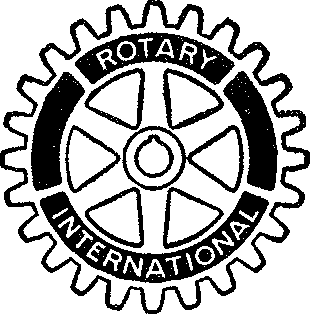 Officers- 1960-61BILL CANTRELL,   PresidentJOE   JOHNSTON,   1st   Vice   President BENTON  MANLEY,  2nd  Vice  President JOE   LIEBMAN,   TreasurerLEE   BOULDIN,    Secretary WILLARD  GRAFF,   Director HARRY  DENTON,   Director GEORGE  LUNA,   DirectorPublished byTHE SPRINGFIELD ROTARY CLUB333 St. Louis  St. 	Springfield, Mo.1960A  Reminder:The  second  object  of Rotary is high  ethical standards in business and  the professions; the  rec­ ognition  of the  worthiness of all  useful  occupations; and  the  dignifying  by  each  Rotarian of his  occupa­ tion  as  an  opportunity to  serve  society.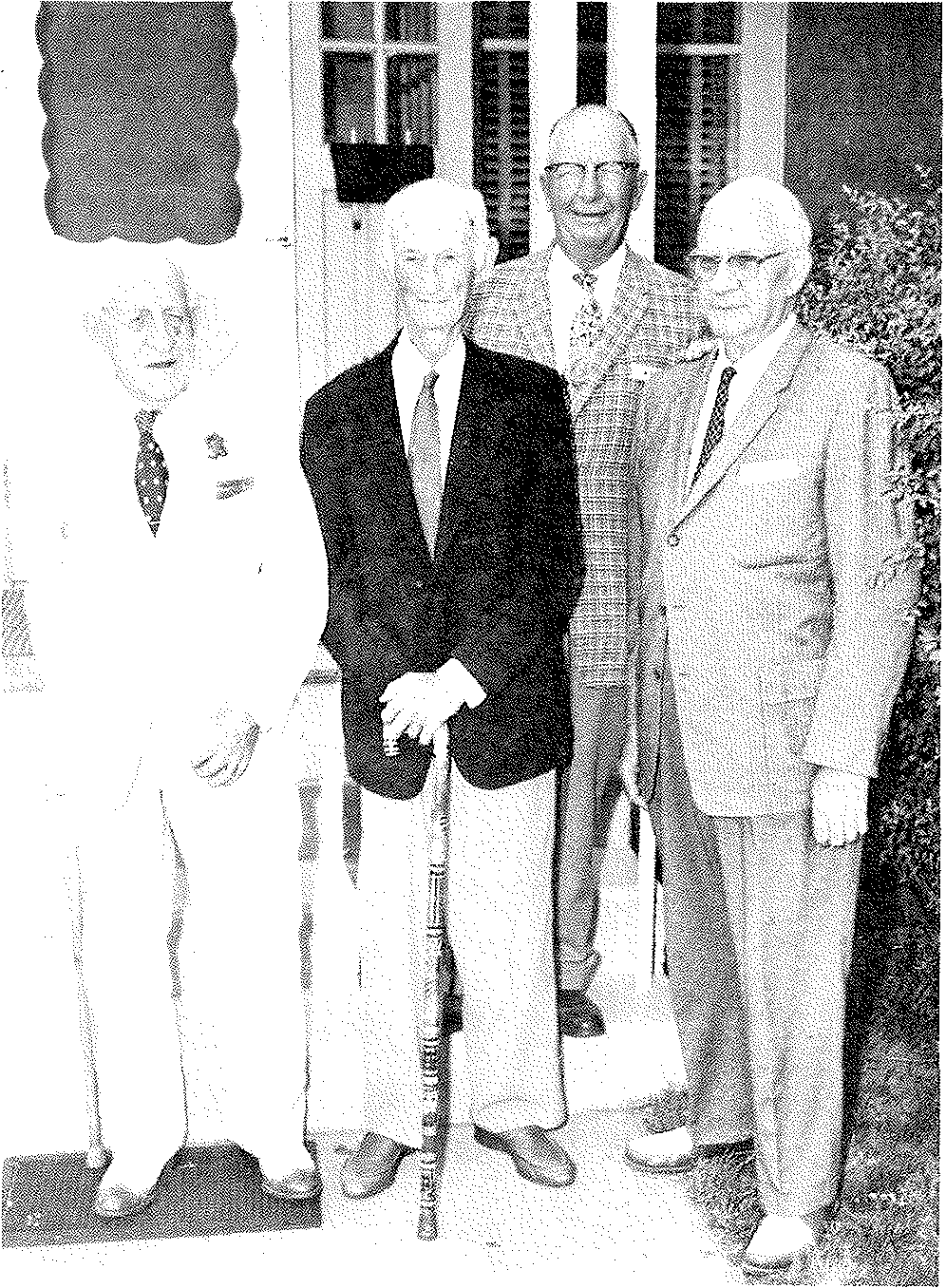 Four   wheel    horses.    Left   to    right:   Ed   Raidler,    94,  perfect attendance  for   35   years;   Tom   Watkins, 96,  oldest    member; Elmer   Kent,    30   years    perfect  attendance;   Ray   Kelly,   past president and  only  remaining charter  member.He that  would know  what  shall  be, must consider what hath been.­ Bohn's  Handbook of Proverbs.FOREWORDThese   modest   annals of the   first   41  years   in the life of the Springfield Rotary Club  are the culmination  of  a  chain   of  vicissitudes.  They   rep­ resent  a  partial  triumph  over   three  fires,   fallible human  memory, and  the  grim   reaper  himself.In  1932,  following   a  fire   in  the   Colonial   Hotel that   destroyed   all   the   Club's  records  and   other property, Art  Daily  was apppointed Club  Historian. He  set   to  work   and   with   the   assistance  of  Ray Kelly  compiled  from  memory and  from  records supplied by  individual members an  account to  that date.   The   resulting  composition  was   brought  up to date  annually and  read  to the  Club.  Copies  were made  for  the  two  authors and  the  Club's archives.Somewhere along  the   road   the   Club's set  waslost,   probably  in   moving   from   one   office  to   an­other,     or 	through	changing	secretaries.   Ray'scopy  was  destroyed by  a  fire  in  his  office  in  1936.'After Art's death  in 1949 his family  made  a bonfireof  his  papers,   from   which   his  friend  Rev.   LesterRogers    rescued   a   towsack    full   of   fragments  ofmanuscript,  shorthand  notes,   correspondence,  etc. Fourteen pages  of manuscript scorched around theedges  are  preserved in Ray's  file.Ray  took  this  meagre   material,  some  of  whichhe  had  to transcribe from  shorthand notes  made  byArt   and  cold  from   long  years   of  storage,  and  set about  rebuilding the  history from  it  and  such  othersources as he  could  find.  In  this  way  he  brought it up  to 1939-40.From   that  point  then,  the  History and  By-LawsCommittee members carried on  by  researching the Rotozark, the  Scrap Book,  and  the  Board   minutes, supplemented  by  questionnaires sent   to  all  living past presidents. The sidelights on the history of Springfield were  drawn from  the  Local  News  Index in  the  Springfield Public  Library and  from  the  an­ nual   feature,  "Springfield's  Diary,"  published  by the  News  and  Leader.The  text  in  its  final  form  was  written by  FredDeArmond.Assistance  should   be   acknowledged  especially from  Jim  Shannon, a fdtmer chairman of the  Com­mittee,   from  Ed  Herman,  and  from   Lee   Bouldin, also  the  services of  two  loyal  Rotary Anns-Edie Bouldin   and  Maude   DeArmond.The  Committee admits  without apology  that  this little  history is far  from  complete, owing  to skimpysources  and  lack   of  time  to  explore all  the  cran­ nies   that    might    have    brought  to   light    further data  on  the  Club's contribution to  Springfield, not to speak  of its  internal thrills and  growing pains.Through its official statement of policy  the  Club contemplates adding  to this little  looseleaf  book  each year.  If every  president provides in  writing as com­plete  and  authentic an  account of his administration as  those  of  George   Myers   and  Willard Graff,   this perpetual recording will be simple.  "The  past  is pro­ logue,"  the  future long  and  promising.HISTORY AND  BY-LAWS COMMITTEE Fred  DeArmond, chairmanRay  D. Kelly,  co-chairmanClyde  RaymondGarnette LytleYOUTH - THE PIONEER  YEARSThe  story  of the  Springfield Rotary Club  begins with  a morning in August, 1918.The  Springfield Republican carried headlines reporting a  new  offensive   by  the  French Army   on the   Oise-Aisne front,  with   signs  that   the   Germanwar  machine was  weakening. Opposite  was  a storyreporting  progress of  the  Bolshevik Revolution inRussia.Springfield was  then  a town  that  the  census twoyears  later  would  give a population of 39,631, whichput  it  a little  ahead  of its  old  rival,  Joplin, in  their race  for fourth place  among  the  cities  of Missouri.On  the  morning  in  question, Ray  Kelly had   a visitor  at his coal company office on North  Jefferson Street. The  visitor  introduced himself  as  Hiram C. Martin of  St.  Louis,  Governor of  the  17th  District of  Rotary  International.  From    Mr.   Martin,  Ray learned that  three other Springfieldians in  addition to himself  had  requested information about  organiz­ ing  a  new  Rotary Club   in  the  city.  Kelly   at  once offered  to withdraw in favor  of a group represented by Arthur C. Daily,  of the United Iron  Works.  A conference of  the  interested  persons was  arranged, and  out  of it  grew  the  Springfield club.Around a  luncheon table  that   very  day  Martin,Kelly,   and   Daily,   together  with   Les   E.   Walton, George  E. Olendorf, and Henry C. Heinrichs, workedout  the  first  steps  and  set  up  an  Organization Com­mittee, with  Arthur Daily  as Chairman, Les  Walton-1-as Co-Chairman, and Ray Kelly  as Secretary. Fol­ lo·wing Mr.  Martin's advice,  they  moved  slowly  and picked   their   prospective members  carefully.  They met once a week  and as soon as a member had  been voted  in  he  was  asked   thereafter  to  attend  along with  the  original five.It took  them  six  months  to enroll  a minimum of25 charter  members and  be  ready   to  organize   for­mally.  The  names  and  classifications in  the  order they were admitted follow:1.  Arthur  C.  Daily-Ice  Making   Machinery, Manufacturing2. Les  E.  Walton-Farm Land   & Loan   Ap- praisal3. Geo. F. Olendorf-Outdoor  Advertising4. Henry C .Heinrichs-Auto,  Retailing5. Ray   D.  Kelly-Coal,  Retailing6. Ed V. Williams-Men's  Clothing, Retailing7. Walter  C.  Eisenmayer- Flour,  Manufac­ing8. Alex  W. Weaver-Shoes,  Retailing9. Jacob  L.  Hines-Banking10. Walter   G.  Rathbone-Laundry11. Sam   M.  Wear-Professional,  General LawPractice12. Wilbur   Smith,   Professional, Surgery13. Paul R. Talbot-Minister, Protestant14. Lee  S.  Kucker-Photography15. Burke Holbrook-Furniture, Manufacturing16. Charles G. Martin-Pianos,  Distributing17. Charles C. Mullikin-Bread Baking,  Whole-sale18. Joel  T.  Duckworth-Drugs,  Retailing19. Ernest H. Scholten-Printing20. James M. Quinn-Coffee  Roasting21. Fayette A. Laird-Groceries,  Distributing22. Everett T. Thayer-Hotels23. Fred R.  Patton-Creamery24. J. Emmett Cavin-Household Furniture,Retailing25. Ignace  Glaser-Dry Goods,  RetailingFifty-two  others  admitted  in   the   Rotary  year,1919-20, were:E. C. DealE. E. E. McJimseyBert  S. LeeKarl R.  EatonDwight  E. SchultzSidney E. WilhoitWinn  M.  BaldwinFred  S. BauersfeldFrank A.  DavisClyde  M.  HillJ. Harry JarrettT.  Monty   KingJames F.  WellsVictor  H.  SimonEd  C.  RiceGeorge   E.  WilsonRobert  H. CondeRobert  L. ToomsJohn C. McKeeHomer  C.  YoungAlonzo  J. Bates Alonzo  F.  Johnson Matt  WalterMarvin  L. Brownlow Walter H.  Henderson Charles A.  GeorgeErnest  P.   BurmanW. Ed  OgsdenGeo.  B. LemmonKarl H.  SchweiderR.  R.  RickettsFred   H.  PhillipsGarland Bird Chalmers D. York Earl  Hawkins Joseph M. AcuffW. Ralph  AndersonHiram D.  ChinnJ. AI  WhiteAlbert J. BurmanCharles C. HigginsRufus F.  McVayWm.  C. StowerJohn P.  GassSiC. Bates Wm. A. Ziska W. L. WoodruffElburn L.  Hurlburt Thomas   W.  Nadal Harry Chichester Claude  H.   Rathbone Walter  Cossey1919-2.0Arthur  Daily, PresidentChosen as the first officers were Arthur Daily, president;  Les   Walton,    vice   president;  Jacob  L. Hines,   treasurer;  George   Olendor£,   secretary,  and Lee  S.  Kueker, sergeant-at-arms. With  the  sponsor­ ship   of   the   Joplin    Rotary  Club   represented   by Grover C. James and  Dolph  Shaner, the Springfield Club  was  formally handed its  Charter by  Governor Martin at  a  banquet in  the  Colonial Hotel  on  Feb­ bruary  18,  1919.  It became   Club   No.  490  in  the17th  District, and  has since  been  successively a part of the 15th,  134th, 194th,  195th,  and  607th districts.Arthur Daily  was a natural leader of men.  After starting his  career  as  a  stenographer in  St.  Louis,he  came   to  Springfield  in  1901  as  secretary  andtreasurer  of  several  companies  owned   by   B.   F.Hobart. One  of them  was  the  Crescent Iron  Works. The  following   year   he   became   one   of  the   stock­ holders  and   organizers  of   the   Frank  B.  Smith Laundry Co., along  with  Frank B. Smith and  B. F. Hobart. After  Smith's death, Daily  was  made  presi­ dent  of the  firm.  He was  also an organizer, director, and  manager of the  United Iron  Works.  In  addition to these  activities, he  was  president of the  Paragon Mills,  which   was  consolidated  with   the   Interstate Milling  Co., and  the  Newton  Grain Co.Daily's  energy    and   versatility  were    amazing.For  several years  he  made  Rotary and  the  Spring­field  Chamber of  Commerce virtually  one  and  the same.  He  became  Grand Commander of the Scottish Rite  of Missouri  and  a  33rd  degree Mason.  On  topof everything else,  he was  an  active  church worker.Among his manifold  activities, Rotary had  a veryhigh   place.   He   continued  to  attend  the   meetingsuntil  within  a few  weeks  of his death in 1949, evenwhen  he  was so crippled by arthritis that  he  had  to be escorted by a companion, Rev.  Lester Rogers, everywhere he went.  Lester Rogers  was  admitted to membership.Art   is  remembered  as  a  salty   character   who spoke  his mind  freely  and  was intolerant of anything he  regarded as cant  or  humbug. He  had  little   time for    amateur   entertainment,   horse-play,   shallow froth,  and   indirect  personal  advertising  such   as mark   some  civic  club  programs.Naturally,  there  were   some   who   took   offense at   his   blunt  and   occasionally  caustic  manner  of speaking and  writing. But  he  was  recognized  as  a builder and a man with  a big heart. After  he was compelled   by  his  disability to  retire from  all  active business, he  made  an  arrangement with   his  friend Ray  Kelly   to  take   him  once  a  month   on  a  round of visits  to old-time Rotarians who  by  reason of age and  disability could  no  longer  attend the  meetings. On  these   trips,   which   always   took   half   a  day  or more,   Ray   remembers  the   cheering  influence  of Art's laughter and  sparkling conversation. Lester Rogers   also   accompanied  Art   on   many   of  these friendly excursions.As this is written (1960), Ray Kelly  is the only remaining charter member in the  club.  As president he was  to preside at a 100 per  cent  meeting on Feb­ bruary  17,  1948,  marking  the   29th   anniversary. Arthur Daily   was  present on  that   occasion   as  the honored  member, and  Hiram  Martin was the  visiting speaker, as he  had  been  at  the  Charter  meeting.Arthur Daily  should   be  recorded as  the  Found­ing Father. Under his able  leadership the  club  grew in  its  first   year   to  77  members.  The   first   projectwas  the   organization  and   sponsorship  of  the   Boy Scouts  in   Springfield. Paul   Harris   came    from Chicago  to  give  the  movement a kick-off. The  clubunderwrote for  three   years   the  salary  of  the  first Scout   executive  secretary,  Bob   Conde.   Alex   W. Weaver   was  first   president  of  the  Scout   Council. From   that   time  on,  the  Boy  Scouts in  Springfield have  owed  more  to Rotary than  any  other  support­ ing organization.1920-21Ed  V. Williams, PresidentClyde  M. Hill,  president of Southwest  Missouri State College  for  eight  years   preceding  Roy  Ellis' record  tenure, and  later   to  become  internationally famous   as  an  educator,  was  vice   president.Williams,  a  Commercial Street  men's   wear   re­ tailer,   carried on  the  Boy  Scout   project  and  took the   leadership  in   promoting  the   famous  Spring­ field   Boy   Scout   Band.    Under    the   direction  of Ritchie   Robertson this  band   won  national renown for  Springfield. Its instruments were  purchased through  loans   from   the   Rotary  Club.   Thus   was born  the  progenitor of its  Student Loan  Fund, for the support of which  so many  members have  cheer­ fully  coughed   up  their  fines.Everett  Hill,  nationally known writer  and  dis­ trict  governor, visited  Springfield on March  5, 1921, and  paid  high  tribute to the  club's  Boy Scout  Band activity.   Later   he  became  R.  I. president.Members  at that  time,  whose names  are  still  wellremembered in  Springfield, included the  following: T. Stanley Skinner, A.  T. Quisenberry, Frank Her­ mann,  Harry Cooper,  Bruce  F. May, Wiley  Spencer, Paul    Jezzard,  William   B.   Elkins,    Dr.   John   W.Williams,  R.  Ritchie   Robertson,  C.  L.  V.  Randall, John  McGregor, Frank H. Fellows, Theodore A. Coffelt,  and  M. D. Lightfoot.1921-22Burke Holbrook, PresidentIt was  a  fast-growing  year   for  Rotary  interna­ tionally, with   the   l,OOOth club   being   organized  in York,   England,  and   many   others over   the   world. The   international  convention  was   held   in   Edin­ burgh, Scotland, with  Clyde  Hill  as  the  Springfield delegate. This  was  the  first   time  an  R. I. conven­ tion  had  been  held  outside U. S.  A.The   post-war  depression hurt   Springfield. In1922  railroad  shopmen were   out  on  a  nation-widestrike, which   the  union  lost.  Some  3,000 men  wereput   out   of  work   in  Springfield  by   the   stoppage, marked by  considerable  violence and  bitterness onthe  part  of the  union.1922-23Clyde M. Hill, PresidentRetiring president Burke Holbrook was  highly lauded  in  the   weekly   club   leter  of  May  1,  1922. "Rotary stands higher today   in  the  opinion of  our town   than ever   before."Springfield won the 15th District Attendance Contest with  an 83.84 per  cent  average. In  the  light of  more   recent records, that   doesn't seem  so  good, but  it  topped   Joplin, the  runner-up by  more   than10  percentage  points.Sam   Wear   was  Springfield's  representative  atthe  Los  Angeles  convention. The  name  of the organization  was   changed  at   that    meeting  fromInternational  Association of Rotary Clubs to Rotary International. This  was the  year  that  the  religious classification was  restricted  to  three-one Protest­ ant,  one Catholic, and  one Jewish clergyman. It was a quarter century later  that  a  ukase from  the  Poperesulted   in   all   Catholic  priests  resigning  their Rotary memberships. The  new  policy  had  no  effect on  Catholic laymen  members.1923-24J. Emmett Cavin, PresidentE. E. E. McJimsey, editor  and publisher of the Springfield Republican, and  a vigorously active  Ro­ tarian, had  been  elected  president and  actually pre­ sided   at  two  meetings.   He  then   became   seriously afflicted    and   died   shortly  thereafter   of   cancer. Emmet   Cavin  was  chosen  by  the  Board   to  be  Mc­ Jimsey's successor.   This  is  the  only  mid-term  va­ cancy  to  occur  in  the  Club's history. At  that   time the  president was regularly elected  by  the  Board.During these  12  months   good  and  bad  came  toSpringfield.  The  new  Shrine  Mosque   was  proud­fully  dedicated. A  little  over  two  months later theHolland Bank,  one  of city's  most  venerated and  re­spected financial  institutions, closed  its  doors.Following  hard  on this  blow  came  a spectacular run   on  the  Union  National Bank,   then   headed  byH. B. McDaniel.  An unfounded rumor had  been  cir­ culated that the Union  National officers  had some connection with  the  defunct Holland Bank,  and   a hand  in its liquidation. A large  quantity of currency was  flown  from  the  Federal Reserve Bank   in  St. Louis. One hundred well known  Springfield busi­ nessmen, including a number of Rotarians, pledged property as security to  the  depositors and  the  run was  weathered successfully.The Boy Scout  fund  of $10,000 was  raised  by the club. A meeting  was held at the Fulbright Pumping Station of the  Springfield City  Water Company, as guests  of Bob Pate.St.   Louis,   where  it   was   addressed  by   President Harding.  This   was   shortly  before  the   President's death in  office,  while  on  his  return from  a  visit  to Alaska. The  Boy  Scout   Band  made   the  trip   to  St. Louis   and   gave   concerts  at   several  Frisco  stops en  route.Among   the   new   members taken  in  were   FredMcQueary, William  P.  Keltner, Thomas W.  Duval, and  Tom  Watkins, Senior.1924-25Walter  Eisenmayer, PresidentThis  Rotary year  saw  the  beginning of The Rotozark. First  editor was  Guy  C.  Gibbs,  club  sec­ retary.Eddie   Guest   was  an  honored speaker,  with   30 minutes of readings from  his  popular poems.  Guestwrote at  least  one  poem  on  Rotary, with   the  title, "The Rotary Spirit."Camp  Arrowhead, near  Marshfield, became  the permanent camp site for  the Boy Scouts.Harry  P.  Study,  who   for   so  many   years   wasSpringfield's  Superintendent  of  Schools,  was   ad­mitted  to  membership,  as  were   Paul  Sunderland,Leo  W. Carroll, James McCarty, James H.  Hedges,Charles Sansone, William   W. Johnson, and  others. Ed  Shepard  (Dr.   Edward  M.,  professor of  biologyand   geology   at  Drury College   from   1878  to  1908, and  acting  president of the  College  in  1893-94)  was made  an  honorary member.1925-26Albert  E. Reynolds, PresidentOutstanding event  of  this  Rotary year   was  the Club's first  occasion  to  entertain a  district confer­ ence.  It was  held  at  the  new  Shrine Mosque, April29 and  30. A rather sharp difference of opinion  withDistrict Governor Frank Brittain of Kansas City  de­veloped  over  the  part  the  host  club  was  to  play  in arranging the  program. It was  adjusted to the  satis­ faction    of  Springfieldians  through  the   efforts  ofWalter  Eisenmayer, who  took  a strong stand in  in­ sisting  that  the local club  be consulted on  entertain­ ment  for  "Stunt Night"  and  who  should  participate. After  a  conference between Governor Brittain  and local officials,  everything was amicable and  the  con­ vention a big success.Minutes of the luncheon meetings which  had  for­ merly   been   kept   were   discontinued  and   instead a  different  member  assigned   each   week   to   do  a short  write-up for the Rotozark. (Lee  Bouldin never was  able  to learn  how  this  miracle was  achieved, if it  was.)Through July  and  August, luncheons were  held at  the  Country Club.Additional Active members were  admitted for the first  time,  although the  practice had  long  been authorized by R. I.A  notable speaker  was  Sherwood Eddy,   author and    international   Y.M.C.A.    leader.   Guy    Gibbs praised   this   address  highly   in  The   Rotozark, but others didn't like its purport, probably because Eddy was a militant early  exponent of the  Social  Gospel. Father Curtis Tiernan, a member, resigned because he  thought the  Eddy  speech  reflected on  Tiernan'sBoard  of Directors and an effort  was made  to placateFather Tiernan, but  without avail.Quite a delegation of local Rotarians attended theformal launching of  a  new  club  at  Aurora on  De­cember  8.A sort  of Big  Brother plan  was  initiated, underwhich  each  member was  assigned another  memberto look  after  for  a four-months period  and  befriend him wherever possible.  Rotary Friend X was to be unknown  to  the   member  whom   he  was  assigned. At  the  end  of the  period  names were  unmasked and each  member was  asked  to  recall any  assistance he had  received from  his benefactor.Unusual among  the  programs was  one  in  whichpictures of  club  members in  their   youth   or  child­ hood  were  projected on a screen with  a witty  intro­ duction  and   guesses   invited  as  to  identity  of  the pictures.Admitted to  membership during  the  year   were, among    others,  Ed   Herman,   Ed   Raidler,   Walter Smith, Herman  Lohmeyer.Ed Herman recalls  that  about this time  the in­ tersection  of   Walnut   and   Jefferson  streets   was dubbed by a local  wit  as "the four  'ations"-Educa­ tion,  Salvation, Starvation, Damnation. The  Spring­ field  Business College  on  the  Southeast corner rep­ resented Education; St.  Paul's church, Salvation; a rather dilapidated old shack  where Bill James' paint store is now located  was Starvation; and  the old Springfield Club  back  of the  present Guaranty Fed­ eral  Savings and  Loan  Association-Chamber of Commerce home,  which  had  a reputation of Bohem­ ian  cavorting, was  Damnation.james  S. Carpenter, PresidentMember  John Wesley Pearson, a minister, was Springfield's  delegate   to  the   R.  I. Convention in Ostend,   Belgium.   A  letter from  District  Governor Hi Martin reported that  Pearson made  a hit with International President Rogers  when  he conducted Sunday School services  and made  a speech  to the delegates on the  S. S. Transylvania, going  over.Forty Springfield members attended the  District convention  at  Tulsa,   along   with   the   Rotary-spon­ sored  75-piece  Boy Scout  Band.Walter G. Rathbone, a charter member, was  ap­pointed  by Missouri's Governor Sam  Baker to be president  of  the   Board   of  Regents   at  SpringfieldState  Teachers College.Past  President Clyde  M. Hill  made  his  farewellspeech  to the Club  before  leaving  to take  up his new duties as Professor of Secondary Education at  Yale. The  Rotozark gave  Hill a fine send-off.A  joint meeting  with  the  Kiwanis Club  was held on  July 7. Springfield Kiwanis had  been  organized on June 25, 1920, about  two years  after  the  inception of  Rotary. Rotary  International  preceded Kiwanis by some  nine  years,  and  was the  pioneer and  model for  civic  clubs.The   Rotozark  for  March   6  carried  a  vigorouspiece  by  Art  Daily,  which  follows  in  part:The  new  badges  foisted  on  an  innocent andunsuspecting Rotary  Club   last  Tuesday, with­out   warning  or  the   consent   of  the   governed, were  truly   wonderful things.  No provisions forwearing such  asinine  affectations can  be  found in  our   local  By-Laws   or  in  those   o£ Interna­ tional Rotary, but the probabilities are that  nonemaculate copy  turned over  to our  secretary.A  visitor  said  to me,  "I  thought all  you  fel­lows   knew   each   other." I  told   him   we   did. "Then,  why   the   badges?" I  had   to  refer  him to the  Board.If you   are   such   a   nonentity  that   no  one knows  who  you  are,  or if you lack  the  ability tomake  acquaintances, then  you  have  no  right  to be  in  Rotary. The  only  time  a badge  should   be necessary  in  this   club   is  when   Iggy    (IgnaceGlaser) is introducing a new member in that Yiddish  language of his. Then  it should be dis­ carded. Cut  out  the  badges  or  cut  out  the  bunk about   personal fellowship and  first   names.Personally I respectfully decline  to  decoratemy  manly   chest   weekly  with   a  billboard that looks like it might  have  been  painted by GeorgeOlendorf   (outdoor advertising)  for  the  purpose of  hiding   some  scenic   beauty  spot,   along   our beautiful Ozark   highways, where any  membercould  read  the  same  while  driving 40 miles  an hour.Be  yourself, Bud,  be  yourself!(Footnote: Art  never  did  wear  his  badge.)Ben   McDonald  and   Elbert King   became  mem­bers.The  St.  Louis  Cardinals' Gas  House  Gang  wereriding  and   spiking  high,   wide,   and   handsome  in the   National  League.  They   humbled  the   mightyYankees  and   their   Bambino  in   the   first   world's series victory ever  to come to the  banks of the Mississippi.Again  on  May  21, 1927, the  world  thrilled to thenews  that  Charles Lindbergh had  flown  alone,  non­stop,  from  New  York  to  Paris.The   Kentwood   Arms    Hotel    was   opened  forbusiness  in   July    1927.  Viaducts  over   the   Frisco tracks on  Benton   and  Grant were  completed.1927-28Ed C. Rice, PresidentSilent Cal  Coolidge  amused   himself  by  mystify­ ing  the  reporters with  his "I  do not  choose  to  run" announcement, thus  maintaining intact  a tradition of160  years   that   no  President  should   stay   in  office longer  than  eight years.  This was after  he had  vetoed the  McNary-Haugen Farm Bill  on  the  grounds that it  would   lead   to  overproduction  and   damage the market for farm  products abroad.Sears,  Roebuck opened   a  store   at  College   andCampbell Streets.In  a speech  at  the  luncheon on  January 7, Dis­trict  Governor Earl  Foster spoke  proudly of Rotary's2717 clubs  with  132,000 men  in  43 nations.Member   AI Reynolds had  the  club   as  guest   at the  Springfield Gas  and  Electric Company's power plant  on December 6. A group  photo  was  made.March  5 was  the  date  for  a  joint  meeting withboth  Kiwanis and  Lions  at  the  Kentwood. Rotary was  then  meeting  at  the  Colonial  and  continued todo so until 1948.1928-29Dr. Wilbur Smith, PresidentSpringfield celebrated  the  centennial of  its  first white  settlement. The  Medical  Arts  Building was erected.  A  reunion  of  the   35th   Division   veterans was  held,  with  General Pershing and  Secretary of War  Dwight  Davis  as honored visitors to the  Queen City.A  Past-Presidents Club   was  organized,  the  im­mediate  past  president  to  be  chairman  each   year.The  organization was supposed to act  in an advisoryyears reported  he  could   not  find   any   good  deeds credited to it.A "wild   tie"  party was  held,  which  inspired Ed Wilhoit  to utter a  poem  dedicated to  Mat  Walter,  a habitual  red   necktie  Haunter,  with   this   verse   inthe  string:The  books  I read  and  the  life I leadAre  sensible, sane,  and  mild,I  just  hate  spats  and  I wear  calm  hats,But  I want  my  neckties wild.Chairman  of   the    Rotary  Crippled  Children's project was  Murch  Lightfoot.This  year  the  following were  among  those  initi­ ated   into   the  fraternity  in  due   and   ancient  form: Frank  Mann,   Arthur  McClung, Ed  Lurie, Clyde Raymond, Homer Ford, Will Plummer, Clarence Gibson. In  introducing Clyde  Raymond, Art  Daily spread himself  with  this  flight  of language:It has  become   my  pleasant  duty   to  induct you  and  to  bestow  a little  fatherly  advice. The luncheons   always   open    with    one    verse    of America. Most  of our  members believe that America has only one verse.  Only  foreign-born residents are   ever   able  to  render  the  song  in its entirety. Iggy  Glaser (born in Bohemia) is probably  the   only   member  of  this   club   who could  sing  the  hymn  through without an  error.The  next   thing   on  the   program  is  to  kickabout  the  food.  Our  cautious president  devisedthe  scheme of not  asking  the  blessing   until the food  had   been   presented,  and   then   using   hisjudgment  in  the  matter after   looking  it  over. It would   be  an  easy  matter for  Charley San­ sone  to  prepare an  individual serving for  each member, giving  him  exactly what   he  ought   tohave,   but   Charley  just  don't  seem   to  give   adarn, and  so a lot of us  eat  ravioli  and  goulash when  we  really   prefer   corn  beef  and  cabbage. If you  have   a  desire   for  any   particular  food, you'd  better arrange to get it at  home.At first  you will probably weary  at  the same old  songs,  the  same  old  bull,  and   the  general buck  passing  at  each  meeting, but  you  are  re­ quired to  stay  with  and  endure it  just  as  you did your college hazing. You will have an op­ portunity here  of listening to an  unusual line  of preachers of  all  types,  faiths,   and  creeds,   and you  really   need  this  just  as  most  of our  other members do. Whenever we are  unable to get  a preacher to speak  to the  club,  which  is seldom, we  usually   get  a  politician.  Religious  and  po­ litical   discussions  both   being   banned  by   our By-Laws, it  makes  the  speech  of  the  preacher and   the   politician  more   difficult,  and   conse­ quently,  sometimes shorter.  Occasionally some competing, unsuspecting orator is inveigled into exchanging  a   50-dollar   speech   for   a   50-cent meal.If in  the  future  you  desire   to  see   one  of your   friends  get  what   you  are   now  about   to get,  bring  in  his  name.  State his  regular  busi­ness  or  avocation   as  truthfully as  the  circum­ stances at  the  time  seem  to  warrant, but  don't worry. If  no  suitable  classification  seems   to exist,  the classification committee will manufac­ ture   one  for  him.  You  probably have   no  idea how  many   lines  of  business there are,  or  how widely  one  can  differ  from  another when  sub­ jected  to the scrutiny of a high  powered Classi­ fication Committee.If you  should  ever  become  chairman of theProgram  Committee do  not  presume to  intro­duce  a speaker personally. The  buck  should  bethat number as  a  minimum to  make a  properly impressive introduction.There is  a  lot  of  other good   advice I could offer   but   the   main points are  summarized  in Elbert Hubbard's Rule 6.  Don't  take  yourself, or  this  club, too  damn seriously.This appears to have been the  longest new-mem­ ber  introduction on  record, with the  possible excep­ tion   of  Ed  Rice's knighting of  Bill  English in  1954. On  that occasion the  president banged the gavel on Ed  when he  had   brought  Bill's biography  up  only to  his  18th   year.1929-30Ignace Glaser, PresidentIn  August a  program feature was   a  two-minute report  by   as  many  members as  would respond to the  question,  "What  service  do   you    render?"  It moved the chronicler to remark that two  minutes assigned for  this theme would be  "a gross and  in­ excusable waste of time," since one  word only would be  needed for  most  members to  report, "Nothing."The  president appointed a special Christmas Com­ mittee, which raised $200 at  the  December 21 meet­ ing,  for   useful gifts   to  people at   the County Poor Farm and   the  Welfare Home for  aged and indigentwomen.To  finance entertainment for  the  coming DistrictConference, it  was  voted to  bill  the  members quar­ terly for  their luncheons, and  thus profit by  absen­ teeism. This  move is  said   to  have greatly  stepped up  attendance by  Rotarians of Scotch descent.At  the  Dallas International Convention it  was decided  to   hold    the   annual conclave outside the United States once  in  each  four years.The McDaniel Lake  was completed and Spring­ fieldians felt  confident their  city  water problem was taken care  of permanently.1930-31James M.  Quinn, PresidentSpringfield's  population  had   risen   to  57,727. A new  First   and  Calvary  Presbyterian  Church  was being  constructed at Cherry and  Dollison.  Two con­ gregations merged  to make  possible  this  fine  house of worship. The  First  Presbyterian Church, founded in 1844, gave  up its location  at  the  Southeast corner of Olive and  Jefferson Streets. Calvary, dating from1849, moved  from  the  Northwest corner of St. Louis and  Benton  Streets.Since    then    the    merger   trend   in   Protestant churches has changed to a dispersal in more  outlying churches.The  club   was  promoting  the  Springfield Card­ inals baseball team,  as a farm  for Branch Rickey's famous  Cardinal stable.Strenuous efforts  were  made  to raise  attendance, which  had  dropped to 81 per  cent.  Absent members were  being  listed  in  the  Rotozark in  capital letters as a prod.  To induce  more  prompt arrival for the luncheons, the first  man  to come in late  was required to put  on a dunce  hat. Then,  when  a still  more  tardy member   showed   up,   the   hat   was   passed   to  him. Last  man  to arrive wore  it through the  luncheon.That   the   problems  of  running  a   meeting  ef­ ficiently in 1930 were  not  much  different from  1960 and  after  was illustrated in a report written for  the Rotozark  by   the   Old   Scribe,  of  the   meeting  on October 28. Dr.  L. E. Meador of Drury College  was the  speaker and  his  subject was  "Justice in  Taxa-tion." These  paragraphs are  extracted from  the  re­ port  of the  meeting written by  our  early historian: Any  address by Prof. Meador is a  real  treatfor  any  audience. He  is a clear thinker, a con­ cise speaker, never  at  a loss for  the  right  word, has a pleasant personality, and  never tells his audience just  what  he  actually thinks of them. And yet, even with such a distinguished guest speaker, with  a timely  message of vital  interest, we  too  often   compel   him  to  sit   by  while   we listen to the most  colorless, inane, and  futile tommyrot  ever   held   out   as   entertainment  to busy   businessmen. Then  we  wind   up  by  allot­ ting  to  a speaker of Professor Meador's ability15 minutes to cover a subject such  as his. Any available speaker  of  this  type   would   be  justi­ fied  in  refusing to  appear at  the  tail  end  of  a hodge-podge program hardly  deep  enough  to interest  the   inmates  of  a   school   for   feeble­ minded  children. When  a  first   class  speaker is not  available, then   it  will  be  time  to  trot   out an  amateur mother's darling who  sings,  recites, plays,  or  what  have  you.This  outburst was  denied   space  in  the  Rotozark by order  of the  Board  of Directors for  fear  of giving offense.  But   it  got  results,  anyway. Prof.  Meador was   brought  back   again   the   following  week   and given  the  time  he needed  to complete his speech.IITRANSITION - THE MIDDLE  YEARS1931-32Frank C. Mann, PresidentThe  Mt. Vernon club  was  organized with  assist­ance  from  Springfield.The   heavy   hand   of  the   Great  Depression  was being  felt  in  Springfield as  elsewhere. As  a  means of dispensing aid  to homeless  and  unemployed, Rotarians put on a drive  in December to sell coupon books,   each  coupon  good  for  a  meal  or  a  bed  at Salvation Army  headquarters in the old Ritz Theatre Building  on  Boonville   Avenue. It  was   suggested that  every  Rotarian buy three  of these  coupon  books, one  to  keep  at  home,  one  at  his  place  of  business, and  one  to carry  in his  pocket,  and  give  out  to  dis­ tressed  persons  instead   of  cash.  Coupons not  used and  not detached from the books would  be redeemed by  the  club  at  cost.A  gory  chapter in  the  annals of  crime   was  en­acted  when  six Springfield police and  Greene Coun­ty  sheriff's officers  including Sheriff   Hendrix, Sr.,were  slaughtered in an  ambuscade west  of town  by the  Young  brothers, outlaws. All the  criminals werecornered later  in Houston,  Texas,  and  shot  to death by  police.1932-33Walter  G. Rathbone,  PresidentDistrict   Governor  Bruce   Williams    of   Joplin started a  move  to  get  each  club  in  the  district to compile  a club  history. More  than  28 years  were  toelapse  before  the Springfield club's history was to become a reality. Some  there were  who asked,  "Why do you  want  a club  history? What  will  you  do with it when   it's  printed?" But   those  were   very   super­ ficial,  if not  dumb  questions. Where do  serious his­ torians obtain   their  material for  the  great   histories that  exhibit a country or an age?  Their raw  material is made  up  in  part  of all  those  local  histories, com­ pany   histories, family   histories, club   histories, etc. Each  adds  a few  facts  and  impressions to the  annals of  time,  in  order   that   future generations shall  not grope  in  the  dark. In  some  day  to  come  men  will have  grown  up  to where they  learn something from reading and  studying the  records of the  past.A list  of 200 former Rotary members in Spring­field had been compiled  during the  Mann  administra­tion, and continuing efforts  were  made  to bring  someof them  back  into  the fold.So-called  open  forum   meetings  were   institutedand  held  by small  groups in  the  homes  of membersfor  the  purpose of more  leisurely discussion of clubaffairs.The   Frisco   Railroad's  Chadwick  line   made   itslast  run. The  decline  of the  railroads was  going  ongradually, from  the  days  when  there were  three  or four   trains a  day  each   way  on  the   Kansas  City­Memphis  Line,   and   more   between  St.   Louis   and Tulsa,   when   the  Frisco   had  its  uptown city  ticket office  in  the  Colonial   Hotel  Building,  the   ExpressCompany had an uptown receiving office on East Walnut Street, and the  Missouri Pacific  carried passengers on  a  regular schedule.1933-34Fred Schweitzer,  PresidentRadio Station KWTO started operations on Christmas  Day.  The  cornerstone  was  laid   for   the new $4 million  U. S. Medical  Center, after  1200 citi­ zens had subscribed to a fund  to purchase the  land­ a farm  off West Sunshine owned  formerly by  Chief Justice  Adiel  Sherwood  of  the   Missouri Supreme Court.Gene   Taylor   took   over   the   post   of  secretary, which  he was to hold until  he entered military serv­ ice and  was succeeded  by  Lee  Bouldin in  1942.Aurora and Mt. Vernon  were  assigned  to Spring­ field  as  "problem clubs." But  the  Springfield Club had   its   own   problems,  as   President  Schweitzer acutely  realized   and  stressed to  the  members. At­ tendance was low and programs all too often  were slender.Project emphasis was placed  on boys'  work. The Committee headed   by  Allen  Foster, and  supported by  a  generous budget   for  those  times,  sought  out boys  who  needed   shoes,   eyeglasses,  school   books, etc., and supplied them. Each case was personally investigated.  The  Committee  also  interested   itself in  obtaining paroles  and  assuming responsibility for juvenile  delinquents believed  worthy of helping. A scholarship was granted to an honor  graduate of Springfield High School.Rotary road  signs  were  put  up  on  the  four   na­tional  highway  approaches to the  city.Death  came to members Jim  Hedges,  Jack Blair,and  Ed Shepard, and  on July 8, 1934 to Dr.  WilburSmith, the  first  club  president to  be  lost  in  its  15 years  of existence. By 1960, 21 out  of 41 presidentswere  deceased.1934-35Marion  Mann,  PresidentThe  heavy  member turnover from  which  Rotary has  always suffered was  illustrated in  a list  of 200 former members compiled by Secretary Gene Taylor. It included  the  following   names   still   remembered in  the  60's:Jos. M.  AcuffJos.  W. BrownlowHarry  CooperThea.  A. CoffeltWill  L. CowdenWm.  C. Cheek Thos.  W. Duvall Wm.  B. Elkins Frank  H.  Fellows Jacob L.  HinesWill  W.  Johnson Wm.  P. Keltner Ralph A.  Likins Geo.  B. Lemmon Ben  F.  McDonaldJames B. McCartyFred R. PattonEly  PaxsonArthur T. QuisenberryClaud H. RathboneR.  R. RickettsT.  Stanley SkinnerLes  E.  WaltonSid  E. WilhoitW. W. WoodsSam  M. WearLuke A.  WeeksTom  Watkins, Jr. Charles T. WilksAmong   these   names   were   a  number  who   rep­ resented  A-1   Rotary  material,  except  that    they could   not   discipline  themselves  to  fit   into   a  club that  demands regular attendance and  expects active participation.The  policy  of adding the  price  of meals  to  mem­ bership dues  was  abandoned as objectionable to too many   members.The  practice of  obtaining a  short  biography ofeach  new  member was  inaugurated and  carried  onfor  some  time  thereafter. It was  hoped   that   every man  would  find  an  inspiration in  writing somethingabout  his favorite subject. That  would  have  worked out   well  in  oral   discourse,  but   it  was  found   thatabout 90 per  cent  would rather  take a  beating than to  \vrite anything, even   including letters. The   only unfailing  inducement  that   will    cause   a   typical Rotarian to write would be  to assign him  the  theme, "How Smart My  Children Are."1935-36Jim Shannon, PresidentThese were among the  darkest days of the  great depression. In spite of competent officers in  the preceding years, the  membership had  dropped from a high  of 100 down  to 67. Attendance was  the  lowest in  the  district and  was  then running at  64  per  cent. Programs had  not  been  appealing. Something heroic was   needed.President Jim   began by  activating and  stimulat­ing  an  Aims  and  Objects Committee which met regularly twice a month with the  club president and secretary   present.    Programs,   projects,   and    all aspects of administration were thus tied  together. Programs for  one  month in  advance were scheduled, announced at  the  meetings, and  printed in  the Rotozark.A  series of  consecutive programs were planned. President Roosevelt's attempt to  pack   the  SupremeCourt had   raised an  issue   that aroused the   nation, and   so  the   first  series was   devoted  to  five   great Chief    Justices  of  the   United  States  - Marshall, Taney, White, Taft,   and   Hughes. Lawyer members assumed  responsibility  for   getting  appropriate speakers.To  stimulate membership growth, the  $25  initia­tion  fee was suspended by  asking and  obtaining unanimous consent to waive the  By-Laws provision. The  Classification Committee compiled a list  of open classifications and  first, second, and  third choices tofill  them.   Working from   this  list,   the  membership was  increased from  67 to 105, second  best  record of any  Rotary club  in  the  world  for  that   year.Attendance was stimulated by contests. The  club was  divided into  two  armies that   competed againsteach  other. Springfield entered a  contest with  Jop­lin,  at  the  end  of which  Springfield as  the  loser  en­tertained Joplin at  a  joint  dinner meeting. Attend­ance  was up from  64 per  cent  to 87 per  cent.  Finally,on March  31, 1936 the  first  100 per  cent  meeting on record was  held.The  well  known Rotarian, Ed  V.  Williams, died on  December 20.1936-37Ted lippman, PresidentTrouble again  was  experienced with  attendance, which  dropped back  to cellar  position  in the  district.Christmas baskets were  packed by the  members, in  space   provided  by  Charley  Sansone at  the  Co­lonial,  and  delivered in  person  toCounty HomeBoys  Industrial homeGirls  Welfare Home1401510Mary  E. Wilson  Home 	1 large basketDr.  Wallis  Smith attended the  R.  I. Conventionat  Nice,  France.In  the  realignment of  districts, Springfield  wastransferred from  District 15 to 134. New  clubs  werechartered at  Webb  City  and  Crane.1937-38Dr. Wallis Smith, PresidentWhile   Wallis   Smith  is  remembered  as  one   of the  club's most  beloved   leaders, very   little on  hisadministration  was  uncovered  by  the   researchers.On  April   18,  2G   members  went   to  Bolivar  topresent its  new  charter. It was  principally owing  tothe  efforts   of Wallis  Smith that   this  fine  neighbor club  was  organized.Attendance in March  was back  up to 88 per  cent. The   year   was  marked  by  a  wave   of  sit-down strikes  and    union    violence    encouraged   by    the Wagner  Labor   Act  and   its  enforcer,  the   NationalLabor   Relations Board.1938-39Jim Wells,  PresidentIn  the   issue  of  July 11th   The   Rotozark  could boast of 28 members with  perfect  attendance records for   the   preceding  six   month. Hard-sell  efforts  to obtain better  attendance seemed   to  be  paying  off. In January it was announced that  Jim  Quinn had attended  996  meetings,   and   Frank  O'Ne<al  961, without a  skip.Carl  Bolte  of Slater, Missouri, and  later KansasCity,  was District Governor.The    Board    discussed   recommendations   on   aproposed  change  in the  venerable Public Square pie,but  concluded it  was a controversial issue  and  tookno  action.A  point   was  made  by  one  of  the  Board   that   aproposed   club  member  was  not   qualified  becausehe  was   neither  an  executive  or  an   owner  of  his firm.  It was  decided  to approve the  name,  notwith­standing.In  April  1939 Springfield was  host  to  what  wasprobably  the   most   ambitious  and   well   publicizeddistrict  convention ever  held  here.  Two  past  inter­ national presidents-Robert  E.  L.  Hill  of  Missouri and  Dr.  Allen  D.  Albert of  Illinois-were  present,along  with  a whole  platoon of district governors, for­ mer  governors, and  the  redoubtable Roe Bartle from Kansas City,  who  was  about   to  succeed Carl   Bolte as   District  Governor.  The   speakers  included  the noted  radio  commentator, Boake  Carter, and  Father E.  J. Flanagan of Boys  Town  in  Nebraska.Frank Mann,  the  general chairman, had  arranged for  a special  committee of Rotary Anns  to  help  en­tertain more  than  350 Rotarians and  wives.  An  un­ usual  feature of the  program was  the  rendition of a song,  "My  Ozarks," the  words   and  music  of  which had  been  composed  by Mrs.  Jim  Shannon before herdeath  2% years  earlier.1939-40Herman Lohmeyer, PresidentIt has  been  remarked that  the  Lohmeyers typify the evolution of vocational names in America. Ely Paxson's classification was "undertaker," Herman Lohmeyer's was  "funeral director," and   Gene   and Louis  Lohmeyer evolved   into  "mortician."An   effort   was   made   to   revive  the   AdvisoryBoard   made  up  of  past  presidents with  a  chairmanelected  each   year   by  the   current  Board, but   ourannalist  reports  he  could   find   no  instance  of  thegroup ever  having met  or  advised.Complaints increased as to "signers and  leavers,"later  dubbed as  the  "Eat and  Run   Boys" and  by various other   not   too  affectionate  labels.  Then   aslater,  earnest  Rotarians  insisted  that    a   member who  was  too busy  to sit  down  and  listen to the  pro­ gram   was  too  busy   period.   But   "too   busy" is  thegreat  American alibi.Three charter  members were  still  on  the   rolls:George  Olendorf, who  after  straying from  the  fold,had  been  reinstated; Ray  Kelly  and  Art  Daily.Past  president Marion  ("Monk") Mann  and  band leader   Ritchie Robertson died.Budget  for   this   administration,  based    on   104members, was  $2898.Tom  Nadal,  retiring president of Drury  College,was elected  to honorary membership for conspicuouscivic and  educational service.Louis Reps became  manager of the Chamber of Commerce. Dr. L. E. Meador was president of the Chamber.The  old  Country Club  building on  South Glen­stone  Avenue burned.1940-41Harry lilly,  PresidentThe  president was  authorized  by  the  Board   to engage   a  paid   musician  for   club   meetings. This outlay soon  suggested  the   recruitment  of  musical talent in  the  club,  and  in  due  course   some  of  the ablest  professionals in the  city  were  enrolled.Jim  Shannon was  proposed by  the  club  for  Dis­trict   Governor, and  elected.This year  the Friday noon Round  Table meetingswere  revived.Steps   were   taken to  make   a  survey  as  to  thefeasability of  sponsoring a  club   at  Branson.Springfield's population by  the  new  census  was61,238.Parking meters were  first  installed, as the  towncame of age and  imagined itself  to have  traffic prob­lems. Springfield was being  transformed from  a farm market town  into  a manufacturing city.1941-42Frank lister, PresidentThis administration is notable for having initiated what  was  later known as  the  Frank Lister Student Loan  Fund, which  became  and  has  continued to be one  of  Springfield Rotary's  major   projects. Frank was Superintendent of Motive  Power for  the  Frisco, the  position   held  in  1960  by  Ed  Tuck. He  was  an unusually  quiet,  unassuming, modest   man,   but   a thinker and  planner.Among    the    speakers  during  this    term    were Mayor  Harry Carr, Postmaster C. W. Greenwade; "Gabby" Street,  famous baseball player  and   man­ ager;  Lewis  Luster, president of the Chamber of Commerce; and  Frank Mann,  who  had  been  elected president of  the  Missouri Bar   Association. A  pro­ gram   was  announced  for  August  30  by  the   noted Missouri danseuse (strip-teaser to you)   Sally Rand, but  it  must   have   been  a  hoax,   as  no  reference to her  "lecture" appeared in  next   week's Rotozark.Another interesting Lister club  project was the establishment at Central High School of a Rotary Vocational Book Shelf.  Ben  McCoy  was  named chairman of a special  committee to collect  the  books.The  German armies invaded Russia and  the Japanese struck at  Pearl Harbor, thus bringing all the  great   powers  into  the  most  tremendous  conflict known to history. Many  younger Rotarians began immediately to  enter the  military  services. Among the earliest to volunteer were Dan Yancey, Gordon Robertson, Jake Karchmer, Durward Hall,  Ben  Mc­ Coy, Fred Farthing, Marvin Napper, Jim  Robinette, and  Gene  Taylor, the  club  secretary. All  who  left for  this   purpose  were   granted  honorary  member­ ship  for  the  duration of their military service.The  club   threw itself  energetically into   variouspatriotic  drives.   A  milk   and   cracker luncheon at the  regular price  netted   $47.90 as a contribution  to a fund  to relieve  distressed Americans stranded abroad. This  was  a  District plan  initiated by  Gov­ ernor Jim  Shannon.For   one  of  these   causes   Charley  Wadlow   con­ducted  an   auction   of  farm   products,  including  a load  of  manure topped   off  by  whipped  cream,   allfrom  Clarence Gibson's dairy farm.  Informative speeches were  scheduled on Japan and  Russia. Help was  given  to  the  scrap  rubber  collection drive.A  public   concert   by   violinist    David   Rubino££was   promoted  by   the   Youth  Committee  to   raisefunds for  the  Girl  Scouts,  but  it resulted in a deficitof $70.62.A new club  was formed  at  Neosho.O'Reilley  General  Hospital  was   dedicated  onNovember  8.1942-43Lon Haymes, PresidentAs a war  measure, in  view  of travel restrictions, it  was  decided   to  count   attendance  at  the   Friday Round   Table   at   Davidson's Cafeteria  as  make-up for  the  preceding Tuesday only.At  President Lon's  suggestion, the  practice wasadopted of having  birthday boys drop  in  the  kitty apenny  for  each  year,  with  a  50-cent  minimum.Budget  for  this  year  was  $2726.Lee  Bouldin   became   acting   secretary  and   hassince  been  elected   and  reelected to  that   post  eachyear.The club  partially furnished a new  students' rec­reation room  at  Drury College.Dues  were  raised  from  $24 to $28 a year.A program was  put  on  by  two  city  officials  ex•plaining  the   difficulties being  encountered  in   dis­ posing  of   Springfield's waste  and  picturing  the evils of stream pollution caused by  inadequate treat­ ment facilities. Seventeen years were to  elapse be­ fore this   problem was  met   as  far   as  the   city   itself was   concerned.A  new club was  organized at  Golden City.On  May   3,  Jap Everett reported that as  the  re­ sult  of  an   intensive drive, Springfield  Rotary  had sold  $169,050  in  war  bonds.State  Senator  Allen  McReynolds of   Carthage spoke before the  club on  February 9 on  the  coming State Constitutional convention. The new and  mod­ernized  Constitution  was   finally  adopted  on   Feb­ruary 27, 1945.Junior Rotarian of the  month started  with  the selection of  one  outstanding student for  this honor.1943-44James Williver,  PresidentThe    remaining  eight  living  Charter   members were  elected  to  honorary  membership.  Art  Daily, Ray   Kelly, Sam Wear, Fayette  Laird,  Burke  Hol­ brook, and  Charley Millikin were present at  a meet­ ing  especially dedicated to these pioneers. Walter Rathbone and  Ernest Scholten were absent. Eleven past   presidents attended.Ed  Rice   and   Charles  Moody were  appointed ona  city-wide committee to  investigate and   report  on the   proposed purchase  by  the   City of  the   Spring­ field   Gas  and   Electric  Co.A program was  given over  to a series of 5-minuteautobiographies by  members and   another to  a  tall tales contest-"Can  You  Top  This?"By   a   vote    of   the   Board,  the    classification  of"liquor distribution" was  closed. No  change in  thisrule  has  been  made.  Whether beer  distribution was to  be  included  was  not  made   clear,   but   in  recent years  no beer  distributor has been  accepted for membership.Rotarian Wallis  Smith was  elected president  of the  Chamber of Commerce.1944-45Clyde Raymond, PresidentDefinite  action  was  taken to  enforce attendance requirements,  and   everal  delinquents  dropped.  In spite  of this  and  the  war's  urgent demands the  club gained  six  members during  the  year.   A  new  club at  Buffalo  was  organized.One  of  the  outstanding programs was  a  speechby  Carl   Bolte   of  Kansas  City   on  the   occasion   ofRotary International's 40th  birthday.In May the  war  in the  European theatre came  to a  triumphant  finish.   Jap   Everett's  committee hadsold   more  than   one  million   dollars worth  of  war bonds.Purchase by the  City  of the  Springfield Gas  andElectric   Co.   was    consummated   for    a   price    of$6,750,000. Ed  Rice  was  the  first   chairman  of  theCity  Utilities Board  and  served in  that  capacity for71fz  years.President   Clyde    obtained   from    Kansas   CityRotarian Bob Leonard cards  bearing an  anonymousverse    on   "Rotary  Fellowship,"  which    were    dis­tributed to  members at  one  of the  luncheons.  Thecards  carried Table  Number assignments in order  toshuffle  the members. These  are the lines of the poem:Just grin  when  you  come in,And  make  it  wide,  not  tight  and  thin,Say  "Hello  Bill"  and  "Howdy Jack,"And  slap  the  other  fellow  on the  back;Stick out  your  mitt,  and  crack a  joke;If no  one  laughs,   there's no  bones  broke.And  by  and  by  you  will  make our  clubA  sort   of  happy sunshine hubThat   radiates good  cheer and  vim, Because- you  grin  when  you  come  in.1945-46James F. Findlay, PresidentThe  hot  phase  of  the  Second World  War  ended with  the  terrible bombing   of  Hiroshima and  Naga­ saki  in  July. People  at  home  sighed  with  relief  that the world  crisis had been ended  for good, as they thought,and they  could  now  settle down  to  peace­ ful  pursuits again,   untroubled by  war   and   rumors of war.On   August  18  the   program  appropriately  wasdubbed "The  Meaning of V-Day," with  Lon Haymes,Horace   Haseltine,   and   Jerry   Wommack as   thespeakers.President  Jim   read   the   Honor  Roll   and   paidtribute to  Rotary's war  contribution.  Victory BondDay  was  observed on  November 13.Further  sidelights on  war   and   peace   are   indi­cated  in later programs having to do with  the  atomicbomb   and   General  Eisenhower.  A  suggestion  ofwhat  was  to follow  was  contained in  a speech by  aBaltimore  Methodist minister  who  fo•esaw an  un­easy  armistice rather than  a peace.With  106  members, the  club   had  53  or  exactlyhalf,  who  registered perfect attendance during thelast  half  of 1945.A questionnaire was sent  to members asking foran   expression  on  the   Community Service  under­takings they   considered most  important.The  treasurer of  the  St.  Louis   Better  BusinessBureau,  William    G.   Droster,  reported   on   some of the  throes  and  unethical pushing around of consumers by business that  had  been  caused by  the unnatural wartime seller's market.Following a practice carried on  for  many   years, one  meeting was  given  over  to  a free  luncheon for Community   Chest     workers,   this    time     at    the Y.W.C.A.  gym.One  of  the  highlights of the  year  was  an  inter­ city  ladies'   night   at  Central High  School   in  Feb­ ruary. It was called  the  Cinderella Valentine Party, and  the  hearts of  the  girls  were  gladdened by  pre­ senting each  one  of the  140  present a  pair  of hard­ to-purchase Nylon  hose.Thomas    Elmore    Lucy,    beloved    traveler   and Ozark  poet,  entertained the  club  with  readings and quick-costume character  acts.Early in  the  year   this  resolution  by  the   Mem­bership Committee was adopted: "That the  member­ship  of the club  be notified  that  in no case shall  anymember  sign  the   roll  for  any   other   member, normake  such  request himself."President Jim  was  necessarily absent for  an  ex­tended period  owing  to his  hospitalization.Frank Lister's death   was  called  a  heavy loss  to the  club  and  to Springfield.1946-47E.  A. Martin,  Jr., PresidentSpringfield  was  host  to  another  successful Dis­ trict  Conference. A sectional inter-city  meeting was also held.The   practice  of  inviting  Rotary  Anns    to   theannual Christmas meeting was  initiated. Charge for the  regular luncheon was increased to $1.00.On  account  of seating limitations at  the  meetingplace  in  the  Colonial Hotel,  the  Board set  a tempo­ rary limitation on membership at 125. New proposals beyond   that   limit   were   placed   on  the  waiting list.Alex  Drier, the  radio  commentator, was  an  out­standing speaker.Registration at  the  Round   Table   luncheons was no  longer   permitted to  count   on  members' attend­ance.  This was by direction of the  District Governor.The   historic  concrete  "pie"  in   the   center  ofSpringfield Public Square was removed. An old wellat  that  spot,  dug  in  1858,  was  filled.1947-48Ray  D. Kelly, PresidentPresident Ray  got  off  to  a  head  start by  taking his  wife  and  attending the  R. I. Convention in San Francisco. In  the  course of the  journey he  attended meetings of five  western clubs  and  picked   up  ideas to bring home.  One  was  the  practice of fines,  which gave  the president a chance to publicize members' outside activities and   in  the   process extract  some cash  more  or  less  painlessly for  the  Student  Loan Fund. And  so  he  became   the  first   and  one  of  the most  effective  judicial   presidents.A  lively   well-attended club   assembly  was  held at the  president's country home  on the  James River.For  the first  time in 12 years  a 100 per cent  meet­ ing was held,  and without special advance fanfare. Following the last meeting in January it was dis­ covered that  only  George Bostian had  been  absent, owing  to a trip  to Texas. Plans were made  for  him to  fly   to  Sedalia  on   Monday,  the   last   day   for   a makeup. When   the  plane   was  grounded,  Ray   andGeorge drove to Sedalia on a wild  ride  that  broughtthem  in under the  wire.Three weeks  later, February 17, 1948,  a  specialprogram was arranged for  the  club's 29th  annivers­ ary  and  this  resulted in  a  repeat 100  per  cent  per­ formance-a record  "first and  only"  through 41 ad­ mistrations. Former District Governor Hiram Mar­ tin,  who  had  spoken  at  the  Charter meeting in 1919 was again  the  principal speaker. He  died  shortly thereafter. Following   this  meeting Bruce May  took a panoramic photo of the members, which  is still a treasured possession  of many  Rotarians.At an inter-city meeting held  at the School  of theOzarks, Rotary International  past  president RobertE. Lee  Hill  made  a stirring address.A few of the  better remembered speakers:John Hulston, "The  Battle of Wilson's Creek"Judge  Hiram   McLaughlin, "Local JuvenileDelinquent Problems"Dr.  L.  E.  Meador,   "The  Marshall Plan" and"The  Taft-Hartley Act"0. K.  Armstrong, "Inside Europe Two  YearsAfter  the  War"David 	B. 	Woodruff,	"Activities 	of	theJuvenile Court"Dr.   Donald    H.   Nicholson,    "The  PalestineProblem"Monsignor  Thos.  Brady, "The  History of theIrish  Race"Dr.  A. E. Moorman of Drury, "The Situationin India"Charles Felsing, Allied  Stores Co.,  "The De­partment Store and  Its  Services"Robert J. Stone,  Frisco  executive, "The FriscoModernization Plan"State Senator Jasper  Smith, "What's Wrong at  Boonville"Also Graham Clark, District Governor WyattPeck,  Docia Karrel, and  others.1948-49David leBolt,  PresidentPresident Dave  attended the  R. I. convention atRio  de Janeiro and  reported on his experience.Ed  Raidler, long-time chairman of  the  SunshineCommittee, also  assumed the  duties of Sergeant-at­Arms.Dues  were  increased from  $28 to $35 a year.  TheBoard  voted  to move the meeting place to the CrystalRoom  at  the  Kentwood Arms.   First meeting there was  held  December 21, 1948.A voluntary Rotary Service Fund was set up separate from  the  regular club  budget, to meet  cost of  projects.The  club   assisted in  organizing  and  sponsoring the  Indoor Sports Club.The Junior Rotarian program was expanded to include  all  local   colleges,   secondary  schools,   and4-H and  FFA clubs  among  farm  boys.  Carrol Mace,Drury  honor   student,  was   selected  as  the   club'snominee for  a  Rotary  Foundation  Fellowship, andwon  the  District designation.In collaboration with  the  Civic Club  Council  newroad   signs   were   put   up   on  five   leading  highwayapproaches to the  city.A  looseleaf   semi-permanent Roster with   photosof all  members was  introduced.This  year   club   donations  were   discontinued toagencies that  solicited   individual members.Senior active  membership became available andeligible  members were  encouraged to apply  for  thatclassification.One hundred per cent  participation in the RotaryFoundation Fund was  achieved.Most   famous  program  speaker  was   the   notedmerchant prince, J. C. Penney.An  informal poll  picked as  the  most  polished and interesting address of the  year the  speech by Stanley Roush, later  a  City   Councilman, on  "The Problem Drinker."Another  outstanding  program  was   a   scientific and  technological demonstration, "Previews  of Progress,"  by   representatives  of   General  Motors.The  tendency to balance informative and  enter­ tainment program features reached a  high   develop­ ment in  this  and  the  immediately preceding ad­ ministration.   Music,    both    popular   and    classical, dramatic  skits  and   debates  were  supplied  by   the colleges and   public  schools  in  a  variety  to  satisfy all  tastes.An   average  attendance  of  around  90  per   centattested to  the  success of  this  effort. In  succeeding years the  drop in  attendance to  well  below that fig­ ure was  in  part chargeable to  the  growing number of new  members admitted.A  constantly increasing turnover of membershipalso   was   noted  during  the   fifties.  This   may   have been   owing somewhat to  the   increased tendency of large corporations to shift their representatives free­ ly  and  frequently. Also,  perhaps, to  some   over-em­ phasis  on  getting  new   members and   a  consequent failure  to  hold   to  the   old  standards of  selectivity. The   doctrine  preached  so   pungently  by   Dr.   Bob Good,   that Rotary is  not   just  another club, but   an organization  that  demands  much  of  its   members, needed reasserting  as  the   member roll  grew faster than  the   population.  The   great  Rotarians,  among whom  Bob   Good   assumes a  place   along   with Paul Harris,  have  insisted that  Rotary  is   no   club  for "joiners." This  is a heavy responsibility for  the Membership  Committee  and   the   main  reason for their  anonymity. The   No.  1 qualification  for   this Committee should be an  ability to say  "No."IllMATURITY- THE FABULOUS FIFTIES1949-50James  W.  Kent, PresidentThe   new-member  admission  fee   was  increased from  $25 to $35, to provide a $10-per-member con­ tribution annually to the  Rotary Foundation.In  October, President  Jim   introduced  the  first seven  members to  take  the  new  Senior Active Classification, thus  opening their  vocational classi­ fications to new  members."Why  do Rotarians attend meetings?" asked  FredThomsen. His answer:20%  to meet  and  eat.20%  to  avoid  eating   with  their   wives.20% to take  their  noonday nap.20% to swap  yarns.20%  to  do  the  work  of the  club.A  letter was  read   from  a  District Governor inIndia   protesting  against  a  poster   exhibited  in  hiscountry by  the  Assemblies of  God,  as  offensive toIndians.Outside meetings were  held  at  the  U. S. MedicalCenter and  the  MFA  Artificial Breeding Farm.May  Kennedy McCord,  Missouri's Mother of theYear,   addressed  the   club   on  "The   Things  Closestto My Heart."Other  speakers  included  Dr.   Virginia  Craig,State Geologist  Edward L.  Clark, Warden Dr.  IvanSteele of  U.  S.  Medical   Center, 0. K.  Armstrong,Rev.  Roy  Fields,   Dr.  Bob  Good,  Rev.  Charles  E. Lunn.The  Bell  Telephone Co.  changed Springfield  to the  dial  system.The  city's  population had  grown  to 72,109. Springfield  was  made   national headquarters  ofthe  Milking  Shorthorn Society,   in  part  because JoeJohnston had  won  a  high  reputation as  a  MilkingShorthorn breeder.Burge  Hospital installed its  Polio  Isolation unit. In  the  Rotozark for  the  week  of  November 22,1949 this  bit  of wisdom  was  quoted:If America is  to  be  run   by  the  people,  itis the  people  who  must  think. And  we do not need  to  put  on  sackcloth and  ashes  to  think. Nor  should   our   minds   work   like   a  sundialwhich   records   only   sunshine.  Our   thinking must  square against  some  lessons  of history, some  principles  of  government  and   morals, if  we  would  preserve the  rights   and  dignity of  men   to  which   this  nation   is  dedicated.­ Herbert  Hoover.In  .July  the  International  Typographical Unioncalled  a strike at Springfield Newspapers. The  pub­lishers continued to operate and four  other  unions refused to respect the picket  lines. The ITU picketed the newspaper plant  for five years,  but  not one dailyedition  was missed.By  way   of  retaliation,  the   ITU   established itstabloid   Daily   News  Digest  in  competition and  ran it for between three and four  years  at a reputed lossof more  than  $1 million,  before  finally  suspending publication.Coincident with  this  long strike, and  afterwards,occurred a  series  of some  14  mystery bombings inSpringfield and  Greene County. No conviction wasever  obtained against  the perpetrators, and  it was impossible  to get a Grand Jury investigation.1950-51George Hunter, PresidentThe  name  of  the  Project Fund  was  changed to the  Arthur Daily  Service Fund, to honor Springfield Rotary's  George Washington.The   effort   to   abolish   make-up  at   the   Friday Round Table  having failed,  a limit  was placed  on the number of  times  a  member could  make-up in  that way.Some  600 attended this  year's inter-city meeting. A Christmas party for  the  Rotary Anns  becamean   established  practice.  As  was   expected  from   apresident who  is  a  professional showman,  the  1950Christmas party was  a memorable show.The    P.E.C.     (Premature   Exodus   Committee) grew  in  numbers, and  for  no  good  reason, as  some fine  programs were  scheduled.Stewart Staples, director of the  Missouri Public Expenditure Survey, spoke  on the  Hoover Com­ mission  Report. H. H. Mobley,  Director Missouri Division of Resources and  Development, told  of the vast  possibilities in  vacation travel for  the  Ozarks. Judge W.  L.  Vandeventer  gave  an  account of  the state of Europe as he  had  recently seen  it.  Dr.  Paul S. Weaver of Stephens College,  addressed a joint evening  meeting  of  all  Springfield  civic   clubs,   at Drury College.   Arch  R.  Maulsby, Sales Promotion Manager of Socony  Vacuum Oil Co. spoke  on "Free Enterprise as it Affects  the  Oil Industry." Dr.  Lucas C.  Porter  made   a  very   controversial speech that tended to support the  Communist cause  in  the  Far East.  Dr.  Will  Alexander, noted  orator from   Okla­ homa  City,  gave  his address on Faith and  Freedom.The  Wilson Creek Battlefield Foundation was or­ganized  and  purchased 37 acres  at  the  center of thegreat    struggle   between   Union    and    Confederate armies  on August 10, 1861.Authorization to  spend  $38.50 for  a  United  Na­tions  flag  was given  by  the  Board.1951-52Joe B. Wann,  PresidentStress was placed  on Community service,  with particular  help  for  the  Boy  Scouts.   An  attractive Scout   brochure  was  printed  and   distributed  over the Empire District Council area.  A number of mem­ bers  gave  a work  day  to make  improvements at  the Arrowhead Camp.Through  an   aggressive  club   Safety  Committee the   old   City   Safety  Committee  was   reactivated. Drury  College    students  under   the    direction  of Wilber  Bothwell made  a traffic  survey to assist  the work  of  this  organization.The  Rural-Urban Committee put  on a successful Farmers Day  program, with  achievement awards to farmers. Each  member was  asked  to bring  a farmer guest.The   Rotary  numeral  pin   showing  number  of years  of perfect  attendance was  initiated.The Rotarian  magazine  sent  its  field  editor andformer  editor-in-chief, Leland  Case,   to  Springfield to obtain  material for an article on the  "Black Mar­ ket'' ad  which   the  club  had  been   instrumental in publishing in  newspapers the  previous year  as  theresult of Fred  Nation's work on the  Competitor Relations Committee. Case's  article was published under the  heading, "Bright Spot  on the  Black  Mar­ ket  Map."Harry Study was  made  an  honorary member. Outstanding speaker of the  year  was  J. F.  Kraftof  Kraft Foods  Co. The  entire Sertoma Club   were invited guests.Dr.  Roy  Ellis  and  Willard  Graff   were hosts  to the  club  at  the  new  SMS  Student Center. The  club also   toured  the   various  City   Utilities  properties under the  guidance of Rotarian Nick  Sprong.The  Rev.  George  Percival, Methodist minister of Chesterfield, England, spoke  on "The English Scene." A few months later  an  American Methodist minister from  Kansas City,  Dr.  Ben  Morris Redpath, gave his impressions of the  English  scene  through an  Amer­ ican's  eyes.From   a  speech   before  the  club   by  Ernie Palm­ quist:  "Too  many  people  have  too  much  "!:ime  to  do nothing, and  they're always in a hurry to do it.""There's nothing wrong  with  America that  char­acter  can't change."-Durward  Hall.About this time  a second  Rotary Club for Spring­ field  began to  be  talked   up.  The  idea  was  found  to be  in  order,  Rotarially, as  many   other cities  have thus  expanded. In  its favor  was  urged the  consider­ ations  that  Rotary membership could  thus be  made available to more  potentially good material, that  a second  club  would  open  new  avenues of club  lead­ ership  to  young   men,  and   that   with   two   meeting days  in Springfield members of the  old  club  would be able  to keep  up  a better attendance and  get more out  of  Rotary. On  the  other   hand, many   members felt   that   one   big  club   can   carry  more   impact   in community affairs than  two,  one  of which  would  be small  at  first.The  new  First Baptist Church on  South Avenue was  opened   on  the  site  of  the  old  1895  structure.Stanley  Peterson, Springfield's "Young Man  ofthe  Year," received the  Missouri Junior  Chamberof Commerce Distinguished Service award.SMS Bears  won the  National Association Inter­ coliegiate Basketball  Tournament  held   at   Kansas City.East   Trafficway  was   opened   and   Springfield'seast-west traffic  ventilated.Gene  Martin  was  elected   to  the  School   Board,on  which  Jim  Jeffries was  already serving.The  Lily-Tulip plant   on  North   Glenstone  Ave­nue  was opened  on June 11, 1952.1952-53C. Wallace  Walter,  PresidentCareful attention was given to organization. After the  chairmen of  the  committees had  been   selected by  the  officers  they  were  called  into  conference and given  some  choice  in  picking suitable members for their committees, instead of arbitrarily  assigning all members to one or  more  as had  been  done.A  special   committee  was   named   to  study  the need  and  the  ways  and  means  of  obtaining a  mu­ nicipal    auditorium  for   Springfield.  In   PresidentWally's  report to  District Governor A.  J.  McNally, made  in November 1952, he said:It is  hoped   that   this   committee  will   be continued by  future administrations in  order that    the    necessary   groundwork   may    be done   and   the  results submitted  to  the  mu­ nicipal   authorities  .  .  .  although  it  may   be several years  before  the  growth and  financial status of the City  are  such  that  the  governing body  of the  City  can  give it serious consider­ tion.Evening     Fireside    meetings   were     given     an impetus.Among  the  Service Fund  allocations were  $150to  buy  furniture for  the  Negro  Youth Center, $150 for  sending milk  to the  Children of Korea, and  $200 for equipment for the Women's and  Girls' Welfare Home.Dr.    "Phog"  Allen,    noted    Kansas   University coach,  reported on the  1952 Olympic Games  at Helsinki, Finland.The  club   visited   the  new  Burge  Hospital for  a luncheon  and   tour.A  well   remembered  address  was   that   by   Dr. Lucinda  Templin, principal of  a  girls   school  in  El Paso,  Texas. Her subject was "Parents as Problems." Much  guilty  squirming was observed among  her listeners, while  others made  mental notes  to lecture their wives  on  the  subject.C. C. Williford, the  weatherman, made  another appearance before  the  club.L. P. Cookingham, City  Manager of Kansas City, spoke  on  city  manager municipal government.Louis  J. Alber  gave  his well  known lecture, "Kremlin Blueprint for 1953."The  Greater Burge Hospital was  dedicated.As  a  result of  market  dumping  caused  by  the long  drought, 8,000 animals were  sold  in one  day  atthe  Union Stock   Yards.A   Home   Rule    Charter  and    Council-Managerform  of government was adopted by  the  voters at  acity  election in March.  Among  others on the  CharterCommission were  Rotarians L. H. Turner, Bill  Can­trell, and  George  Thompson, Jr.Willard  Graff   was  appointed  to  succeed   HarryStudy  as  Superintendent  of  Schools. Willard  an­nounced that  his  policy  would  be  "progressive edu­cation  with  a small  'p.' "The    Smith-Glynn-Callaway  Clinic    announcedplans   to  construct a  new  $250,000  clinic   on  SouthGlenstone Avenue.Kraft Foods began construction of  its  new   plant in  the  Southeast part of the  city.Three-D movies were first shown in  Springfield theatres.The    Handley   City    Hospital   was    opened   onNorth Jefferson Avenue.1953-54J. B. (Cap) Kidd, PresidentScholarships were provided for  two  students who could    not,   without  financial  assistance,  complete their  college education.  Increased  assistance  was given to  the  Camp Fire Girls and  Boy  Scouts.Fining was  stepped  up   and   swelled  the   tills   of the  Student Loan Fund. A  new  device for  dollar extraction  was   the   fining  of  members  at   the   rate of $1 a pound for  newborn, both  children and  grand­ children. An  amazing fecundity was  revealed, amid deep groans from the  grandads.Invocations were  given  by   a  different  membereach  week, and  the  same practice was  applied to welcoming visitors. Better  participation  resulted. Many  members  who   hadn't  been  inside  a  church for  yea:rs had  to brush up  on their devotionals.Attendance at  the  annual club picnic totaled 402. From a selection read   at  a  club meeting: "Thereis  no  freedom from consequences." This must have been  inadvertently  omitted from the  Atlantic Char­ ter  and  United Nations catalogues of freedoms.A  speaker from the  University of  Missouri fac­ulty  left  this  gem  of wisdom: "You can't take it  withyou.  By  ding,  you  can't even keep it  after you  get  it here on  earth."Among the  speakers were E.  G.  Frank of  Gen­eral  Electric, Major  General  Pence  from  FortLeonard Wood,  E.  M.  Poirot, the  Golden City   con--4&-servationist, Senator Stuart Symington, Baron  Max Hausen from Austria, Col. Lester B. Wickof£ of Wentworth  Military  Academy.  On   Baseball  Day Tom  Greenwade, Sherm  Lollar. Ferrell  Anderson, and   Mike   Ryba   were   all  served  up   in  one  dish.The  old Metropolitan Hotel,  College  Street land­ mark, was razed  to make  way  for a downtown park­ ing  lot.A  new  school  was  named   for  Ed   V.  Williams,second  president of the  club.KYTV   went  on  the  air,  October 1, 1953.A  count  of 1384 Springfield trees killed   by  thegreat  drought was  reported.1954-55Durward G. Hall, PresidentInternational President Herb Taylor had  voiced the   slogan,   "Ten   per   cent   more   in   '54,"  and   the Springfield club   tied  in  with   its  contribution to  a healthy  growth in  memberships, funds, and  activi­ ties.For   the  first   time   an  R.  I. President in  office came  to Springfield to  be the  principal speaker at  a huge    intercity  meeting  and   Golden  Anniversarycelebration in the Shrine Mosque.  While  President Taylor was  applauded for  his  Four-Way Test,  some disappointment with  his speech   was  expressed. His sole solution of prayer for the world-wide crisis precipitated  by   militant   Communism  seemed    to leave  out  something.Durward threw into  his  presiding all  the  zest of an  exhuberant vitality and  a colossal  vocabulary.Wally  Walter's talents as  a  Rotary leader made him  a  "natural" for  District Governor. He  was  the only   Springfield  member  except   Jim   Shannon  towin  that  honor  up to this  time.Rotarians were  invited by  Jobe Thompson, their old  friend and  maitre d'hotel at  the   Colonial, to  be his  guests at  a special service in  Jobe's church, the Gibson Chapel Presbyterian,  to  hear Guy Howard, the  Walking Preacher of the  Ozarks.According to  a study made at  this   time by  Will James, the  average age  of the  members was  53,  the youngest  being   26  and   the   oldest  90.  Of   the   185 members, 84 were  native Missourians and  27 of these were born in Springfield. Twenty-two states and  two foreign countries were represented in  their nativity.A Sons and  Daughters meeting was  held  in  April with Ralph Foster as  M. C. It brought an  overflow.Seaborn   Collins,  National  Commander  of   theAmerican  Legion, was  a  speaker.A  meeting in  February was  designated as  Com­ petitor's Day.  Every member was  asked to bring a competitor  guest and   try   to   be   reasonably  decentto him.  Johnny Johnson, Managing Editor of Spring­ field  Newspapers, was  in a dilemma; he  had  no com­ petitor.An  outstanding District Conference was  held   atHollister. Speakers included  Rev.   Ralph  W.  Sock­man,   "Ollie" Oberg of Sydney, Australia, and   J. C. Penney.The  annual fishing spree was  first named Uncle Tom's Fishing Derby in  honor of Tom  Watkins, one of  the  club's chief  addicts.Jim  Shannon was  granted honorary membership.Some new   members were  coming in  who   were not  sufficiently interested to supply their photos for the  Roster, in spite of Lee  Bouldin's exhortations.An    operating  permit   was    granted  to   stationKTTS-TV.The   Ozark Jubilee  got  off  to  a  start  that madeSpringfield the  Great White Way  of country music.George  Olds'   Bias    suspended  publication  fiveyears after its  launching.1955-56James  A. Jeffries,  PresidentThe Classification Committee made  a complete reappraisal and  revision of classifications and pub­ lished  a list  of those  that  were  open.The  president assigned to  each  Junior  Rotarian a member sponsor charged to see  that  the  Junior attended meetings during his  month and  was  prop­ erly  introduced and  made  to feel at home. Four-Way Test  plaques were  awarded the  Junior Rotarians at the  last  meeting in  each  month.September  27, 1955  was  Will  James  Apprecia­ tion  Day. The  Will James Choir  sang  selections from Will's sacred  music  compositions for which  he had received national acclaim.  This  was  a surprise pro­ gram,   with   no  notice   being   given;   it  was  planned that   way.Ben  Parnell of Branson presented the  Southern Illinois  University's dramatic company, which  was staging a summer repertory in  Branson.Willa  Stewart, an  Ash  Grove  girl  who  became famous  as an  operatic singer, entertained  Rotarians in  a superb performance.Importance  of  the   $10  million   sewer   program bond  issue  was  stressed by  three local  speakers at a  program in  August. A  month later the  issue  car­ ried  by  a decisive  vote  in  a special city  election, an important landmark  for  the   Queen  City.Special  attention  to  International   Service  was given  during this  Administration. Foreign exchange students in Springfield colleges  were  brought to the club  luncheons and  on  one  evening occasion  enter­ tained  at the Elks Club. The International Service Division,  under Bill Shockley's chairmanship, sent letters of greeting, on the occasion  of Rotary's Golden Anniversary,  to  34  selected  clubs   all  around  theworld,  telling  them something about  Springfield. Correspondence was  carried  on  with   a  number  of clubs   in  such   far   away   places   as  Pretoria,  South Africa;  Aachen, Germany; Turko-Abo, Finland; Adelaide, Australia;  and  .Ferrara, Italy.A  letter was  received from  the  Taipei,  Formosa club  asking  for  aid  in obtaining asylum in  America for 9000 Far  East  refugees from  the  Communist tyrannies.The  Rotary Club  of  Tela,  Honduras wrote   ask­ ing for  book  contributions to a public  library being started in  that  town  of 14,000 inhabitants. A  box  of English-language  books  were  sent   by  the   Interna­ tional  Information Committee.A  Rotarian  was  defined   as  "a  guy   of  60  who looks  50, feels  40, acts  30, and  wishes  he  were  20." On  November 8  a  meeting was  held   as  guestsof  the  Army   Reserve  at   the   Armory  on  PythianStreet.Annual Farmer's Day  was  marked by  the  pres­entation of two purebred heifer  calves  to farm  boys.Louis  Reps  resigned   as  Chamber of  Commercemanager  and   was  replaced  by  Bill  Dauer.  Dauerand  Durward Hall,  the  Chamber's president, werespeakers on  April  24. In  May,  Dauer and  the  new city  manager, Bart  Avery,  put  on a program, "For­ ward   Springfield."Agitation for  recall  of the  City-Manager govern­ment  had  been  beaten  badly  in  a  referendum  elec­tion.C.  W. Johnson became  president of the  OzarksPlaygrounds Association.A  speaker of  great   force  was  Edwin   M.  Clark,president of the  Southwestern Bell Telephone Com­pany   and   a  dominant  St.   Louis   civic   leader.  Hepredicted that  Springfield would  within a decade  orso become  a city  of nearly 200,000.Evangel College   was   dedicated,  with   a  speech by  Congressman Dewey  Short.The  new  Twin  Oaks  Country Club   was  formed to  purchase the  Arthur Johnson farm   southeast of the  city  as  its  home.The  old Immaculate Conception Catholic Church held  its  final  service before   demolition of  the  19th century structure  at   North  Campbell  and   Tampa Street.Annexation of 17.6  square miles  to  the  Spring­field  municipality was  voted.The  Frisco eating house   at  the  railroad station on  Mill  Street,  formerly a  Harvey  House   and  for two  generations one  of the  city's  most  popular  res­taurants, was  closed.Fellows Lake,  a new $3 million  reservoir, was completed by  the  Springfield City  Water  Works.1956-57Will  James, PresidentPresident Will  brought  to  the  club's leadership a  unique talent for  saying  things  that  are  different or clothing the  old truths in new  and  vivid  imagery. Satire  is  of  two   kinds   - the   corrosive  and   the unguent. Will  uses  the  unguent. In  his vigorous and original intellect he  resembles the  club's first  presi­ dent,   Arthur Daily,   but  with  one  sharp difference. Daily  poured acid  into  his facetious words,  and  Will prefers ointment.Nowhere has  Will's  method been  better phrased than  in  a  quotation from  him  in  an  article by  JimShannon, written for  and  published in The Rotarian magazine, headed, "Five Ways  to  Be  a  Better President." This  quotation follows,  in part:Why  do some  200 of the  busiest and  mostsuccessful men  in  our   city  leave   their  workonce  a week  to gather for  a Rotary meeting? What  do they  expect? ...I  felt   that   every   meeting   should   be  de­signed   to   stimulate,  entertain  or   inform   agroup  of  intelligent  men. 	Having    set   upprogram standards in  cooperation with  a live program chairman, I felt  free  to  turn my  at­tention to  that  section   which  I  think can  be the  very  soul  of a Rotary meeting-the  presi­ dent's  period.   It is   at   this   time   that    the mood  and  flavor   of  the  occasion   are   estab­ lished  ... I had  observed that  a skillful pre­ siding  officer  who  is  willing   to  give  himself adequate  preparation  can   develop   this   part of  the  meeting   into  a  program within  itself, and   not   just  a  dryasdust  administrative  in­ terlude. My  own  approach was  to  start  with learning as  much  as I  could  about  the  mem­ bers  and   their   individual  hobbies,   points   of personal pride,  joys, and sorrows. Then  I took these   various  human  strands  and   tried  to weave    them    into   a   tapestry  colored    in   a wide   range   from   humorous  sally   to   light sentiment. I  worked  on  the  old  theory  of  a judicious   blending   of  the   sublime  and   the ridiculous.During the  president's period  he  might  spring asurprise by  recalling some  of the  historic   occasionsthat   could   be  commemorated during  the   current week.  In  calling  the  roll  of  the  birthday boys  one month,   he  gave  humorous thumbnail  sketches for each  name.  Moe Fayman, for instance, he character­ ized  as "a  notable  exponent of the  profit  system-I mean,  he believes  in it."Among  the  new  members at  this  time  was  AlanGatty,   Australian-born  son   of  Harold  Gatty  whowith   Wiley   Post   made   the   first   around-the-worldairplane flight.  Alan  was in the  oil business. He  hadserved during the  war  in both  the  New  Zealand Air Force and  the  U. S.  Army.  He left  Springfield later for  a  better  job.Philip Lovejoy, secretary of R.I., visited the  cluband  made  an address.Joe  Wann   was  elected   mayor. He  was  to  servetwo  terms during a  period   of  rapid   growth of  thecity.  Durward Hall  won  the  Chamber of CommerceSpringfieldian of  the  Year  award.Vice  President and  Mrs.  Richard Nixon   visitedSpringfield during the  presidential campaign.The  new  Parkview High  School  was  dedicated.Empire Bank  was  opened  on the  Plaza  with  RayKelly  as president.In  December '56, Springfield was  nationally pub­licized   as  one  of  11  All-America  cities.   The   club was  invited to participate in  a special telecast cele­brating the  event, and  accepted.Dan  Maguire, Springfield's new weatherman whohad  succeeded the  veteran Charley Williford, an­ nounced that  the  area  was short 12.79 inches of rain­ fall for  1956, fifth  year  of the  great  drought. But  atlast  the  rains  came  in  '57  and  the  Ozarks  bloomed once  more.Bell   Telephone  established  its   second    Spring­field   exchange,  on  South Fremont Avenue, June26, '57.November  6,  '56  was  Tom  Watkins-Ed  RaidlerDay  to honor  its  two  nonagenarians.Rev.  Lincoln B.  Wirt,   pastor   of  the   First  Con­gregationalist  Church,  delivered  two   lectures   on the  Dead  Sea  Scrolls.Mrs.  Mayte  Boylan   Hardie, a State Departmentofficial  in  Washington, spoke  on "Making a ForeignPolicy."On  April   30 a  panel  discussion  was  given   overto the  proposed purchase by  the  City  of  the  WaterWorks.  The  purchase had  been  negotiated at  a priceof $22,000,000  and  the  pro  speakers stressed their expectation that  financing could   be  arranged at   a low   interest rate  of  3%   per   cent, and   that  under public ownership water rates would be  reduced.One  of the  best  speeches of the  year was  made by Robert T. Devore of the  Dupont Co. His subject: "Progress Must Be Created."Charley Wadlow reported  on  his  European tour, as only  Charley could.  During one  of his  welcoming speeches to  guests, Charley in  an  eloquent perora­ tion  said,  "Self   above-I mean service above self  is our   motto." One   of  the   sinners on   the   back   row called out,  "We  heard you  the  first time, Charley!" For its  first 38 years the  Club had  no  permanent home,  other than the  office  or  home  of  the  current secretary. Early in  1957,  after Lee  Bouldin had   an­ nounced his  retirement to  the  rustic life  of a farmer and   bee-keeper,  the   Board  decided  to   set   up  a downtown office.   Quarters  were found in  the   Mc­ Daniel Building at  333 St.   Louis Street, where the Club business could   be  handled, its  records housed, and   Board  and    committee  meetings  held.    Initial office   equipment  was   purchased  from  a  fund  into which for   the   preceding five   years the   Board  had been  investing $300 a year in bonds. Two  years later, under  Willard  Graff's  administration,  some   of  the older   and   borrowed  equipment  was   replaced. Lee and   his   wife,   Edie,   his   competent  coadjutor  andboss,  kept  office  hours on  Tuesdays and  Fridays.1957-58C. E. Baxter, Jr., PresidentMore widespread  participation  by  the   member­ ship   and   relaxed  sessions were  prominent  among the  aims  of  the   new   president. Invocations were delivered by  49 members, with Arthur McClung andGeorge Myers held  in  the  bullpen in  reserve. Presi­ dent Ed   and   Ralph Foster  engaged in  a  synthetic feud between the  chair and  the floor, with much swapping  of   badinage  and    a   draw  decision. Un­ daunted  by   a  storm  of  heckling, Ralph  performed well   as  songmaster. In   addition he   had   an   oppor­ tunity to  train his  amanuensis, Les  Kennon, to  sing in public under difficulties.Nine  members were dropped for  bad  attendance records,  but    eight  requested  the   6-months  parole period  and   were restored to  good   standing.Miss  Virginia Gray staged a style show to  a mostundiscriminating audience who  persisted in  apprais­ ing   the   models rather  than  the   glad   raiment  dis­ played.  Many  of  them  thought  a  foundation  gar­ ment was  a pair of shoes, and  regarded waistlines in terms of girth rather than latitude location (varying anywhere between the  Tropic of Capricorn and  the Tropic  of   Cancer).  Some of   the  older  and   more hardened  members  complained that  the    program had  a slight aroma of the  commercial.Increased  attention  was   given  to   business  andeconomics, with two  panel discussions by  members: "What Do  Employees Really Want," and  "Prices, Profits, and   Wages." Wayne Matschulatt, Sears Roebuck manager, delivered a  most   thoughtful ad­ dress on "Competition in Free Enterprise," which unfortunately  was   restricted  by   encroachment  on his  time of wordy "worthy cause" announcements. Other programs were devoted to the  petroleum in­ dustry,  airlines  transportation,  underground  stor­ age,  and  German inflation. The  humanities were not neglected. Attention was  given to religion, education, medicine,  military   preparation   and  other   topics. Sports received a meed of attention. The year was highly educational as well  as  fraternal and en­ tertaining.About  this time there  were  no less than  13 father- son  teams  in  the  club.  They  were:Alonzo  and  Freeman  BatesJ. V. Cloud,  Senior and  JuniorDon  and  Dick  EvansJake and  Herschel Karchmer Herman, Gene,  and  Louis  Lohmeyer Ed  and  Harold  LurieGene  and  Don  MartinWyatt  and  Bill  PeckEd  Rice,  Senior   and  JuniorDick  and  Jim  RobinettArthur and  Fred   SchaefferFred  and  Lee  SchweitzerL. H.  and  Herb  TurnerThis  year  the  new  Gospel  Publishing House  and the Central Assembly  Church on North  Campbell Avenue were  dedicated . . . The  Chestnut Street Trafficway  was  authorized  .  .  . Royal   McBee   and Dayton   Rubber  Co.  were   brought  to  Springfield.Harold  Gurley was  elected president of the Chamber of Commerce ... President Ed Baxter was tapped   as  the  Senior Chamber's Man  of  the  Year, and Bill Buckner got the Junior Chamber's accolade.First   steps   were   taken   in  a  fund-raising  cam­ paign  that  was to result in assuring a new  wing  for the   Springfield  Baptist  Hospital,  to  cost  $500,000. By 1960 the  numbtr of hospital beds  in  Springfield had  been approximately tripled since  World  War  II.Rev. Shrum Burton and  Dr. Warford Johnson fronted for an agitation against the public schools administration  by   a  group  calling   themselves the Classroom   Teachers  Association.Retailer  A.  J.  Wellemeyer in  a  public   speech expressed fear  that   the  downtown business district would  become  deserted unless  something was  done to halt  the  urban decentralization trend.1958-59George  Myers,  PresidentAs the club's first  minister-president, George brought a fresh,  breezy  viewpoint and  a highly articulate personality to  the   job.The  club  took  an  active  part  in  assisting to  pro­ mote  the National Defense Council, for which Springfield had  been  selected as  one  of  eight  loca­ tions.   Many   prominent  speakers  from   the   Armed Forces were  here  and  one  of  them, Col.  R. P.  De­ Camara, appeared before  Rotary.George   used   his   best   plate-passing  talents   in setting two  financial records: Arthur  Daily  Service Fund, $5,732; Lister Student Loan  Fund, $800, the latter  from   a   relentless  system  of   fining.   Harry Brown was  the  biggest  contributor, and  voluntary, to discourage what  to him  were  vocal  music  atroci­ ties.  For   the  first  time,  loans  were   granted to  stu­ dent   nurses.Ernest Jacob was assigned  as Club Chaplain to designate members to give the  weekly invocation.Another Paul  Harris Foundation Fellowship was won by a Springfieldian, Joan Drumwright. While getting her  schooling  in  Germany, Joan fell  in love with  and  married a young  English  student, thus  was lost   to  her   native  U.S.A.   Moral:   Don't  send   girl students abroad until after   they're  married, if  you want  to  get  them  back.Proposals were  made  that  the  club  should  center on sponsoring one big project, instead of a variety ofsmaller efforts.  But  the  Board   felt  it  would   be  too difficult  to  withdraw support  from   any  of  its  con­ tinuing projects. However, the  organizations helped regularly by the  club  were  given  to  understand that such   assistance  was  contributed  on  a  year-to-yearbasis  and  they  were  not  to  depend  on  it  as  penna­nent  endowments.George  Myers,  Director of Civic  Relations,  BoyScouts  of  America,  and   no   relation  to  PresidentGeorge,  was a speaker, also  Prof.  Charles Shafer ofthe  Atomic  Energy  Commission. Two   teams   from SMS  Speech  Department debated the  question, "Should Further  Development of Nuclear WeaponsBe  Prohibited?"Former  President  Harry  Truman  addressed  ajoint  meeting   of  Rotary and   the  American  Legionon  Armistice Day  November 11."The  Religious  Factor in American History" wasthe  subject of Duane Meyer,  Professor of History atSMS.Dean    Miller    reported   on   the    City    Utilities'financial difficulties after  a year  of municipal oper­ation  of the  water works.  Instead of a  reduction in the  rates  charged by the  private owners, an increase would  be necessary, he said.  Reasons:  The  expectedinterest rate  of 3% per  cent  on the  bond  had  turned out   to  be  on  the  average 4%  per   cent.   Also,  un­ expected further capital investments on a large  scale had  been  required.Ed Raidler   presented the  club  with  a  handsomenew  lectern. Ed  established  a  record   as  chairman of the Sunshine Committee (originally called  the Visitation Committee) for  32 years.Deaths   during the  year   included  Leon   Palmer, J. W. ("Windy;') Miller,  and  Fred  Schweitzer.Fluoridation of city  water  was defeated at a referendum election   . . .  Montgomery Ward   closed its  local  store   .  .  .  Lee   McLean  was  the   Jaycees' Man of the Year  . . . The old Convention Hall  on Campbell Street  was  torn   down  to  make way  for a municipal parking lot.July was  the  wettest month  in Springfield's  his­tory,  with  19 inches of rainfall, nearly two-thirds asmuch   as  in  the   entire  year   of  '57.  The   new  Art Museum was opened  in Phelps Grove  Park, with Kenneth Shuck as curator.1959-60Willard Graff, PresidentEach  new president has contributed his own  per­ sonality  traits   and    procedural  innovations  that added  new zest to the club. President Willard  was individualistic  and   different  in   a   number  of  re­ spects.  For  one, he had  a delightful way of following the   conclusion  of  a  program  presentation  with   a verbal whipcracker in  the  form  of an  epigrammatic summing up. Or, it might  be an appropriate anecdote or a pungent quotation to cause  listeners to remem­ ber  what  they  had  heard.Subscriptio11s   to  the   Service  Fund   reached  a new  high  of $5,900. At  the  end  of the  fiscal  year  asurplus of approximately $4,000 was on hand.  The Board   decided   to  set   aside   all   but   $500  of  this amount and  to  let  the  Service Fund  surplus  build up  until such  time  as  it  is sufficient to  underwrite, with  approval of the membership, one  large  project.Dues   to  cover   club   operations  were   raised   to$45 a year,  including $2 to the  Paul Harris Founda­tion.At the  president's suggestion the  Magazine Com­mittee assigned   one  of its  members each  month  to give   a   five-minute  oral   review   of   the    currentRotarian.A  special   Citizenship Responsibility  Committeewas named  to carry on a program of education in government  and  politics.   Unfortunately  the   Com­mittee  failed  to  function.The    Rural-Urban 	Committee	arranged 	twopanel-discussion programs on the  Dairy Industry inthe  Ozarks.  They  were  given  consecutively in  Oc­ tober,  with  the  cooperation of Producers Creamery, the   American  Milking    Shorthorn   Society,  Lily­ Tulip  Cup  Co., International Harvester Co., Dayton Rubber Co., and the Paul  Mueller  Co.Other   significant   program topics  included: "TheHome-Building Industry in Springfield," "TelephoneScience   in  National   Defense," "Three  Imperatives for  Tomorrow," "The  Royal  McBee  Story," "The Organization of Rotary  International," "The  Spring­ day  Story," "The  Shape  of the  Sixties," "Cuba and Castro"  (in   which   a   Cuban   professor    at   Druryroasted   the  peanut   dictator of  the  Caribbean to  a sizzle),  "Engineering in the Space  Age," "What Life Is  Like   Behind   the   Iron   Curtain,"  "Vignettes of Russia,"  "Operation  Frisco",  "Pakistan   as  I  Saw It," "Percentage Depletion."During the  year  six  members went  the  way  of all flesh: Bart  Avery,  Art Eichholz,  Roy Heimburger,Herman Lohmeyer, "Doc"  Seabough, Earl  Duncan, and Monroe  Swyers.Durward Hall,  president  of  the  Missouri StateChamber of Commerce, resigned   to  make   the  race for  Congress in  the  7th  District.It was  a great  year  for  Drury College,  with  thecompletion and  dedication   of the  new  Walker  Me­morial   Library, and  a  few  months   later, on  April29, 1960, of the Breech  School  of Business Adminis­tration, when   Ernest   Breech, Henry Ford  II,  andother  celebrities came  to  town.New  officers   elected   to  take   over   for   1960-61were:Bill  Cantrell, presidentJoe  Johnston, 1st  vice  presidentBenton  Manley,  2nd  vice  presidentLee  Bouldin,   secretaryJoe  Liebman, treasurer.The   club   went   into   its   42nd   year    with   225--60-members. Of these  170  (75%)   held  present or  past private  business  classifications, 47   (21%)   profes­ sional   classifications,  and  8  (4%)   were   public   of­ ficials  or  association executives. The  presidents had included 31 businessmen and  10 professionals­ roughly  the  same   percentage  that   the   two  groups bear  to the existing membership breakdown. Leader­ ship  is where you  find  it.Broken down  by  another dimension, there were168  active   members, 50  senior  active,  5  honorary, and  2 past  service.Springfield Rotary had  established itself  as  sec­ ond  to none  in  prestige among  the  clubs  and  volun­ tary  organizations of the  city.  It had  a proud record for  civic  achievement and  for  developing fraternityamong  men.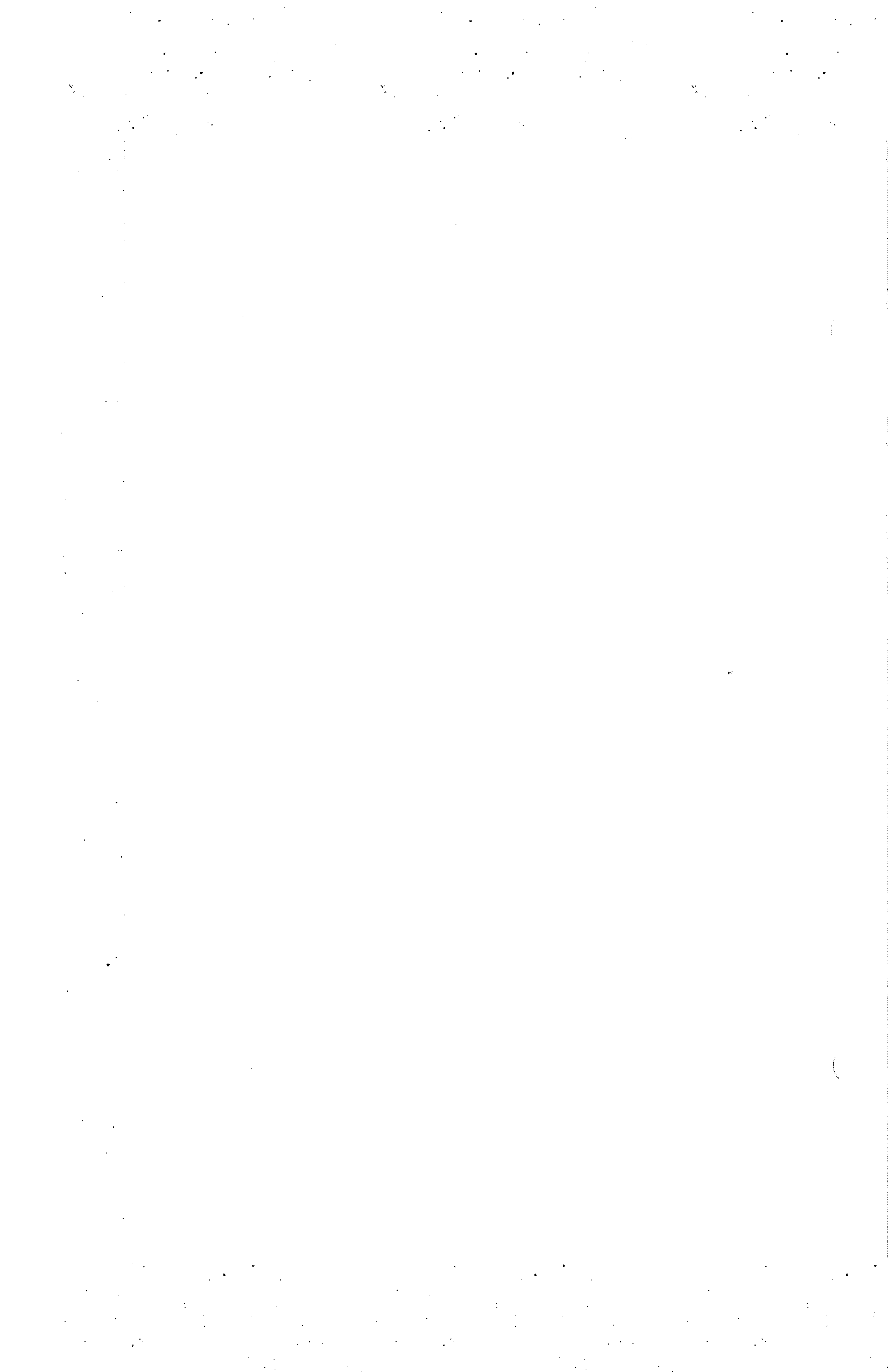 SUPPLEMENT TOA SHORT HISTORY OF THE  SPRINGFIELD ROTARY CLUB1960-61Bill Cantrell, PresidentBill  was  the  club's youngest president, at  least in recent  years.  Master  of   the   witty  quip,  and   the quick  comeback, he  made the   "president's period" a   lively  feature  of   every  program.  In   collecting$1073.40 in fines for  the  Student Loan Fund, he gaveevery  cougher-up  something  in   personal  publicity for  his  money. He  reached deeply into   the   pockets of  donors such as  Harry  Brown and   Ralph Foster and   they   seemed to  consider the   operation reason­ ably painless.On  the  whole it  was  a  pleasurable and  successful Rotary year. Student  loans reached an  outstanding total  of   $4753,   and    are    being  paid    according  to schedule. Ralph Hamilton's Student Awards Com­ mittee awarded $450  in  Rotary  scholarship money, and   Frank  Clippinger's  Youth  Service  Committee spent $2800  where it  would do  the  most   good.  The Service Fund reached a new  high  of  $5983.59  under the drive leadership of Bill  Buckner. A substantial addition of  $1,700  was  made to  the   Club's surplus. which  now   stands  at   approximately  $5,300,   to   be built up  for  a suitable large project in  the  future.The  membership increased to 226, in spite of ten resignations and  four deaths: Earl Duncan, Linder Link, Homer Ford, and  George Wise.  Average at­ tendance stood at  86 per  cent, a slight gain  over  the preceding year,  but   less  than  satisfying.Some  difficult  decisions confronted  Jack  Buck­ ner's Classification Committee. They hinged around the  moot  question of flexibility-whether to  approveseparate  classifications very  close   to  ones   already filled. The  policy  followed was  to make a liberal interpretation  where a  contrary  ruling  would cos-1: the  club   highly promising new  members who   were being   proposed.Assistance was  rendered to  Branson-Hollister in entertaining the   District  Conference at  the   School of  the  Ozarks. The  event crowned Bob  Good's year as  District  Governor. Big-name speakers  included Paul Harvey, J. C.  Penney,  Carl  Bolte, and   Herb Taylor.Principal   meeting   away   from     the    Kentwood was  the  one  held  at  the  Security Terminals under­ ground  storage  quarters  of   John  Griesemer  and Harry  Brown. Transportation was  by  special train from  the   Frisco station, compliments of  the   Frisco Lines.The  board approved inviting wives of visiting Rotarians  to  sit   in  club   meetings with   their  hus­ bands.In  November  the   Jasper, Alabama club inter­ viewed .Jim  Shannon by  long  distance telephone as part of its weekly program. Jim's article, "Five Ways to Be  a Better Club President" had  recently been published in  The  Rotarian magazine.In  the  Novembe1·  election past  president Durward Hall   was  chosen to  represent the  7th  Missouri Dis­ trict  in   Congress.Member  George  Fox  became  president   of   theChamber of  Commerce.Jack Buckner was  voted Springfield's OutstandingYoung Man  of the  Year by  the  Jaycees.Jake  Karchmer, segeant-at-arms, was   named  tosucceed Ed Raidler who  for  32 years had  headed the Sunshine  Committee. Ed  at  95 continued to  attend meetings as  regularly as  ever,  going into  his   35th year of  perfect attendance.Another  father-son  team   was   added  to   the   roll with  the  admission of Curtis Graff  as a new  member, classification Education-Public  Relations.The  Rotary office  was  moved from the  McDaniel Building to  the   Wilhoit Building  on  East   Pershing Street.As of March 29, 1961,  the  number of Rotary Clubs in  the  world had  reached 10,877,  and  the  total mem­ bership  504,000.  Fred  Schneider and   Rotary  Ann Lydia  attended   the    International   Convention  in Tokyo.One  program was  featured by  the  attendance,  as guests of the  club, of 14 student nurses in training financed  by  Rotary. Will   James did   the   honors.Another  program  was   give   over  to  entertaining and  being entertained by  a number of the  38 foreign students  enrolled  in   Springfield  schools  and    col­ leges  under the   American Field Service Student Exchange program. Evangel led  in  enrollments  and Iran in  country of  origin.An   Intercity  Ladies  Night    was   held  at   Galli's Half-a-Hill  Dinner  House,  on   March  23.  In   spite of  a  star speaker in  Jeff   Williams, attendance  was disappointing.General  commendation  was   heard  of   the    pro­ grams during  the   two   years ending June  30,  1961 under program chairmen George Luna, Bob  Hansen and   George Perryman. The   program "mix" for   the current year broke down as follows: Speeches, most-ly  on  serious subjects, 34;  entertainment,  musical and  dramatic, 7; club service, 6; miscellaneous, edu­ cational, 3.  No  meetings were  held  on  two  weeks and  on  one  a  film  projector failed  to  perform and the showing  had to be postponed. Of the principal speeches, 30 were  delivered by guest  speakers and  4 by  members.A few of the notable  guest  speakers:Harold  E. Gove, Union  Electric  Co., St. Louis"The  Taum  Sauk  Hydroelectric Project."Major  John M. Gilligan,  U. S.  Army"Understanding the  Communist Menace."Bill Virdon,  Pittsburgh Pirates"The  Series" (1960)George Connor,  CBS sportscaster"Professional Football."Franklin E. Foltz,  Harvard School  of BusinessAdministration"Business on the Other  Side  of the World."W. F. McCurdy, Sears,  Roebuck  executive"Another Chance  at the  Garden of Eden."Bishop   Chas.   H.   Helmsing,    Springfield-CapeGirardeau Diocese, Catholic Church"The  Father of Modern  Organized  Social  Aid.''Wyatt  F.  DeLoache, Dupont executive"The  Menace  of the  Misinformed."Prof.  Jack  Wann,  University of Illinois"A Look at South  Africa."Congress  passed  a bill to make  the Wilson's  Creek battlefield  a  national   park,    and   President  Eisen-hower signed it  into  law.  The  Missouri State Legis­ lature voted an  appropriation to  purchase 1700  acres of land for  the  park.Springfield  city's  population  by    the    new    1960 census was  95,865,  and  that of the  metropolitan area126,276.American Airlines announced its  desire to drop Springfield from its  itinerary. The  Civil Aeronautics Board at  first wanted to  have Central Airlines take over   service formerly rendered  by   both  American and  Ozark, but after strenuous protest by  the  Spring­ field  Chamber of Commerce held  hearings in  Wash­ ington and  Springfield, then postponed final action.At  a special election the  city  voted some $9,600,000 in  bonds for  expansion of  the  City Utilities electric power generation  facilities.Officers and   directors  elected for   1961-62   were: Joe L.  Johnston, PresidentBryan Van  Hook, 1st  Vice  President Tom   Condon,  2nd   Vice   President Lee   Bouldin, SecretaryBill  Peck, TreasurerJim Hedges and  Ed Rice,  Jr., Directors.Supplement toA  SHORT  HISTORY  OF  THE  SPRINGFIELD ROTARY  CLUB1961-62Dr. Joseph l. Johnston, PresidentPresident Joe was  the  fourth doctor to  shepherd the Rotary flock   in  its  43  years.  Although a  very busy obstetrician, he  missed presiding on  only  three occasions, and  made up  elsewhere for  each of them. Which confirms the   fact   that  the really  busy men are not  ones who  plead, "I don't have time," when asked  to   exercise  leadership.  Joe   has   an   original manner of presiding that relaxed the members with­ out  encouraging too  many juvenile antics.Membership increased to a record 240, notwith­ standing some losses  for  various reasons. In praising Program Chairman George Perryman,  the  president said: "Our  programs this  year have all  been excel­ lent   except three, and   George was   not   responsible for  any  of them." While there was  not  entire agree­ ment  on   which  were  the   three,  a   poll   would  no doubt have ratified this   proportion. A  93 per   cent record on  programs is high  for  any organization. Attendance, unfortunately, was not  as good  as the programs by  several percentage points.The    number  of   visiting  Rotarians  and  guests from all   around  the   nation  and   from  abroad  con­ tinued to  increase as  Springfield's reputation  grew as  a  resort center. At  the  meeting on  August 29 to hear Westbrook Pegler more than 100  guests were entertained.Changes and  innovations included the  following: Membership admission fee  increased  from $35to  $50.Moderators  at  the   annual  Fireside  Meetings met and analyzed the various proposals made at  the  meetings. After screening, a  number of these  suggestions were endorsed and  put into practice. Joe  Wann  reported the  mod­ erators' findings  to the  whole  club.A  special  get-acquainted  dinner  meeting  was held  in  June for   the   year's new   members and  their  wives.Among  the  varied  committee activities was the presentation of an  ice-making machine to  the  Sun­ shine  Acres home for old people,  and  awards to lead­ ing members of the 450-Pound Butterfat Club  at the annual SMS Dairy Program. The Youth Service Committee  sponsored  the   Southwest  Missouri Science  Fair  at  Parkview High  School.A  record  $1163.12 was  extracted from  Rotarians in fines, and added  to the Student Loan  Fund. There was club singing  in 47 of the  51 meetings (Fourth of July skipped). This  meant   a  loss  of  some  no-song money  from  Harry Brown,  but  it was made  up  else­ where. Members who  came  to the  hotel,  signed  the roll,  and  left were  fined  $1.00 for  each  such  offense.Members lost  by  death were  Moe  Fayman,  EdLurie, Ed Raidler, and  Earle Robertson.Those  who  retired from   the  smoke   and   din  of their  vocations,  to rest henceforth on their laurels, included  John  Bennett,  Will   James,  Arthur   Mc­ Clung,  Ernest  Olson,  and  Harry Wise.Rotarians continued to play an increasingly con­ spicuous part  in the life of Springfield. They  headed such organizations as the Greene County Medical Society,  the Springfield Baptist Hospital Board,  the Multilist realtor  group,   Goad-Ballinger Post   of theAmerican Legion, the  Chamber of Commerce, Ozark Empire  District  Council  of   Boy    Scouts,  Greene County Red   Cross Chapter,  the   Community Plan­ ning Council.Rotarian and   past   president Durward  Hall rep­resented the   7th  Missouri District  in  Congress.In  municipal government the  City Manager, the City Engineer, and  three of the  City board chairmen were Rotarians. In  education the  club was  ably represented by  the  president and   vice  president of the   Board of  Education, the  city Superintendent of Schools and  four  other top  executives in  the  public school system, the  presidents of  the  two  oldest and best  known colleges, and   the   two   heads of  an  old­ established  business  school, besides  a   number  of leading professors in  the  colleges.In  communications the  club counted the  district Bell Telephone manager, the  local Western Union manager, managing editor of the  city's two  daily newspapers, and  the  heads of  a  leading radio and  a television station.The   four men   who   headed  up   the  1961  United Fund drive, as well  as the  Community Chest Execu­ tive Secretary, were all  Rotarians.And   so  it  goes  in  other  businesses, professions, and   voluntary  activities. We   would  not   make in· vidious comparisons, but  what other club in  Spring­ field could match this  record?A  Beginning  for a Rotary GlossaryWorking  committee:  Three   members,  one    of whom is sick  and  one  gone  fishing, whenever  action is  required.The  new  4-Way  Test: 1.  Is  it ,the  popular thing to  do?   2. Will   it   pay?   3. Can't  we   increase the "take"? 4. Could  we  get  caught?Posterity: Hostages   to  fortune  at   one  dollar   a pound.The fifth lane of service: Self service.By Their Works Ye Shall Know ThemCan  you  identify  the  following  Rotarians:He  lives  in  a  house  by  the  side  of  the  road­ "the little   house   with   the  big  mortgage," as  with extreme modesty  he  puts  it.He  abridged radically a famous  Civil  War  song. He is a nephew  of a former Vice President of theUnited  States.He was born  in Scotland and came  to Springfield in  the  1950's.He heads  a business that  sells the best  advertised brand  in the  world.He  is a  medical  doctor  and  an  educator.He holds the same  job as one of the  notable early presidents of Rotary.He came from  Alabama  via Arkansas, and  would run  strongly in any  popularity  poll.He  is probably one  of the  most  modest   men  in the  club,  and  draws one of the  highest  salaries.You  will  find  some  clues  to  the  answers in  the club  history. The  member who  answers the  most  of these  riddles correctly will  receive as  a  prize  one dozen  celluloid  collars.  Donor,  Bill  Cantrell.Program NotesOn  July 18th   the   much   discussed  and   contro­ versial House  Un-American Activities newsreel film, "Operation Abolition," was  shown.In  August,  to  mark   the   Civil   War   Centennial, John Hulston spoke  on the Wilson  Creek Battlefield. Forty-two visiting  "Blue Angel" Navy  Fliers, in Springfield for  the  commemoration, were  present as guests."Our Freedom Is  Not  Free" was  the  catch  title of a  militant address on  creeping socialism   by  De­ Loss Walker, lecturer and  one time  editor of Liberty Magazine.The  October 13  meeting was  held  at  the  Frisco diesel  shops.Leland Traywick, president  of  SMS,   addressed the club  on September 26. His predecessors, Dr. Roy Ellis,  and  Dr.  Clyde   Hill   (a  former  Rotary  presi­ dent), were  honored guests.Dan  Maguire "the  weather man" spoke  on his specialty with  both  wit  and  learning.Donald  Voorhees, director of the  Bell  Telephone Orchestra, visited  Springfield and  addressed the club on "The  Cultural Value  of Music in the Community."Programs for  the  year   ranged over  an  amazing variety of speeches, films, chamber music,  drama, discussion panels,  solos, choirs,  barber shop "Har­ monators," and  what  have  you.Dr.  Warren Straton, Art  Director of Evangel College,  gave a program that  took the palm for originality. He demonstrated the Stradivarius violin, how  it is made,  why  the  standard violin  form  cameto be adopted, and then  performed with  his own fav­orite  instrument.Asked  out of a blue sky  to name  the program that first  came  to  his  memory, one  member recalled at once  the  humorous speech by  the  "famous football coach from  Siwash  College," played  by a versatile gentleman introduced by Cookie  Rice. Another cited the  Panel   on  Labor   Relations moderated by  Ran­ som  Ellis.From   a  speech   on  the  marvels  of  this   jet  age by  Roy  McCune:  "Ninety per  cent  of  all  scientists who  ever  lived  are  still  living.""Never  apologize  for   your   speech.   They'll  find out soon enough that you can't speak."-Dean Brice Ratchford,  Extension  Service,  University  of  Mis­ souri.Westbrook  Pegler,  the   caustic columnist, here on a short  visit, spoke  at  the  August 29 meeting and answered questions in  the  Peglerian manner.Time  Marches  On in SpringfieldCentennial of the  Battle of Wilson's  Creek was commemorated with  dedication of the  new  national park   by  visiting  celebrities.The  Springday Company initiated a $400,000 ad­ dition   to  its  plant   at  Battlefield and  South Scenic Drive.Bonds  in  amount of $2 million  were  voted  for  a fourth high  school  in the  Southeast.Bonds  were  approved for  a new  $600,000 airport building.Increased tax  levies  for  two  new  city  and  county libraries and  for  other library purposes carried in Spring elections.Katz,  the  Kansas City  discount house,  opened  a large  store on South Glentsone. A & P also  brought a supermarket to Springfield.The  Assemblies of God  occupied their  handsome new  world  headquarters building on  Boonville Avenue.The  usual controversies animated Springfield liv­ ing. One raged  around enforcement of the  existing Sunday  closing   laws   for   business  establishments. The  state's attorney-general and  the  local  prosecut­ ing attorney put into effect a modified  enforcement program that  permitted only  certain "urgent neces­ sities" to be sold  on Sunday.Prolonged agitation centered around the  transfer of a local high school coach who wanted a different assignment. The  Board of  Education stood   pat  on its ruling, a decision  that  was affirmed in an investi­ gation  conducted by a committee of the  National Education Association.Officers  and  Directors elected for 1962-63Bryan Van  Hook,  PresidentGeorge   Perryman, 1st   Vice  PresidentK. R.  Herron, 2nd  Vice  PresidentEuell   Rubert, Treasurer Lee  Bouldin, Secretary Claude  Dickens, Director Robert  M.  Mitchell, DirectorJake Karchmer, Sergeant-at-Arms(By   appointment)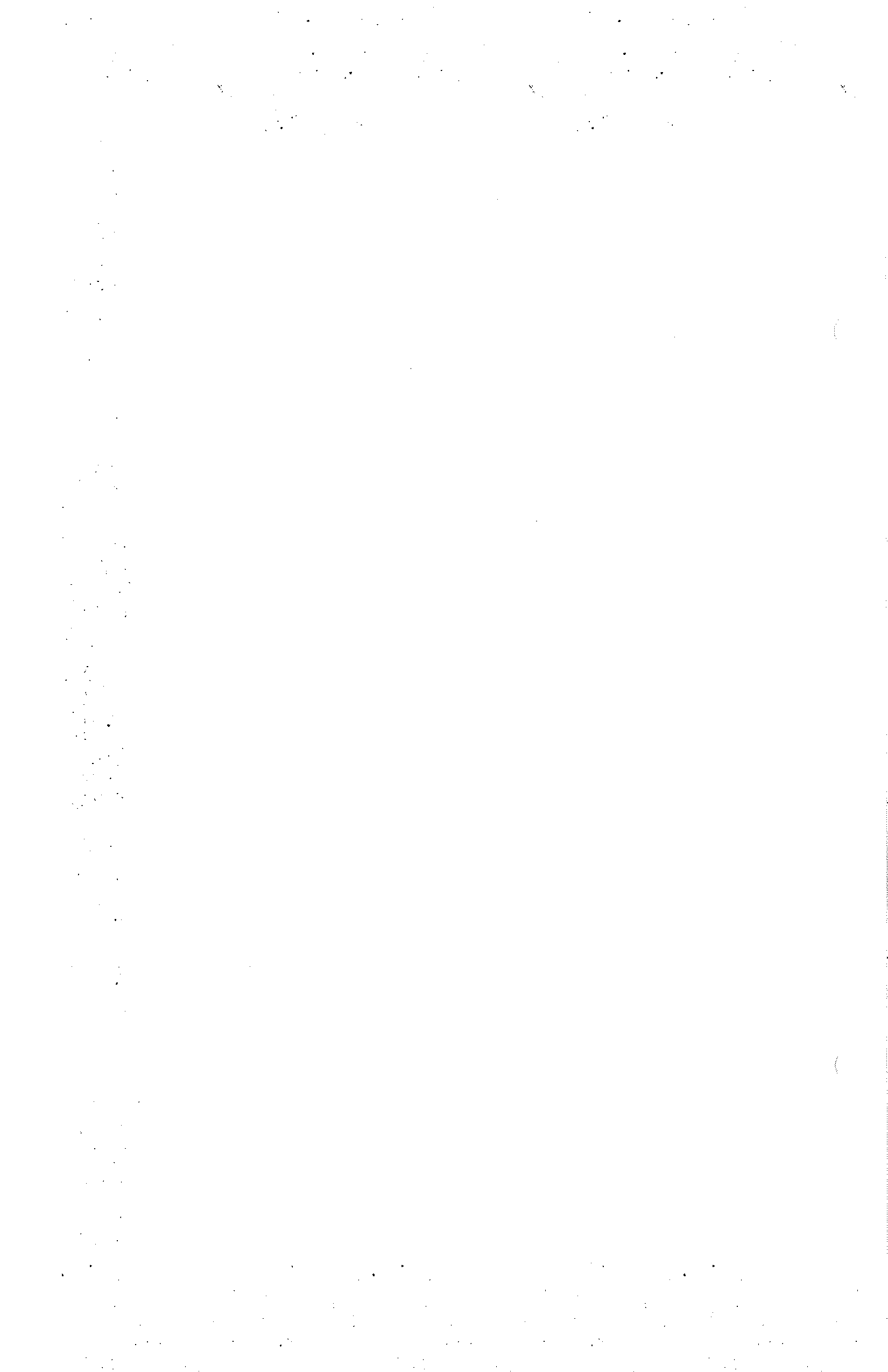 SUPPLEMENT  TOA  SHORT HISTORY  OF  THE  SPRINGFIELD ROTARY  CLUB1964-65George  luna,  PresidentUndisturbed by  all  the  chaff  about the  state of his  teeth,  the   high   cost  of  tooth-pulling,  and   the usual  back-talk from  the  left-front tables, dentist president Luna calmed  the rabble and  kept  his poise. His  administration illustrated the  old maxim, "Hap­ py  is  the  country that   has  no  history." No  contro­ versies, no  earth-shaking events marked  his  year. And  that  is good.Membership held  its own, having started the  year at  250 and  closed  with  249. Three were  lost by death-George Fox,  Jesse Herrman, and  Robert Langen­ bacher. Rex  Witherspoon and  Frank McClure were reinstated. Two  were   added   to  the  honorary list­ Ray  Kelly and  Jim  Findlay.A record of seven  recruits were  inducted at  one meeting in February. The high  turnover was oc­ casioned first  of all by the national ferment for  mov­ ing  and  shifting and  climbing. Big  companies such as Sears Roebuck, Litton Industries, and  Springday will   not   leave   their  managers long   in   one   place. George Myers, a former club  president, resigned his local  pastorate to  become  vice  president of  the  Na­ tional  Benevolent Association of Christian Churches, with  headquarters in  St.  Louis.  Some  of the  newer members found regular attendance onerous. A  few just  weren't interested.Attendance, running  at  84  to  86  per   cent   wasdown  somewhat. Some  attributed this  to the  size  of the  club.A continuing effort  was  exerted by  the  officers to  make   the  annual fireside meetings more  mean­ ingful.   Unfortunately,  this   event was  not  as  well attended as was hoped for, and a good many of the absentees  were    recently   enrolled  members,  who above  all others should  have  been  present. In  his summary of the fireside reports, Bill Cantrell em­ phasized  the "strong evidence that  many  committees are  not  functioning." The  suggestion was  made  by others that  there are  too many  committees, and  com­ mittee memberships that  are  just  a name  on a sheet of  paper.   It seems   that   too  many   men   who   find plenty  of  time   to  golf  and   fish   plead   that   great American alibi,  "I'm  too  busy."The  charge for luncheon tickets at  the  Kentwood was  boosted  to $1.75. This  75 percent increase over the cost not many  years  ago is but  one more  measure of  the  inflation that   gripped U.S.A.   What   is  infla­ tion?  Why,  it's  $14 for  a motor  tuneup, 60 cents  for a  dime's   worth of  whiskey and   20 cents   worth of service, $25 a day for a hospital room, $11 for  filling a prescription, $15 worth of groceries in  one  bag,  a waitress scowling at a 10-cent  tip.Basically, though, inflation is $4 an  hour wages for  a  machine tender whose   job  can  be  learned in four  weeks;  city  employees who work  in two shifts­ one  working while  the other is sitting; coffee breaks twice  a day;  $500 a month salary for  a boy  just  out of college;  $20,000 homes  sold  with  little  or  nothing down;  more services by government "for  free"; taxes that   make  strong men  groan.The  club's service fund   had  accumulated about$12,000,  with   no   major  project  yet   agreed  upon. Several  had   been    discussed,  but    the    Directors' decision was  to go slow,  be sure the  choice  is some­ thing  really worthwhile, and  then  get  authorization from  the membership before  acting.  In  the  meantime a surplus was  available when  something smaller needed  doing,   such   as   contributing  $500  toward sending  the   Parkview  High   School  Band  to   the World's Fair in  New  York.Some Program HighlightsProgram   chairman  Ralph   Guthrie   offered  a varied dish  of information and  entertainment that ranged all  the  way  from  archaeology to  girls  clubs and  auto  racing.Titles of  three of  the  dramatic and   light   opera skits  presented by  the  SMS  Drama Department and the  Springfield Little Theatre were  symptomatic of a frenzied age:  "Li'l Abner," "Paint Your Wagon," and "Stop the  World-1 Want  to Get  Off."At  a  time   when   the   Army  Engineers  and   the "cheap" public   power   advocates were trying under one  pretext or  another to  dam  up  every stream in the    country,   Hank   DeBruin,  national   forester, brought a  refreshing  message on  the   need   to  pre­ serve our  diminishing natural  resources.As usual, there were  some  good travel talks. One of the  best  was Dr.  Jorge Padrone's "Impressions de Espana." Padrone, a Cuban, had  been  to his mother­ land,  Spain, where he resided for  a lengthy spell observing an enchanted land  and  its  strange, tough­ fibred people.  Rev.  Vincent Will, Springfield pastorand former Assembly missionary, reported on "Feel­ings and  Moods of the  Orient Mind."Three speeches seemed to lodge  lastingly in  the recollection  of   members.  One   was   by   the   Rev. Kiyoshi  Tanimoto from  Hiroshima, Japan, a survivor of the  terrible atom  bomb  tragedy that   obliterated his  city  and  killed  or  maimed   a  majority of  its  in­ habitants within   a few  seconds  of a  day  in  August1945. This gentle man spoke  of the disaster and  its aftermath, the rebuilding of a large  city and  re­ juvenation of many  of the  injured. He talked withouta trace  of bitterness or  hate.Cadet  S.  D.  Cross  of the  U. S.  Air  Force  Acad­ emy described life at the Academy and  related the incident of  the  student cribbing in  an  examination that  resulted in breaking the  eccentric code of honor that  enjoins a  cadet  from  telling the  truth about   a fellow  student's transgressions.Arthur  Mallory, who  had  been  under fire  from dissident faculty members and  SMS  students dis­ gruntled over the Traywick-Board of Regents con­ troversy, phrased with  admirable lucidity his prin­ ciples as they  affect  his administration of the college. Although  a  young   man,   Arthur  holds   fast   to  the old  fashioned ideals  of  patriotism, religion, and  the free  market. He  does  not  regard the  moral code  as outmoded by the  wisdom  of the  moderns.The Backdrop of Current Local EventsCrime   and   motor   vehicle   accidents  continued their   increase. Busiest  places  in  the  city  were   the courts and  hospitals, and  most  in  demand were  the services of  doctors and   lawyers.  Crimes by  youth rose alarmingly. This and  the  carnage on streets andhighways were  part  of the  price  Springfield paid for becoming a big bustling city.A bond  issue  for  a  new  police  headquarters and city  jail at  Grant Avenue and  Chestnut Street Thruway was twice  voted  down in special elections.Plans for  a new  civic center and  auditorium, spearheaded by the  Chamber of Commerce, reached the action stage  when they  were  disrupted by a controversy  over   who   should  be   named    as   the architect.Bonds   in  the  amount of  $1.8 million   to  finance the  building of a  manufacturing plant by  Fasco  In­ dustries  at  neighboring  Ozark   were   voted   by  the city. The town of Ozark  purchased the site for the company  at  $40,000,  and   the   plant  was  built   and started operations.Three newly-appointed college  presidents, Arthur Mallory  of SMS,  Ernest Brandenburg of Drury, and J. R.  Ashcroft  of  Evangel,  took   office.   All   were brought into  Rotary.A   number  of  celebrities  stumped  Springfield during the quadrennial political sweepstakes. Among them  were  Barry Goldwater and  Richard Nixon  for the Republicans, and  Hubert Humphrey and Agri­ culture Secretray Orville   Freeman for  the  Demo­ crats. Locally, the  Democrats captured  the  sheriff's office and  one  more  seat  in the  State House  of Rep­ resentatives. Rotarian Durward  Hall  was  reelected to  Congress. Greene County cast  54,000 ballots  out of a registration of 70,000, or  77 per  cent.A  city-county commission   was  appointed to  in­vestigate  air   and    water    pollution  in   SouthwestSpringfield and  Greene County. After an  extended study and  many  public  hearings, the  commission reported that  "the complaints of citizens have  been confirmed by our  investigation" and  urged action  by the  authorities to declare the  sources of pollution a public   nuisance  if  corrective  measures  were   not taken.BIOGRAPHY  IN THE ROUGHWith  this  number of the  History Supplement we begin  a series of sacred and  profane biographical sketches of  some  of  the   more   notorious members. Don't  ask the Committee why  these  two were  picked as  the  first  subjects. The  Committee  itself  doesn't know.  And  please  don't  rush to send  in your  own biographies for  future issues  of  this  Hall  of  Fame. We prefer to dig up the virgin  dirt  ourselves.Ray  D. Kelly  - last  of the TitansBorn:  Yes.  Vocation: Raconteur  and  fisherman. Marital  status:   Rarely.  Religion:    Irish  but    not Catholic.Ray  was  long  self-identified as  "That fellow  in the  little   house   with   the   big  mortgage." This  was Kelly  fiction,  of course;  he has for  these  many  years lived  in  houses  with  many  mansions, and  he  hasn't owed  a mortgage since  he  bought his first  Model  T.He  now  has  several homes  in  the  Ozarks, all  of them  equipped with  leased  wire  service to  the  New York Stock  Exchange. Thus  he  was  able  to  corner the   market  in  such   space   stocks as  Safety  Glass Houses   for  People   Who  Throw Stones,  and   Elec­ trostatic Gloves  for Ozark  Chicken Pluckers. He wasamong  the   first  to  recognize  the   phenomenal  po­tential of  Hadacol Common.Ray  was  the  morning and  the  evening that  saw the  first day  of  Springfield Rotary. His  natal year was  1895,  and  his  life  from   then   until the  birth of Club   No.  490,  17th   District,  as  far   as  the   annals record was  trite, colorless, and  quite unnecessary.But  when  the  first  pioneers banded together on that  August day  in 1919, Ray  just  happened to be shoveling  his  coal  into   a  pot-bellied  stove   at   the gathering place,  and  his name  was  inadvertently in­ cluded among  the  charter members. When   this  sad error was  discovered, the  roaring 20s were   just get­ ting  off  the  ground, and  so our  stout fathers simply raised their  jelly  glasses   of  190-proof   corn   liquor and  agreed to  let  Ray  stay  in  the  club.In  1965,  after   46  years,  he  is  our   only   active charter  member. He  also  served one  year  as  presi­ dent. Any   club   that   could   survive such   a  double incubus must   have  a  lot  on  the   ball.   As  for  Ray, his  future is  assured as  a  country squire in  Taney County.Edgar S. Herman  - Gentleman of the  Old SchoolEd Herman is a durable product dating back to Benjamin Harrison's administration (1887) in the Victorian age when  men  were  men  and  women  were ladies.  Then   you  could  see  a  young person on  the street and   tell  at  once  whether it  was  a  boy  or  a girl.His father was a tailor  on St.  Louis Street-long located about where the Singer Sewing Machine Company store now  is. Mr.  Herman Senior, anxiousto make  the  most  of an  unpromising offspring, sent him  to New  York  to  learn tailoring and  make him­ self  useful.  When  he  came  back  home,  he  somehow passed   muster, but   the  main   thing   Ed  learned  in those  early years   was  to  add  a  good  margin per­ centage to  everything he  sold.  When  he  succeeded to the  direction of the  business, he was well  ground­ ed in two ancient maxims of success in merchandis­ ing: The customer is always right. God  bless  the customer!Today,  Ed does less work  and  worrying than  any man  in  the  club,  with  the  possible  exception of Jim Shannon.  Every  Fall   he   expatriates  himself   and wife  to some  coral  strand in  Florida, where he  be­ comes  a  customer himself-and   pays   through  the nose  to the  Floridians. Every Spring he  comes  back red  as a beet,  not  a wrinkle older, and  expelling the same  old  hot  air.With  his extensive wardrobe and  his long  career as a clothier, he may  just  for  the  hell  of it show  up at  a meeting immaculate in  a  well-pressed double­ breasted suit  of the  vintage 1940.If you  want  to know  about Springfield way  back when,   ask  Ed.  He  knew   Bunch  McDaniel and   his banker  brothers; Mr.  Fine,   the   quality  grocer  on East   Walnut  Street;  Dysart,  the   mule    dealer at West  Olive  and  Campbell; Arthur  Daily,  the  Rath­ bones,  the  Dickersons, Victor   Simon,   J. A.  Taylor and  nearly all  the  rest  of Springfield's early Who's Who.How  much  Ed  remembers about the   hoi  polloi side  of  the  old  town  and  its  boisterous thirst  em­ poriums, diligent research has failed  to disclose. Butwhy   go  into   that? Let   him  forget the  sins  of  his youth in his septuagenarian zest.Officers and  Directors Elected for  1965-66: President   	A. M. Alexander1st  Vice  President                              Leslie  Kennon2nd  Vice President                        Harold W. Ehrler Treasurer                            W. M. (Joe Bill)  Turner Secretary                                           E. Lee  Bouldin Director                                            William   Magers Director                                                George AvantDirector (as  past  president)                 George LunaSergeant-at-Arms     _ (By  appointment)Ralph  Compton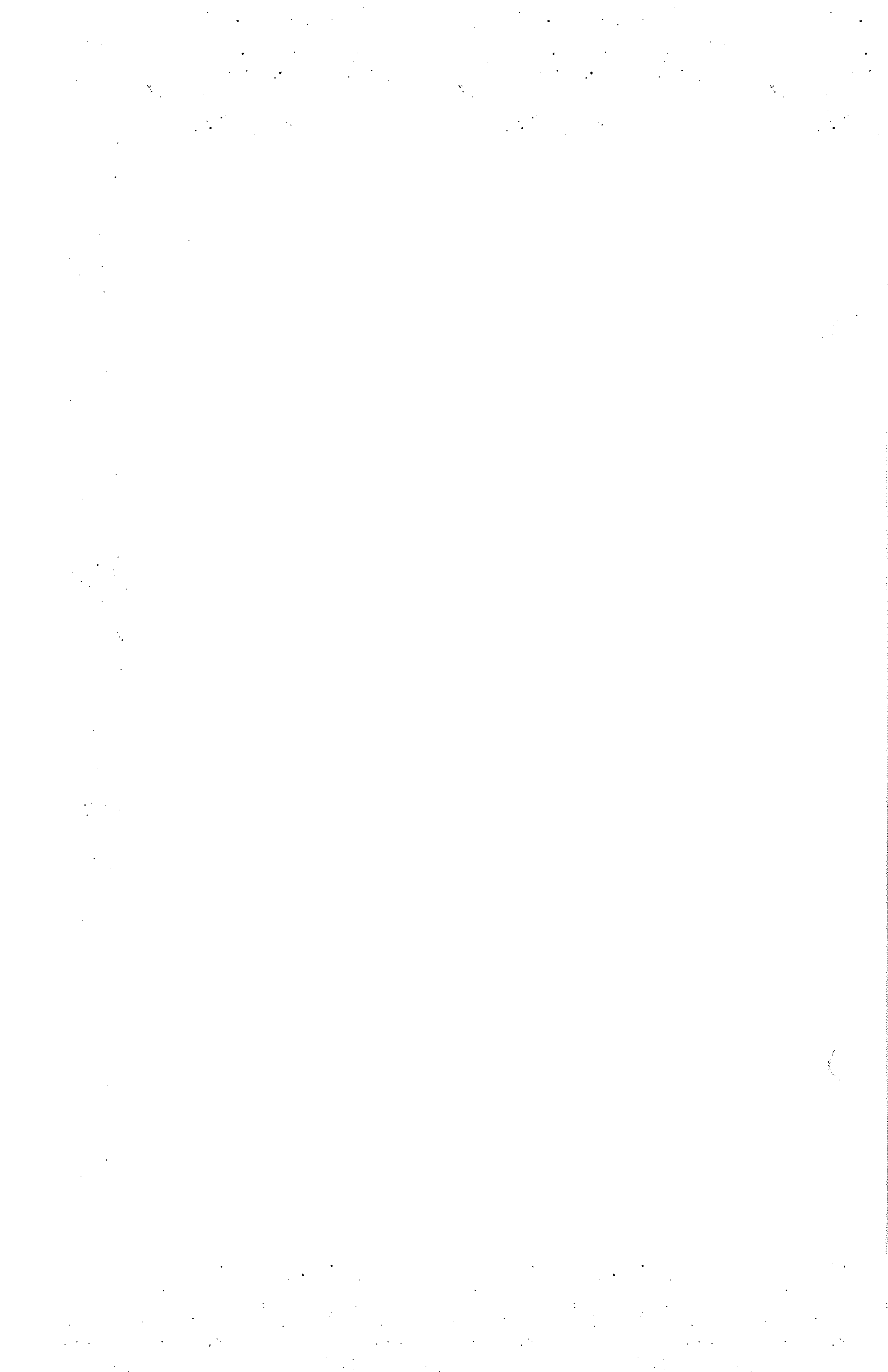 France  helping to  save  the  world for  or  from  De­mocracy at  Woodrow Wilson's behest.As the  title  of his first song  suggests, Bill James is  an  eternal lover,   "sighing  like   furnace,  with   a woeful  ballad    to   his   mistress'  eyebrow,"  as   the Bard   would   put   it.  This  strain of  romance in  his nature has  not  been  extinguished by  the  years. He still  worships at  the  shrine of  beauty, particularly in   the   form   of  female   pulchritude. A  disciplined husband and  father, he does  not avert his eyes  when a  comely  skirt passes.  He  sees  no  reason  to  with­ hold  admiration from  afar,   just  because he  happens to  be three-score-and-ten. Young  women  are  an  es­ sential aspect  of the  mundane scene,  he believes.Another facet  to  the  man  is his  profoundly re­ ligious   nature.  Not   a  tub-thumper,  he   makes  no claim  to special intimacy with  the  deity.  But  he has a deep-down conviction that  God  is very  much  alive and  omni-present. Perhaps  this  devotional attitude has  had  much  to  do  with  putting a  moving  quality of the  worshipful into  his anthems. Because he feels deeply,  he   can   reach  others  via   the   medium  of musical  scores.As  the  club's president for  1956-57,  Bill  made the  president's period   an  exciting feature of  every luncheon. It was  a  delightful admixture of  humor, philosophy, badinage, history,  and   poetry that  will long  be  remembered by  the  brethren. It was  after this  that  he achieved the  most  hilarious and  humor­ ously  libelous introduction of a new  member-Paul Hoover, a  former friendly competitor.P.S. When  this sketch was shown to Bill for checking,  he   made   this   Jamesian  com­ ment:Fred,  there  are  times  in  a man's  life  when  his heart  becomes so charged  with  emotion  that  his tongue  loses all its  cunning  and all its  eloquence. But  I  do want  to  thank   you (between sobs)   for this  long delayed and richly  deserved recognition. The   fact that  you almost  succeeded in  making   a silk  purse out of a sow's  ear is  a high  tribute  to your  skill  as a  professional  writer. First   I won­ dared why  I had been singled out  for this  extra­ ordinary  attent-ion. Then  when  I looked  through the  Rotary  roster  and saw what  you had to  pick fTo'ln, I Tealized that  then just wasn't  any  other choice. Now  the  GTeat AmeTican Trinity is  com­ plete ... George Washington, Abraham Lincoln and  Bill  James!   In  conclusion,  I  want   to  deny your  implications, insinuations   and   allegations conceTning  my  relationship   with  women.  Never in my l-ife have I been luTed by a shapely leg or by the  unholy  swish  of a tarnished  skirt! (This  de­ nial was suggested by my wife.)Officers  and  Directors Elected for 1966-67: President   	Leslie  Kennon1st  Vice  President  	Bill  Peck2nd Vice President Treasurer SecretaryDirectorDirectorDirector  (as  past  president) Sergeant-At-Arms(By   Appointment)Don  RoperBill   Dill Lee   Bouldin Ralph Guthrie Jack Stonestreet Aud  Alexander Dan  MaguirePerpetrated by History and  By-Laws Committee: Fred DeArmond and  Ed Baxter.Leslie Kennon, President(		President Les  swung into  the  new  Rotary year with   a  preview  of  things  to  come   in  this   passing parade of science and  technology. The  next chapter of  world   history,  he  said   on   the   day   he  was  in­ ducted, would  include a  tale  of breakfast pills  with500	calories,	electronically-controlled 	highways,vaccines to  extend life  by  preventing hardening ofthe  arteries, deciphering of  the  genetic code,  satel­lites   to   forecast  drought,  flood,   and   storm,  andhouses 	germ-controlled	and 	"mood-controlled."(This last   development  hit   the   imagination of  hishearers as  a  psychological marvel  devoutly  to  behoped   for   by  all  married  men,   if they   could   settheir moodostats.)At  the  induction ceremony 16  past   presidents, of  the   24  still   living   who   had   served  in  that   ca­ pacity, were   seated at  a  separate table.Biggest Rotary event of the  year  was  the  spon­ sorship of a new  club  in  Southeast Springfield, the first one  to be fathered by Springfield Rotary in  its48  years. President  Les  appointed  a  Blue   Ribboncommittee headed by  Aud  Alexander, which  endedwith  a recommendation of a second  club  in the  city,to  be  bounded by  Cherry Street on  the  north andKimbrough  Avenue on  the   west.   Members of  theparent club  whose  businesses were   located in  thatarea  could  remain with  the  old club  if they  so chose.Yeoman duty was  performed by  Ernest Olson.  Thereport was  approved by  the  membership in  a  voteof 151 ayes  to 46 nays.Aided  by  its sponsor, the  Southeast Springfield Rotary Club   was  organized with  32  members as  a starter. Sam  Hamra was  chosen   president;  William Magill,   1st   vice   president;  Franklin  Gamble,  2ndvice president; Ernest Olson, secretary; Cread Petty, treasurer; Hubert Riebold,   sergeant-at-arms.Out  of 255 members at  the  start of the  year,  25 were  lost by various causes,  and  23 new  ones added. But  five  of  the  lost  sheep transferred  to  the  new club,  which   could  be  interpreted as  a  net  gain  of three.Three highly  respected members were  taken by death: Benton Manley,  Fred Leslie,  and  Earnest Brandenburg.The  Classification Committee under  the  direc­ tion  of George  Avant compiled  and  published a de­ tailed  revised report on  Classifications.A lot adjoining the  Girls  Club  on East  Division Street was  purchased for  $750 from  Service Fund resources. It will  be used  as a playground.Echoes from  the  Year's  ProgramsThe  most  noted  speaker was  Dr.  Edward Teller, famed  nuclear physicist, whose  appearance at  the intercity meeting in Parkview High School  Auditor­ ium  on  April 28  had  been   arranged  by  Durward Hall.  Dr.  Teller's theme   was  indicated in  this  sen­ tence  from   his  address: "Peace  is  strength in  the hands of those  who  want  peace."Only   49  regular  Tuesday  luncheon  meetings were   held,   owing   to  holiday  and   other   conflicts. The  programs for  the  year  broke down  as  follows:25 lectures and  symposiums11  on Rotary subjects and  business6 sports, entertainment, etc.5 musical2 dramaThe District 607 Conference at  School of the Ozarks, as arranged and  managed by  Governor Graham  Clark  and   his  accomplished  aide,   Town­ send  Godsey, was a never-to-be forgotten affair. The program was stimulating, except that NBC's United Nations commentator Pauline Frederick  infuriated a number of members so old fashioned as to cherish patriotic values. In  a speech at  the  conference next day,   former  Missouri Governor  Dalton  answered the  lady   with   some  restrained but   indignant  com­ ment.Bill  Cantrell started off  the  calendar year   '67 with  some  sparkling Predictions of Things to Come. Among them  were:I predict that  C. W. Johnson will  leave  Spring­ field  Newspapers to  take  over  the  editorship of  the   Union   Labor  Record,  which   will  be bought by  Durward Hall.I predict that   Tom  Field   will  buy   the   Tinkle Bar   and   help   Charley  Downey achieve his life's ambition-a  choir  of Go  Go  Girls.I predict that   Arthur  Mallory will  turn  down a  most  attractive offer   to  become president of the  University of Omaha.I predict that  Tom  Smith will  hire  Dave  Burk­ halter as City  Manager of Park Crest, and together they   will  annex Springfield.I predict that  Mrs.  George Wallace will  divorce her  husband and  hire  Adam   Clayton Powell to  put  the  state of Alabama in  order.Other program flashes-Charley  Johnson  of   the   Football  Cardinals: "The  acclaim enjoyed by  an  athlete is  in  consider-able  part  a matter of luck.  So far,  I've  been  favored by a generous amount of good  luck."Rev.  Rex  Brown, foreign missionary: "Commu­nism  is only  copying  the  best  parts of  Christianity... The  Chinese Communists are  color-blind; would to God  we  were."When   expert Marvin Britton explained the workings of the  polygraph, Paul Busiek asked   him if the  lie detector will  work  with  a subject who  is a habitual liar  and  has become  so accustomed to lying as  to  defeat a fair  test.  The  answer was  equivocal. (He  might  have  been  asked, "Could you  polygraph Drew   Pearson  successfully?")March of Events in SpringfieldThe  3M  Company built   a  new   manufacturing plant  in  Springfield, which  has  been  financed by  a bond  issue  voted  by  the  people.A  large   new   plant   was   constructed  on   East Kearney  Street  by   Zenith  Radio   and   Television Co. without benefit of municipal financing.Another bond  issue  was  voted  to  finance an extension of the  Hoerner Box  Co. plant. Substantial expansions of the  factories of the  Paul Mueller and Springday  companies were   announced, both   with­ out  municipal assistance.The  first  Grand Jury in many  years was called by  Greene County's three circuit  judges.  The  fore man  was  Rotarian Bent   Agee.  A  number of  "true bills"  or  indictments were  returned and  a report on law  enforcement rendered, in which   it  was  urged that   subsequent grand  juries   be  summoned every two  years. The  jurors deplored the  wave  of  crimein Springfield and  Greene County and  declared the police  facilities were   entirely  inadequate.A Center City  Urban Renewal project for Springfield was approved in Washington, with  con­ templated grants  to  total   more   than   $3%  million.Voters approved bond issues  for a new police headquarters and   additional runways  at   the   mu­ nicipal   airport. A  block  of  residences at Jefferson Avenue and  Chestnut Trafficway was  acquired for the  police  center. A  year  later, both  projects were only  in  their initial stages.  Another special election authorized annexation of areas on  the  eastern per­ imeter that   brought the  city's population to  an  es­ timated  111,000.BIOGRAPHY IN THE ROUGHHappy  Warrior  Still in ArmorDoubly fortunate  is  Frank  Clippinger because he  is doing  just  what  he  wants to  do  and  living  in the  time  and  place  of his choice.  He  regards his  25 years at  Drury as fun.After having retired as head  of the  English De­ partment and  Dean  of the  College,  Frank was called back  for  a  stint as  Acting   President,  following the death of  Earnest Brandenburg. "If they   had  asked me  to  come   back   and   be  a   janitor-if   there had been   such   an   opening,  and   they   needed  me-I'd have  come,"  he  says.From where he sits  now,  his  job is different in at  least  two  respects, "Clip" explains. "First, there's no  place  to  pass  the  buck   to;  it  has  to  stop  right here.  Second, my   door   used   to   be   always  open; now  my secretary closes it after she  admits a caller.Maybe   that's  because in  this   room   we  deal   with policy   in   the   making.  As   department  head   and Dean,  I was only carrying out  policy."From   the  start of  his  academic career  "Clip" has  regarded himself  as  a  guardian of  the  well  of pure  English.  He's  not  what  you  would  call  a "pur­ ist."  He  accepts growth as a feature of language as of other   disciplines. But  he  has  been  trying to  get students to  treat our  historic tongue   with   respect. "And  what  success  have  you and  your  teaching colleagues had?" he  was  asked."Those   who  can  be  persuaded  to  have   a  real desire  to speak and write  well, learn to do so," he answered. "Like so many  other  activities, it's  largely a matter of attitude and  motivation. We can lead students to  the  Pierian spring, but   we  can't   make them  drink."Oral  discourse, he  went  on, depends in its style somewhat on  environment. A  person   breasting the hurly burly of  life  observes the  speech usage  that best  puts  over   what   he  wants to  communicate to particular persons.  Some  graduate students-teach­ ers  themselves-who come  back  to the  college  after isolation in a provincial atmosephere are  often  guilty of using  atrocious grammar and  syntax.Since   he   has   been    in  administrative work, "Clip" no  longer   attempts  to  saturate  himself   in the current output of imaginative literature. He pre­ fers  to  go back  and  revel in  the  pages  of  the  older books.  "Wait   till  the  dust  settles," he  believes is  a good  rule  about  picking up  the  newest best  sellers.His memory of the world  of books  is still  green. When  a  Rotary entertainer  makes a  mistake of  20 years  in a  Mark  Twain  date,  it  doesn't pass  inspec-tion  with   him.  And  if you're   quoting   Shelley,   it better  be Shelley  and  not  Browning.In education,  Frank is a devotee  of quality  as opposed  to  quantity. When  asked  by  the  editor  of the  alumni   publication,  The Drury  View,  what  he would  do first  if he  were  a full  president, he said, "Quit  dreaming of buildings.  Build  up the staff ... it's   the   faculty   that   makes   the   college,  not   the rooms."An Ozarks WarblerOn the night of July 13, 1905 on a farm south of Dunnegan, Missouri, a 4th of July  celebration had continued  since  the  holiday. To the  accompaniment of a terrible storm,  a child was born.  Leslie Kennon immediately jumped  out  of his crib,  grabbed  a  jug and  was off to the races.At  the  age of 9, Les  with  his family  moved to a  farm  south  of Springfield.  Four   years  later  Les moved  to the  Queen  City  and  entered  Greenwood. Next,   SMS   attracted  our   hero   and   he   worked his way through this budding  institution. The Roar­ ing Twenties,  with  their  silent  pictures and  bathtub gin, beckoned  to him until at the all-time  low in the entertainment world he became known  as Spring­ field's   favorite   Tenor.   Singing   at   the   Gillioz   to drown  out  the  lousy  piano  player, · Les  became  the first  animated   cartoon-in  person!With  the  advent  of talking  pictures and  a sore neck from  getting  the hook so frequently, Les gave up his Show Biz career  and began working on newspapers, first  in Springfield and  then  in  Mecca-Los Angeles. The Ozarks  in his blood boiled over, however,  and  he  returned to Springfield to start  a radio  career   as  a  singer  for  Station KGBX,  laterassuming the  position  of  national sales  manager of KGBX and  KWTO.   (Probably after   his  first  sing­ ing  appearance?)In  1953, Les,  still  climbing the  ladder, became vice president and  assistant general manager of KWTO.  Here  he snuggled comfortably into  the  arms of the  self-billed Bert  Williams  of  the  Ozarks-one Ralph  Foster. It was also in 1953 that  Les  joined Ro­ tary,  whose  president he  was  to  become  in 1966-67. He  still  thinks he  can  sing;  occasionally  his  nasal tenor   rattles the   crystal  chandeliers at   the  Kent­ wood.  He  is  the  only  man  to  earn   the  accolade of the   late   great   Harry  Brown,  Rotary's  consistent anti-musician.Officers   and   Directors  Elected  for1967-68President                                                     Bill  Peck1st   Vice  President                              Randy  Wilson2nd  Vice  President                                   Fred Hall Treasurer                                          Ralph  Compton Secretary                                              Lee   Bouldin Director                                         Rex   Witherspoon Director                                                Cecil   Jeffries Director (as past  president)               Leslie  KennonSergeant-at-Arms  (by  board   appointment)Dan  MaguireThis history was perpetrated by the  History and  By­ Laws  Committee: Fred   DeArmond and  Ed  Baxter, with  apologies  to  posterity.Supplement ToA SHORT HISTORY OF THE SPRINGFIELD ROTARY CLUB1967-68Bill Peck, PresidentIt was   a  highly   successful Rotary  Year,   one marked by  a number of events for  the  annals.'I11e by-laws were  changed to  designate the  1st vice  president as  president-elect. This  merely form­ alized  an  accepted practice.Also  by  vote   of  the  membership,  the  student Loan  Fund was changed to the  Lister Scholarship Endowment Fund. Ji; was  decided on the  basis  of experience that   needy students do  not  want   loans as in  the  past;  they  expect gifts.  Also,  the  loans  re­ quired  too  much   effort   by  the   Committee  in  col­ lection.Annual dues  were  raised from $45 to  $55, and the  new-member initiation fee from  $50 to $75. This avoided the choice of retrenchment or deficit,  and provided  for   current  operating  surplus  of   some$1300.Rotary International President Luther Hodges was  brought  to  Springfield for   an   intercity  meet­ ing  and  a major address on  August 29.Lost  by  death were  members or  former  mem­ bers  John Shaw,  Harry Brown, Bill  English,  J"im Shannon, George Bauer,  Arthur   Schaeffer, Jim Hutchison, Sr.,  and  L. H. Turner. Harry Brown, warehouseman and  foe  of  popular music,  collapsed of a heart attack during a club  luncheon on October-tt9-10  when  he  was  sitting at  the  birthday-boys table, and  expired enroute to  a hospital. No such  tragedy had ever  marred a club  meeting  before.Mainly  through the  work  of Aud  Alexander, a new  club  at  Ozark  was  sponsored and  assisted to a good  start. The  Springfield Southeast  club,  organ­ ized a year  earlier, continued to flourish. There was a frequent interchange of visitors  between the  two organizations. Only five  members of the  parent club were  lost  to  the  new  one,  which  was  recruiting a number of good men  in the Southeast section  of the city.The  Rotary International Convention in Mexico City   was  enlivened  by  a  hot  floor  fight   over   the passage  of 69 Enactments and  resolutions proposed by   the   R.I.  Board   of  Directors.  This   battle  was waged   warmly  for  several  hours,  hinging  princi­ pally  on  No. 68-42, which  would  have  changed the rules   to  provide  for  only  one  type  of  membership and   specified   membership  on  the   basis   of  either place  of business or  residence. Opponents of the changes   argued that  they   amounted  to  a  move  to promote   greatly increased membership at  the  cost of diluting Rotary standards. This  measure was  de­ feated,  with  the  two Springfield club  delegates vot­ ing  No.But  by  a  bizarre quirk of legislative planning, the   provision   to  allow   admission   of  members  on either their  business or residence address was incor­ porated in another Resolution, No. 68-48, and  it  ob­ tained   a  majority of  the   voting   delegates. It was also opposed by the Springfield Club delegation, con­ sisting  of President-Elect Randy Wilson and  Fred DeArmond.Another of  the  R.I.  Enactments which   passedwas  a  raise  in  per  capita dues   to  the  International from  $6 to $8 a  year.Springfield Club ProgramsAmong  the speakers were: A former Federal "revenooer" from   Tennessee,  the  Executive Secre­ tary of a Missouri State gasoline dealers association, a  college   art   director  speaking  on  "A   Pilgrimage to Ronchamp" (France), a Dale  Carnegie public speaking trainer,  a  customer service adviser with wise counsel on telephone manners, a university physical education director, our   own  Congressman Durward Hall  on  the  state of  the   nation, an  eco­ nomics  professor diagnosing the  critical sickness of the  dollar, sundry candidates for  high  office  speak­ ing  in  muted  political notes,   a  marketing  manager for  a  national corporation with  the  subject of "The Changing World  of Retailing," an  F.B.I.  man  who revealed his  observations on  the  ways  of criminals, a labor   relations lawyer on  the  imminence of pub­ lic employee unionization-'-to name but  a few.A prosecutor debated the  Supreme Court's con­ troversial  Escobedo and   Miranda  decisions with   a prominent defense attorney.There was  entertainment for  a  wide  range   of tastes from  amateur theatricals ("Once Upon  a Mat­ tress")  to  a  Mark Twain   mimic;  from   Sweet Ade­ line  Matrons to  talented solo  vocalists.Whatever Became of .... ?Bill  Wheat. He  sold  his  electrical  business in Springfield  five   years ago   and   moved   to  Hunts­ ville,   Alabama. From  there  he  went  to  Houston, Texas where he is now with  the  Manned Space  Cen­ ter  of Boeing  Aircraft Co. Mrs.  Carolyn Wheat andtheir three boys  are  with  him  there. Bill's  older  son by an earlier marriage lives  with  his mother in Springfield.Ray  Williams  came  to  Springfield as  the  J. C. Penney Store manager. Resigned from  Rotary, pur­ chased   the  Peer   Hardware Co.,  and  manages it.Joe  Brown gave  up  his  pharmacy, left  Spring­ field  for a time  but  came  back, and  is now  employed as  a  pharmacist by  Evans   Cut-Rite Drug Stores atthe  Commercial Street store. Happily remarried andglad  to be "back home".Kendall Hunt of Kentwood Arms resigned and went  to Tulsa  where,  at  last  report, he was  manager of  the  Camelot Inn.Ralph  Shaw   is  manager  of  Skaggs  MemorialHospital at  Branson.Bill  Shockley and  his family  are  living  in Hud­ son,  Ohio,  and  Bill  is employed by  a customer rela­ tions  firm  in nearby Cleveland.Charley  Wadlow   still   resides  on   South Fort Street  with   his  family.   He   has   closed   his   office on  College  Street, but  goes  every day  to  the  office of   the    Postal   Credit   Union    at    821   Boonville. Charley's memory has  gone  bad,  his  daughter says. If you  meet  him  on  the  street don't be  surprised if he fails  to recognize you.Membership  turnover   continued  to   be   high. More  and  more  large  companies were  moving their local representatives and  managers around. But  fail­ ure  to meet  the  attendance rules was  the  big reason for  dropouts. New  members in  too  many   instances didn't attach importance to  attendance; either theyfailed  to become  really  interested, or  were  not  theRotary type.March of Time in SpringfieldThe office of County  Superintendent of Schools was finally  abolished  when  Supt.-elect Bill  Bassore was sworn  in  and  immediately resigned  as  he  had previously announced.1967  was  the  coolest  summer   in  a  long  time, with  the  temperature  reaching an  all-time   low  of49 for July,  44 for August, and  33 for September.The merger  march  continued. Katz  Drug  Com­ pany  purchased 13  Crank Drug   stores  - five  in Springfield-from  Spartan Industries.The Board of Education adopted  an unprece­ dented  budget of $13,627,000-$1,724,000 over the preceding  year.Parkview  High  School  orchestra-financed  in part by the Rotary  Club-journeyed to Expo 67 in Montreal,  Canada,  where  it played  to "over-capacity crowds."Dayco's  new  research and  development center at  its Springday plant  was dedicated at  a quarterly meeting  of the  corporation's Board  of Directors.Tax  valuation in Springfield reached  $179,707,-000, up  $17,000,000. Valuation for  Greene   County outside  the city decreased  by $5,500,000.Ground was broken  for a new laboratory serv­ice center  at  Drury, to cost $1.2 million.The  new  Springfield Osteopathic  General Hos­pital  held  an open  house.Voters  approved   the  annexation of  4.4 squaremiles,  including Park  Crest   Village   and   the   area around the  Municipal Airport.The   Frisco   ran   its  last   two   passenger trains through Springfield.Among  the notable citizens  (not  Rotarians) who died  were   Frank  Sedgwick, Herman  Griffin, Mrs. Mabel  Friend, A. T. Quisenberry, Guy  A. Cowden, Glenn  M. Hendrix, and  Mrs.  Dot  Chinn.(In   order  to  change over   this  feature of  the History supplement, to  a  calendar-year basis,  only the  last  half  of 1967 is here  reported.)Bill   James  says   the   longer   a  man   lives   the fewer   the   people   interested  enough  to  attend  his funeral.More  Biography in the RoughHe  is  two  generations removed from   the  Em­ erald   Isle,   but   his   Hibernian  ancestry  is  clearly marked in  his  features, infectious smile  and  ready wit.  Dan  Maguire was  born  on a farm  near  Pacific, Missouri.   His  father  Barney trained  him  early  to follow  a  horse-drawn  plow  and   cultivator. No  re­ former ever  told  him  he  was  underprivileged, so as he  plowed  corn  and  walked   2%  miles  to  school  he simply   didn't realize   that   he  was  under  any  soci­ ological  handicap.Dan  had  two brothers and  three athletic sisters, one of whom  became a national high-jump champion. He earned his first  Christmas spending money  trap­ ping  skunk, muskrat and  'possum along  the  Mera­ mec  River   bordering  the   home   farm.   Then   after high school he ran  a one-room country school  where he  was principal, teacher, and  janitor. That  was  be-fore   "progressive education," tenure,  and   teachers unions came  to shed  their beneficence on education.Dan  took  numerous Civil  Service examinations, and   one   summer  day   in  1929,  while  he   was   out picking blackberries  there  came   a   call   from   the St.   Louis   Weather  Bureau.  That  was   it.   For   35 years he  followed a  career  in  meterorology. After the  well  known and  ebullient Charley Williford re­ tired, Dan  was  brought to  Springfield to  carry  on with  daily   prognostications of  the  "probables" and the  "averages" and  other locutions that are  a  part of a weatherman's professional jargon. He  is now retired.Over the years, Dan  has  jousted  with  the  higher learning at  Washington University,  the   University of Minnesota, and  elsewhere. He has a knack with words, relishes good poetry and is himself  a poetaster who  can  sling  a mean  couplet. Beware of engaging in  controversy with   Dan.   You  might come  out   as Lady Mary  Wortley Montagu did  when   Pope   took out  after her  in satiric verse.But   his  favorite  diversion is  oil  painting.  He says  the  arty set  has  not  yet  crowned him  with  any garlands, but  he  does  boast  of  one  thing: "When I daub one,  you  will  know   how  to  hang   it  with  the right side  up."He  is a devotee of physical culture. As  a mem­ ber  of the  YMCA  Jogging Club  he has  trotted more than   200 miles  in  the  past  two  years. Not  bad  for a  sexagenarian!  (Wait,   now,  look  up  the   meaning of the  word  before you  make  any  cracks.)Dan's wife  is a St. Louis girl  and  her  first  name is  Missouri. They   have  a  daughter, Sandra Swain, who has flown  the old nest  and  lives in Denver.Officers and  Directo1·s For1968-69President                                                   Randy Wilson1st Vice President  & Pres.-Elect                Don Roper2nd Vice President                                 George  Avant Treasurer                                             Jim  Glauser Secretary                                              Lee   Bouldin Director                                                Arthur   MalloryDirector  ----------------------------Gene AtkinsDirector   (Ex-Officio)                                    Bill  PeckSergeant-at-Arms (Appointed)              Dan  MaguireLane  of Service  ChairmenClub  Service                                                 Don Roper Community  Service                              George  Avant Vocational  Service                                   Gene  Atkins International  Service                         Arthur  MalloryCompiled by History  and  By-Laws  Committee: Fred  DeArmond  and  Ed  Baxter.Supplement ToA SHORT HISTORY OF THE SPRINGFIELD ROTARY  ClUB1968-69Randy  Wilson,  PresidentThe   year   was   notable,  first   of  all   because the Club   rounded its  50th  milestone. President  Randy took   steps   early in  his  administration  to  see  that the  event was  properly commemorated. He  appoint­ ed a Golden  Anniversary Committee of leaders, chairmaned  by  Jim   Hutchison, to  plan   a  series  of meetings that   would   mark   the  occasion.  The  first of  these   was  an  address in  October  by  local  his­ torian Lucile Morris Upton,  "Fifty Years Ago in Springfield." The  second   was  a  special address by former President Will James, which carried the speaker's own  title,   "The   Unexpurgated  Droolings of an Old Goat," and  proved a rare treat of Jamesian humor and  exquisite sentiment. One  week  later, on November 19, Ray Kelly,  last  surviving charter member on  the  rolls,  regaled   his  audience with  his rich   reminscences of  "The   Early  Days   of  Rotary" in  Springfield. This  came  within a  razor's edge  of being  a 100%  meeting, only  one  member being  ab­ sent.   Following  the   meeting  a   group  photo   was taken,  the  first   since   1956.Then,   on  February 18,  came   the   climax  of  the series, the  Golden Anniversary Dinner  in  the  Stu­ dent  Union  Building at  SMS.  A massive attendance was   drawn  from   Rotarians  and   their  wives,   not only  from   the  two  Springfield  clubs,   but   from  all over  Southern Missouri, Kansas City,  and  a number of  other  points.   Tom  Zimmerman  did   the   honorswith  a  masterly speech  on  "Fifty Years  of  RotaryService."Another feature  of  the   half-century  celebrationwas  the  compilation and  publication of  a  compact,one-volume   Club    history,   "The   Rotary   WheelTurns." This  work  was compiled  by the  History andBy-Laws  Committee, consisting of Fred  DeArmond and Ed Baxter, with  the  collaboration of eight  mem­ bers,  including President Randy, each  of whom contributed chapters.The  meetings   were  enlivened by  President Ran­ dy's rustic  humor in introducing the  philosophy and sundry adventures of  Old  Zeke  from  down  in  the holler,  Stone  County  way.  A personification of this salty   character appeared in  person   at   the   last luncheon   of  the  year,  dressed up  in  cle<m overalls and  his  hair  and  whiskers all  combed.Other   highlights of  the  Rotary year   included: Presentation by  Governor Tommy  Thomas  of anR. I. Significant Achievement Award for  the  projectat  the  Springfield Girls  Club.Charter night for the new Marshfield Club v1as attended by a Springfield delegation. A new  Club  at Ozark  was also gotten  off to a good start by Aud Alexander and  others.Aud  Alexander was  nominated for  District  Gov­ernor   and  elected.Everett Hill's  new  book  ,"He  Who  Seeks Gold," was  published. Everett moved  to  Oklahoma City  to be near  his son.  He  was R. I. president for  1924-25.Willard   Graff   announced  his  retirement from   a long   and   successful tenure  as  Superintendent  of the  Springfield  School   system,  as  of  the   summer of 19'70.Price of  the  luncheon tickets went   up  to  $2.00.Seven Australians visited Springfield on a con­ tinental tour, as part  of the  "Matched Districts Pro­ gram''  sponsored  by   Rotary  International.   They were entertained separately in the  homes  of local Rotarians, and  put  on an interesting International Service Program.A contribution of $4,000 was  made from  the  Serv­ ice  Fund  toward  construction of  an   Ozarks  Area Boy Scouts Administration Building, $3,000 to the McLaughlin Youth Center,  and  $1,000  to  purchase TV  sets  at  Christmas for  the  Children's Home.Members Van  Cloud,  Lewis Fawcett,  Roscoe Prescott and  King  Vivion  died.  Membership at  the end  of  the  Rotary year   was  253,  a  net  increase of one.  Five  resignations on  June 30  brought the  roll dow·n to  248.Gene   Taylor,  Ed   Rice,   Dwight  Shultz,  Alonzo Bates,  and Leo Busch  were  added to the Honorary membership list,  making a  total  of 10  in  that   cate­ gory.Program  Notes:As  usual,   the  programs were   quite varied-edu­cational, inspirational and   entertaining.Something of  a  scoop  was  the   special report  of the Soviet iron  heel occupation of Prague, Czecho­ slovakia,  by   geology   Professor  C.  F.   Bassett  of Drury, who   was  present to  witness that   unhappy rape  of a  capital.Fred Thomsen, who went  to Taiwan, Japan, Hong­ kong,  and  elsewhere in the  Far  East  on a  jaunt  with other  veterans of  the   famous  Flying  Tigers,  gave a  delightful account of .affairs in  the  Orient, as  he saw  them.1968 being  a  political  year,  some  candidate nota­ bles  were   heard,  including Long,   Eagleton,  Davis, and  Curtis for  the  U. S. Senate seat  of Long,  which was  up  for  grabs.   A  few   members  thought  these speeches were  decidedly political, but  it was pointed out  that   the  Club   by-laws approve  the   discussion of   controversial  questions,  while    forbidding  the Club's taking a  stand   on  them,  as  a  Club.The  Olympic   Games   was  the  subject of  a  good talk   by  a  local  student  and   cyclist   contestant at Mexico  City.Arthur McClung came  back  from  Illinois  to make a speech  entitled "The  Dignity of Work," generally pronounced  by  his  auditors the  finest of  Arthur's many  addresses before  the  Club.Two   Assembly  of   God   missionaries,  one   fromBiafra   and  the  other   from  India, appeared.Leonard Hall,  president of  the  Student  Govern­ ment  Association at SMS,  proved  in  his speech  that the   hirsute  hippies   and   revolutionists  of  Students for   a  Democratic  Society  have   not   captured  the citadel  of higher education in America. His question to  the  banner-carrying rabble: "What will  you  do when   you're too  old  to  carry your   sign?"Other  programs were   concerned  with  such   suh­ jects as St.  Louis  Cardinals baseball, highway safe­ ty, the Council  of Churches, the  National Federation of  Independent Business, Japanese  thinking, trial court  quibbling, the  Vietnam war.   How  many   Ro­ tarians realize  what  a golden  opportunity their mem­ bership  means   in  continuing  their   education,  and feeling  the  pulse  of a  throbbing, growing, suffering nation?By  common  consent,   one  of  the  best  speeches of the  year  was  that  by former member Ransom Ellis,on  the   Royal-McBee strike  in  Springfield, a  topic on which Ransom possessed intimate information, having represented the  employers in that  labor Armageddon.  Those   who   were   in  any   doubt that the   company  closed   out   its  Springfield  operations only   because  of   that    particularly   nasty,  violent strike, must  have  been  convinced by  this  speech.  In picturing the   malignity of  many   union   people  to­ ward  those   who   will   not   strike,  Ransom  quoted from  Jack London's scurrilous definition of a scab, as  circulated among   the   Royal-McBee  unionists:"After God  had  finished the  rattlesnake, the  toad, and   the  vampire, He  had   some   awful substance left  with  which  he  made  a  scab  ... No  man  has a right to scab  as long  as there is a  pool  of water to drmvn  his  carcass in,  or  a rope  long  enough  to hang   him  with.   Judas  Iscariot was  a  gentleman compared with   a  scab.  For   betraying his  master he  had  character enough to  hang  himself. A scab has  not  ... A  strikebreaker  is  a  traitor to  his God,  his  country, his family, and  his  class."  (The inflammatory nature  of  this  diatribe  resulted in a  tragic accident-the  shooting and   maiming of a  strikebreaker's little boy  by  a  virulent striker.)Gems from a Reporter's Notes of the  Speeches:"In  order to  be  immortal, a speaker doesn't have to  be  eternal."-District Governor  Tommy Thomas."What's real  is what  works."-Jack Rhea, YMCA official.  (A  good  statement in five  words of the pragmatic philosophy.)"The U.S. is on  the  verge  of price  and  wage  con­trols fixed  by  law."-Ransom  Ellis."The  British Foreign Office  is considered danger­ous  by  the  French because it  knows too  much;  theAmerican State Department, because it  knows too, little."-Dr. William  E.  Hammond, SMS  Professor, speaking on  Charles DeGaulle."I'd   rather wear   out   than   rust out;   I could   sit down  and  fold  my  hands,  but  I like  the  dignity of work   and   of  trying  to  accomplish  something.  It's one  of the  blessed  things  we  have  ... We  have  a right   to  the   use  of  the   possessions  we  earn  with our  labor."-Arthur  J. McClung."I  consider  Springfield Rotary as a great heritage for  me.  The  friendships made  through this  associa­ tion  are  to  me  the  richest harvest of  the  years."­ Ray  Kelly."No  matter how  many  years  a man  lives,  his  life span   is  really   only  three  days:   Yesterday,  Today and  Tomorrow. Yesterday  was  a  time  for  prepara­ tion,  for  plowing  and  seeding the  soil; Today  a time for   accomplishment,  for   watering  and   cultivating the  seeds  that  were  sowed  yesterday; Tomorrow a time  for  harvest, gathering in the  ripened grain  and fruit ... If there was  no  planting yesterday, there will  be  nothing to  cultivate today,   and  if there is nothing to  cultivate today  there will  be  no  harvest tomorrow."-Will  James.local News Gleanings for the Calendar Year 1968January 7 the  thermometer read  -7 F.The  Housing  and  Urban Development Authority approved  Springfield's  application for   60  units   ofleased   housing.Litton  Industries  took   over   the   Industrial   De­velopment Corporation  on  West  Kearney Street.Voters   approved  a  $7  million   bond   issue   to  fi­nance   the  Zenith  Corporation  site   and   plant, anda  $2  million   issue  for  improvements to  the  City's water system.Post   Office  officials   announced  that   Springfield will get a new  $6 million  postoffice to be built  early in  the  1970's.                                                                    ·Burge Protestant Hospital received Hill-Burton grants for  $511,000  to  be  matched locally,  for  ex­ panding student-nurse housing and  modernizing a rehabilitation center for  handicapped patients. Later the  hospital changed its  name   to  the  Cox  Medical Center.A  Drury  professor moved   to  Canada  to  protest the  government using  his  tax  money to  resist  Com­ munist  aggression in  Vietnam. We're sorry for Canada.Fadler  Produce  Company announced  it   would build   a  new  $750,000  plant   on  Packer Road  north of  Division  Street.Ground  was  broken  for   the   new   Police   Head­quarters  Building on  Chestnut Street  Trafficway.Voters approved a  new  bond   issue   for  $510,000 for  two  new  fire  stations, and  a  $350,000 issue  for park   improvement.Cephas M.  Close   was  elected  Chairman  of  theCity  Utilities Board, succeeding Joe  Ben  Wann.City   Council   enacted  an   increase  in   bus   fares to 15 cents.The  price  of a  haircut went  up  to  $2.00.Health, Education and  Welfare Department grant­ ed  $180,000 to  pay  half  the  cost  of  the  new  Plaza branch Library on  Seminole Street.Dr.  Alfred  0. Canon   took  over  as  Drury's tenthPresident. Yes,  he  became a  Rotarian.The  SMS  Board  of Regents approved budget re­ quests totaling $10,362,000 for  1969-70.  A  long-term master plan  contemplates $25 million  for  expansion.Presidential candidates Richard Nixon  and  George Wallace  spoke  before  voters in Springfield-sep­ arately, of  course.Southwestern  Bell   acquired  the    Suiter   Smith home  on St.  Louis  Street for  part  of  the  $6,442,000 additions to  its  building.Rotarian Durward G.  Hall  was  reelected to  Con­ gress  from  the  7th District by  a big majority. Presi­ dent   Nixon   carried  Missouri,  but   the   Democrats won  the  Senate seat   and   all  but   one  of  the  state offices.Notables, not  Rotarians, deceased during the  year included Dr.  G.  B. Lemmon, Job   Thompson, Fred R. McMahon,  I. V. Ewing,  Howard D. Wetzel,  Msgr. Valentine A.  Schroeger, Frank  Farris, Mrs.  Claud Rathbone, Charles G. Martin, Lester E. Cox,  Ted Hutchens, Elizabeth Denmark  Ingram.Officers  and  Directors for1969-70PRESIDENT --------------------------_Don RoperFIRST VICE  PRESIDENTSECOND VICE  PRESIDENT TREASURERSECRETARYDIRECTORGeorge AvantRalph Guthrie Bill  Everheart Lee  Bouldin Don   PettigrewDIRECTOR  -------'------------------Earl  PetersenDIRECTOR EX-OFFICIOSERGEANT-AT-ARMS  (appointed)Randy WilsonDave  BurkhalterCompiled  by   History  and   By-Laws  CommitteeFred   DeArmond and  Ed  BaxterSupplement ToA SHORT HISTORY OF THE SPRINGFIELD   ROTARY  CLUB1970-71George  Avant,  PresidentGeorge's  year  has  to  go down in  the  annals as  the  one  of the  "vanishing vice  presidents" and "doubtful  joke   book"!   It was   a   year   of  great Rotary  progress   and   continued  Rotary  influence in   the   community.  But   it   was   fortunate that George  had  broad  shoulders and  a  keen  sense  of humor.The  year  started in  fine style  with  a  full slate of  well  qualified    officers   and   directors.  Arthur Mallory,  popular  president of S.M.S.,  was the  duly elected  1st  vice-president, president-elect and  Club Service  Chairman. Early  in the  year  the  opportun­ ity  to take  on greater responsibility presented itself and  Art  took  off for Jeff  City  and  the  State  Com­ missioner    of   Education   job. 	After    much    soul searching,  the  re-convened nominating  committee presented City  Manager, Dave  Burkhalter, for  the job and  he was dulY"installed. A few short months later,  the  knock  of opportunity sounded  again  and Dave  found  himself  lodged  in  the  City  Manager­ ship  of  Charlotte,  North   Carolina-and  George found   himself   short   of  help   again.   Back   to  the drawing  board  for  the  frustrated  nominating com­ mittee. This  time  they  came  up  with  Bill  Magers. It was  a  fine  selection,   and  Bill  stayed in  town! However,  by  this  time  it  was late  in the  year,  and George  has  the  distinction of operating with  more vice-presidents than  any  of his  predecessors.-141-Membership:There was the usual amount of "comings and goings" in the ll).embership roles. Long-time  Rotar­ ian,  Fred  Farthing, passed  away  in May,  1971.  He was our only loss to death  and  this is a remarkable fact considering  past experience  and  the  size of the club.  We  had  several   resignations  for  the   usual reasons,  but  it is notable  that many  of them  took up  their   Rotary  activities in  such  distant  places as  Hawaii,  Chicago, other  Missouri  towns  and  the East   Coast.   New  Members   this   year   were  Jim Porter, Ron Elkins,  Curt  McNay,  Father George Greenway,   Bill  Beall,   Dr.   Elmer   Williams,   Bob Cooley,  Tom  Wyrick,   Bud   Allison,  Larry   Lierz, Don   Argue,   Bob   Peace,   Phil   Crouch,   and   Jim Rattray. This  put  our  June 30, 1971  membership at  238.Governor -Aud  AlexanderThe long trail  to the top finally  came to an end for  our  Aud  as  he  became  District Governor.  He was our club's  third  contribution to the  District for this  most  important post. Jim  Shannon and  Wally Walter  preceeded  him in 1941-42 and 1954-55. Aud did a fine  job of counseling  with  the  clubs  and  he brought   dignity   to  the  district and  honor   to  our club for sponsoring  him. Aud's  District Conference, at the  Lodge  of  Four  Seasons,  was  also  our  con­ ference  since  we were  the  host  club.  It was  well attended by  the  district as  a  whole,  but   despite a   wonderful    and    stimulating   program    and    a thorough   promotion   effort,   attendance  from  our own club was relatively  small. Those attending that we had  record of were:  Wimpy  Adler, Aud Alexan­ der, Bob Ashcroft, George Avant, Bud Allison, Lee Bouldin,   George  Crighton,  Willard   Graff,   LarryHouge,  Roy  Litle,  Don  Martin, Gene  Martin, Ed Tuck,   Les  Kennon,  Gene   Brewer,   Bill   Cantrell, Bob  Cooley,  0. T.  Gillenwaters, Charlie   Lockhart and  Jim  Payne.Programs:Program Chairman, Glen Burkhart, kept  up the tradition of outstanding and  varied  programs. Any­ one  who  doubts  that  membership in  Springfield Rotary  doesn't give  you  a  complete   view  of  the talent,  problems, opportunities  and   successes   in our  community,  just  hasn't looked  over  a  listing of a years  programs.We had  talks  by our  State Auditor, Kit  Bond; our  Prosecuting Attorney, Dee  Wampler; ou:r Probate Judge, Don Burrell; our  Congressman, Durward Hall;  and  our new Superintendent of Schools,  Joe  Kuklenski. There   was also  a  variety of  talented  voice  and   instrumental  musical   pro­ grams  including the  Sweet  Adelines,  Popera Sing­ ers and  the Southwest Baptist College Choir.  Films on  fishing,  the  School  of  the  Ozarks,   crime,  the Kansas   City  Chiefs,  and  the  golden  age  of  radio were viewed, and  field trips  to  the  new Police  Sta­ tion  and  Southwestern  Bell's  new  building   broke the  regular   luncheon   routine. We  had  other   pro­ grams   on   Vietnamization,  Boy   Scouts,  ecology, travel,  population explosion,  science,  Latin  Amer­ ica, lawn care  (this prompted many  questions from our week-end  gardeners), Antartica, private college financial  plight,  no-fault  insurance, international students,  archeology    and   agricultural   problems. New  member   Don   Argue  gave  one  of  the   most articulate discourses  on the  drug  problems  that we have heard.  All in all  there  wasn't much  we didn't explore!143-Special  Events:We hosted  the  District Assembly for an all day session at  Drury  College. The  Fireside  Meeting  was once  again  at  1st  & Calvary   Presbyterian  church with Earl  Petersen and  his cooks serving  a  brisket meal.  The  whole  thing  was  a  social  and  culinary success.Our  Christmas Party  took  on  a  different   ap­ pearance   by  being  a  Madrigal   Dinner   put  on  by S.M.S.  students in  their   Student  Union.  It was quite  impressive  and  in  keeping  with  the  occasion. The  Rotary Internatio.nal Convention  was in Syd­ ney, Australia and Paul Denning  was the only Springfieldian to make his way down.Rotarian Duane  Meyer  became  the  new  presi­ dent  of S.M.S.  after  Arthur   Mallory  left,  and  Ro­ tarian   Bill  Everheart not  only  was  elected   Presi­ dent   of  Drury   College,  but   was  named   "Spring­ fieldian  of  the   Year"   by  the   Chamber   of  Com­ merce.Some  Local Events To Help  You  Pinpoint  ThisPeriod  In Springfield's Growth:Battlefield  Mall  opened-along  with   Battle­field street from  Fremont to  Glenstone.Construction   crews   started   tearing  up   the Square in  preparation for extensive  modernization and beautification. "Park Central Square" was formally  dedicated in  December."Rock" music  and  the  controversial "Festival" hit  Springfield and  the  area -Public    School   enrollment  rose   to   25,993  as Willard   Graff  retired   and  Dr.  Joe   Kuklenski  be­ came  superintendent of schools.Windows  shook  and  doors  rattled in  the  early morning  hours  when  snipes caused   the  explosion of an explosive  truck  on West  I-44.Traffic   moved  better with  the  opening  of  theKansas  Avenue  viaduct  over the  Frisco  yards.S.M.S.   opened   it's   new  health  center-and named  it  after   it's long  tim(( director and  fellow­ Rotarian Dr. Bill Taylor.Don   Busch   was  named   acting  city   manager to replace  our  Dave  Burkhalter.Watercolor  U.S.A.  continued  to   grow  in  size and  national prominence.Cox  Medical   Center's  new   Mobile   CoronaryCare  Unit  became  available  to  the  public.City  Utilities discovered   they   needed   another power  plant  and  we voted  bonds  for  this,  street & sewer  improvement,  and   more   fire   protection - all signs of a growing community.-145-Officers and  Directors for1971-  1972PRESIDENT ----------------------------------------  Bill  Magers V.P. & PRES. ELECT ------------------------ Bob Ashcroft TREASURER --------------------------------------  Don  Martin SECRETARY--------------------------------------  Lee  Bouldin DIRECTOR ----------------------------------------  Larry  Houge DIRECTOR ------------------------------------------  Henry  Fries DIRECTOR --------------------------------------------  Jim  Owens DIRECTOR -·------------------------------------  George  Avant Compiled  by History and  By-Laws  CommitteeBill  Peck  and  Bob  LohmeyerSupplement  ToA SHORT HISTORY OF THESPRINGFIELD ROTARY CLUB1971-72WILLIAM G. MAGERS, PRESIDENTMany   of  us  will  remember   the   club   year   of President  Bill  for  the   way  he   personally  "lit   a candle" and  it  put  the spirit  of Rotary  friendliness in  a  new light!Even early arrivals at  regular  Tuesday noon meetings  would find  Bill already on  hand  . . . not busy  with  the   usual  club  chores,   but   present   to offer more than  a perfunctory greeting and  word of welcome to attending members  and  their  guests. President Bill never put  himself apart from the membership. He personally  created an  aura  of cor­ diality that the  Rotary Club  of Springfield should strive  to  retain ... and  many  of us feel that  we're doing very well along this line and  thank President Bill for  his  exemplary ways.Installation ceremonies  were  held  on  June  29, and  in  the  club  year  that followed  we  had  much better luck  than   in  the   year   previous   in  a  very important respect: we were  to  have  a  slate  of of­ ficers that would be able  to serve  without interrup­ tion for their  entire  elected  terms  ... with one very notable  exception.  Details  on  that later, please.MAJOR  PROJECT ACHIEVED!The thought is the father to the  deed and in the case  of the  new  Rotary Club  "Birds of  Prey  Free Flight  Aviary" at  Dickerson  Park Zoo, this  project moved  to  a  conclusion  in  nice  style. More  than  a thousand persons  attended the  dedication on May-135-21, and  since  then  countless  thousands   have  en· joyed sight  of the  great  eagles and  other  birds in their big new home. Again the Rotary Club of Springfield demonstrated that it is interested in serving the general public in as many ways as it possibly can.SPECIAl  EVENTS AND PROGRAMSProgram Chairmen Curt McNay and fellow committeemen operated on the philosophy that  the fare  presented  members should be selected  on the basis of merit in one of three categories:  (1)  infor­ mation,  (2)  entertainment, or  (3)  inspiration.  We had  a  variety  of   programs  during  the  year  that offered shares of each in good measure. We had everything  from talks  by nationally-lmown  figures to  excellent  theatre   groups,  from  explanations  of urban  renewal goals to  presentations by outstand­ ing  musical  talent  . . . and  some  fine  programs drawn from within our very own membership. Personalities on the podium included among others, the local basketball coaches, Pittsburg Pirate  Man­ ager Bill Virdon, Attorney  General John  Danforth, Rear  Admiral Draper  L. Kauffman,  City  Manager Don  Busch,  Prosecuting  Attorney   Dee  Wampler, Judge  Douglas  Greene, WGN  News  Director Charles   F.  Harrison,   Jr.,   and   General   William Bradley. With  a wealth  of  musical  and  theatrical talent  on hand in our city's five colleges and many high schools, there was no shortage  of available entertainers.THE SERVICE FUND  DOES  GREAT!And we mean it  just  that  way. Tom  Zimmer­ man was chairman and presented  such a good case for the annual  service fund  that  we kicked in over nine  thousand   dollars.  The  money  will  be  spent, as  in  the  past,  in  ways  that   reflect  the  love  ofSUPPLEMENT-SHORT HISTORY  OF ROTARY-1971-72Rotary for  deserving  individuals and  institutions. For  example,  our  club  contributes $500  each  year to  the  local  science  fair  in  our  high  schools.  In1972, Mike Fuller of Springfield placed third na­ tionally  ... a very,  very  high  honor  and  one that makes  us proud  of our  participation.DISTRICT AFFAIRS:We were honored  with  an  official  visit  by  Dis­ trict   Governor   Dr.  Bill  Bradshaw on  October  12 and   club  officers  and   committee  people  spent   a busy  day  with  our  district chief.  Later, in  March, fifteen  members  of our  Rotary Club  attended the annual district conference  in  Warrensburg.FIRESIDE  MEETING:Rotary affairs  got a  good going over at  a Fire­ side Meeting  moved to regular  Tuesday noon hours on Thursday, October  26. It was believed  that  bet­ ter   attendance  could   be  assured  by   having   the sessions as part  of our weekly  meeting, with groups and  moderators scattered  over  available   space  at the  Kentwood   Arms  Hotel.   Moderators were  Joe Bill  Turner, Henry   Fries,  Les    Kennon,   Will  W. James,   Charles    Chalender,   Curtis   Graff,    Leo Hayes, Fred Hall, Curt McNay, George Luna, Fred DeArmond and  Dan  Maguire.WE SHARE OUR CHRISTMAS PARTYIt was a joint affair  for the  Rotary Club of Springfield and  Southeast Rotary  Club  . . . held on  the  evening  of  Tuesday,  December   7,  at   the Holiday  Inn. Special credits go to Earl  Petersen, coordinator; Wally Walters, who served  as master­ of-ceremonies,   and  Miss  Carolyn   Lambert,  vocal­ ist,  and  Wimpy  Adler,  pianist, for  their  contribu­ tions.  Also,  to  all  the  "swingin'"  Rotarians  who braved   the   dance  floor  because   of  the   urging  ofthe music of the Don Verne Joseph  Swingers . . . a very good orchestra,  by the  way!MEMBERSHIP:At the end of the fiscal year,  the Rotary  Club of Springfield was proud to have    250    members in  the  various  categories.  Nothing  is  permanent but change, they say, and it is our hope that the following Rotarians  who came  to  the  club  during1971-72 will be with us for many, many years:Major  Close					Ed Kelly Jerry  Cooper		 Charles  Kindall Tom  Crabtree 			 Dorsey  Levell Larry Royce Freund 			 Howard Lowe Robert  Gilmore		Gordon McCann William Gist 		 Edsel Matthews Jack  Hamlin 		  George Newton Jack  Stanley  Hart 			Lawrence Ollis Chas. Hulen 				Earl  Smith Charles  Ison 				 Ted  Smith David James 	Phillip WannemacherWE SHALL MISS THEMFrank Mann, distinguished Springfield attorney and our club president 1931-32, died on July  28. Charles Wadlow, of the great oratory  talent  and a30-year   club   member,   died   on   November   25. George Hunter, past president, civic leader and be­ loved friend, passed on in May. Ray  Setser, excel­ lent   Rotarian   before  ill  health   caused   him  to resign, died in February.  Jim  Rattray, a new Ro­ tarian  and  quickly a  popular one, was claimed by a heart  attack  in May.LEE  AND EDIE BOULDIN   RETIREThe  Rotary  wheel is an  emblem we recognize, one that  we know will endure and feel like will beSUPPLEMENT-SHORT HISTORY OF ROTARY-1971-72here   forever.  Some  of  us  had   the   same  sort   of feeling about  Lee Bouldin. To us, Lee has long symbolized  the  Springfield Rotary Club. Even  yet we can't  believe that our club secretary for 31 years and  still-beloved-friend  would  reach  a  retirement date  when he could start enjoying his home and his hobbies!  But  Lee  did  retire, after   giving the  club ample  notice.  And  with  him  retired his  able  aide and  wife, Edie  Bouldin,  both  of whom  are  greatly missed  in the  Rotary Office. Thirty-one years  is a long time  to  be a Rotary Club  secretary. It multi­ plies  into   1,612   Rotozarks  and   about   the   same number  of weekly  meetings, plus  all  that   goes on in between.  Lee has been  blessed  to have had Edie by his side in the  office . . . is now blessed to have her  with  him  to  enjoy  the  color  television  set  and central  air  conditioning  presented  by  Rotary to add  spice to retirement. There were tears  in many eyes  on  Tuesday, June 13,  at a  special  Lee  and Edie  Day.  All were  brought on  by  recognition  of the  fact  that   we were saying  "so  long"  to a  good man and his fine wife, who were winding up their working careers  before friends  who were seeing the end  of a priceless  Rotary association.CLUB OFFICERS  AND DIRECTORSJuly 1, 1972-June 30, 1973President ------------------------------------  J. Robert  Ashcroft Vice President ------------------------------  James S. Hedges Treasurer -------------------------------------- Larry D. Folkins Secretary ----------------------------------------  Earl  L. Petersen Director --------------------------------------  Glenn A. Burkart Director --------------------------------------- .. W. Curtis  Graff Director -----··-----------------·------------·----  Duane  G. Meyer Director ------·--·---------------------···--   William  G. Magers(Past Pres.)Sergeant-at-arms ------------------  Ronald  F. Elkins,  Jr.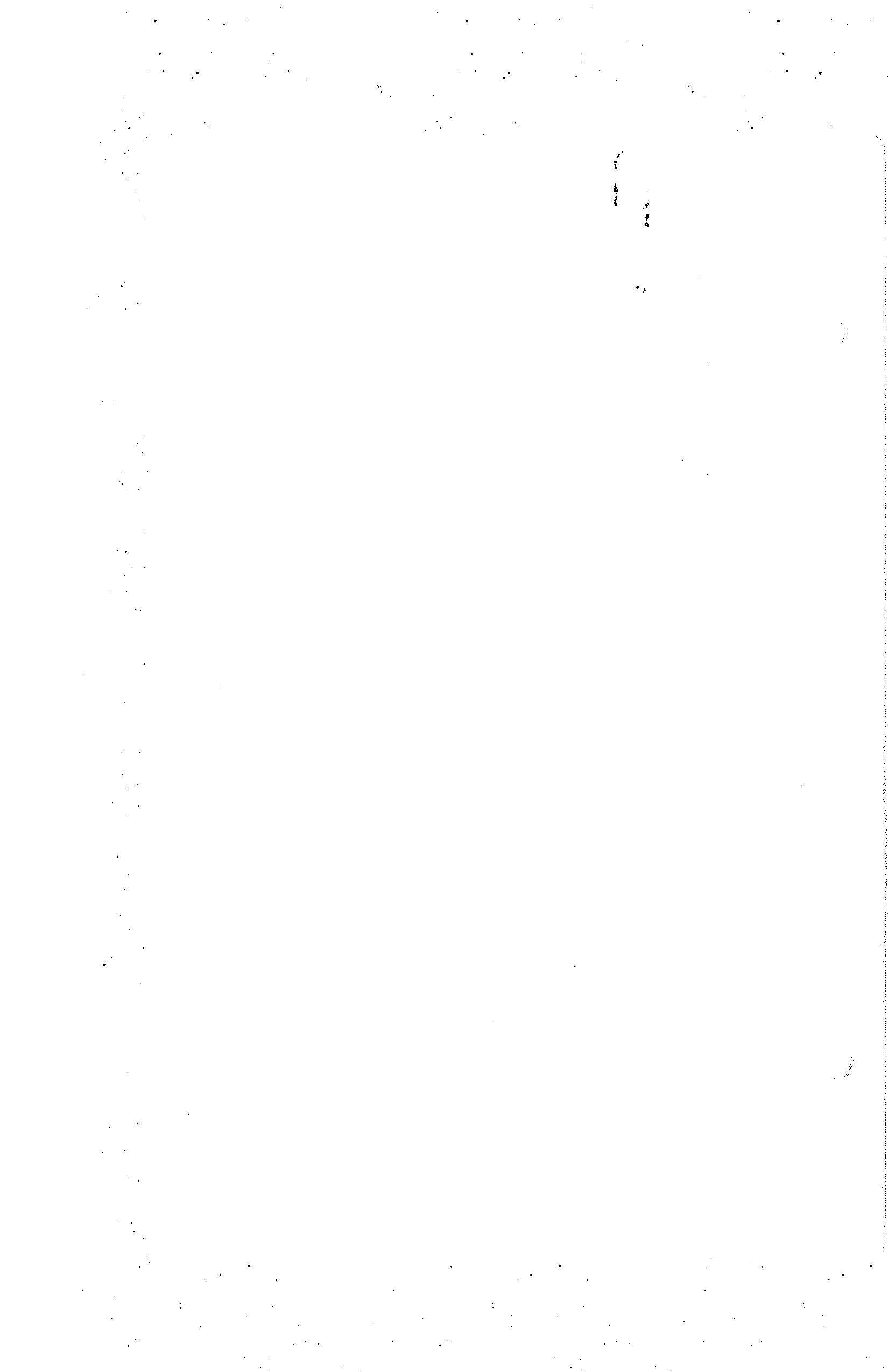 Annual Supplement ToA SHORT HISTORY  OFTHE SPRINGFIELD  ROTARY  CLUB1973-74J. Robert Ashcroft, PresidentOne  of the  strengths of  Rotary is  the  custom of annual turnover or  rotation of its  officers. Each president brings  a  new  personality and  interests, plus a unique  manner  of presiding.President Bob  brought to  the   job  his  trait of warm cordiality and  other  leadership qualities that stamped his individuality on the  club and its activ­ ities.  As a college president he is interested in  the numerous facets  of higher  education. In  this  post he  had  many  intellectual contacts, particularly in the  fields  of religion,  science,  travel,  and  interna­ tional  relations, that   helped  to  give  the  programs a wide range  of diversity.A rough  classification of the  types  of programs put   together  by  the  officers  and  Program   Chair­ man  Bob Hogan  showed  that Business  led  with  9, closely  followed  by  Local  and  Sectional   Affairs  7, and  Rotary Affairs with 6. Other  types  represented ticked  off as follows:Entertainment  ············----------------------------  5International Interest ----------------------------  4Resources  and  the  Environment  	,  3Those  interests with  one  program  each  were  Poli­ tics,  Organized   Labor,  Public   Affairs  of  national scope, National Defense,  and  Law.Other Program  NotesA speech  that  was at  or near  the  top  measured by the ovation it received was that  by Dr. Nicholas Nyaradi, Director  of the School of International Studies at  Bradley  University, Peoria,  Illinois.  His provocative  title  was "It Isn't Easy  To Be An American."Speaking from another anomalous title,  "Thank God for Civilization," William  E. Towell  of the American    Forestry   Association    in   Washington, D.C.,  used  this  punch  line:  "We  can't   stand  per­ petual  growth. We can't reverse trends, but  we can contain   greed  and  waste.  We  don't   need  to  lock up our resources;  our aim should  be intelligent use, not  mere  preservation."A  shortage  of  natural  gas  and   other   energy sources was pictured as a reality  of the near  future by John W. Morton  of the  Cities Service Gas Com­ pany  before  the club on Sept.  12, 1972.Conspicuous  among  the  more thoughtful utter­ ances from the  Rotary lectern  was a talk  by mem­ ber   Jack  Hart,  First   and   Calvary   pastor.    His subject, "The  Rebirth of Wonder," was illuminated by  this  cogent  quote  from  T.  S. Eliot: "We  shall never  cease  from  exploration, and  the  end  of  all our  exploring  shall  be to  arrive  where  we started, and see the place for the first  time."  This and otherremarks revealed Jack as a man with a poetic temperament  himself.One  program   featured a  speech   favorable   to "no-fault" auto  insurance, by  an  insurance  execu­ tive from Kansas City. Previously a Springfield attorney had  been given time to attack the new proposal  in insurance.Two   debate  teams   from   SMSU   argued   the merits  and demerits of Federal Medical  Care. So­ cialized medicine  has had its  head  in the  American tent  for several  years.  Now it seems  to have gotten its  front  feet  inside.Visiting  speaker   with  the  longest   pedigree  of official titles  and  honors:  Neville Kanakaratne, Minister   of  Ceylon  to  U.S.,  who  spoke  on  "The Poor  World  Challenges   the  Rich  - the  Crisis  of the '70s." The  Poors  have it.In  August  a  speech  was  made  before  the  club by a Dr. Henry Morris, subject "Scientific Crea­ tionism."  He  maintained, as  a  scientist, that  the world was created in the year  4004 B. C.A Few Personal NotesEarl  Petersen became  the  new  Secretary, suc­ceeding  Lee  Bouldin  who  had  held  that post  for31  years,   assisted  by  his  good  wife,  Edie.   TheRotary office was  moved  from  the  Wilhoit  Build­ing to 329 Landmark Building.  Mrs. Faye  Postleth­ waite  was  employed   as  executive  secretary.  New office  hours  were  established, from  10  A.M.  to  3P.M.,  Monday  through Friday.Among the new members  added  to the  roll were some prominent figures in Springfield's life, in­ cluding Ed Kelly, manager  of the Chamber  of Commerce;  Robert  A. Saunders of St.  John's Hos­ pital;   Don   Dailey,   KGBX   manager;    Dr.   P.   J. Ciccone, Director, U.S. Medical Center; and  Lon McLaughlin  of Southwestern Bell Telephone. John T.  Robinette, a lost  member  for  many  years,  re­ turned to the  fold. Durward Hall returned to Springfield   to  live  and   again   became   an   active Rotarian, after   12  years  - six  terms  - of  dis­ tinguished   service  in  Congress  as  Representative from  the  7th  Missouri  district.Don Roper,  a former club  president and  widely regarded as one of the ablest  young Springfield businessmen,  died under  tragic  circumstances early in  April, 1973.During   this   Rotary  year   quite   a  number   of members  were lost by resignation or suspension  for non-attendance.  Various   reasons   contributed  to this attrition: Moved away,  too occupied  otherwise to  attend the  meetings,   and  some  recruits - it must  be confessed - because they  were simply not Rotarian material. The  total   roll,  published   as  of April  9, 1973,  was  259,  a  gain  of  about   nine  for the  year.At  least  two  joint  meetings  were  held  by  the Board of Directors with the Board of the Southeast Rotary  Club.   The   annual    Christmas  party    for1973, at  the Holiday  Inn,  was also a  joint  affair.It was announced that Rotarians with  20 years or more of service in this  or other  clubs,  and  whohad  passed  their  65th  birthday,  could on applica­ tion to the Secretary be excused from attendance requirements.New  members  were  served  notice   that   only after  their photos had been submitted for reproduc­ tion would pages be printed for them to be included in the roster  book.Club Officers and DirectorsJuly 1, 1973- June 30, 1974PRESIDENT ----------------------------------------  Jim  Hedges V. P. & PRES.-ELECT ------------------------  Don Martin TREASURER --------------------------------------  Curtis  Graff SECRETARY ------------------------------------ Earl Petersen DIRECTOR ---------------------------------- Robert Ashcroft DIRECTOR ---------------------------------------- Gene Breuer DIRECTOR ------------------------------------ Chris Nattinger DIRECTOR ------------------------------------------  Leon SkellySCRIBES -------------------------------------- Gordon McCann, Fred  DeArmond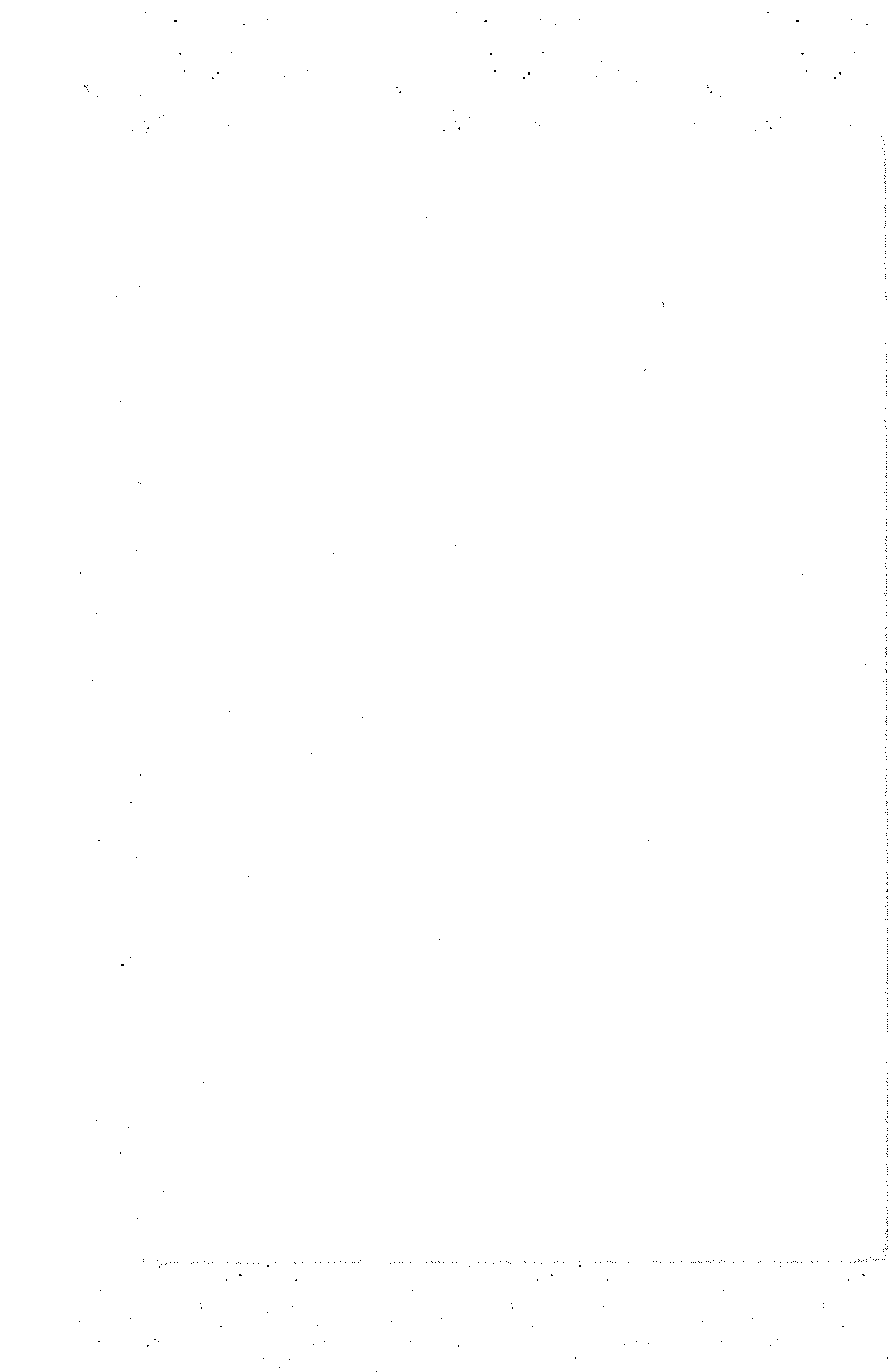 Supplement toA SHORT HISTORY  OF THE SPRINGFIELD  ROTARY   CLUB1973-74James S. Hedges, PresidentJim Hedges, youngest president  of Downtown Rotary  brought  refreshing good humor  to the club. For the members, Tuesday  noon became a welcome respite from thoughts of business, watergate, in­ flation,  gasoline  shortages,   decline  of  the  dollar, and  skidding  Dow Jones  averages.Several innovations were begun at our meetings, such as having a lady secretary  greet and sign up visitors and guests; introduction of members with birthdays  each   week  rather   than   monthly   and having different  members give a "Thought for The Day" at the close of meetings. These and other innovations were well received as the new club year unfolded.Rhett McCarty  became the first  new member under President Jim and seventeen members joined during the year. Time always brings change and thirteen  members were lost. Those taken  by death included,  Will James,  Russell  Cather,  Howard Whitney   and   Arthur   McClung.   The   club   year closed with 250 members.Many  of our  best  programs  were  by members or local citizens, like Duane  Meyer's  "Declaration of Independence"; Robert Saunder's "The  St. John Hospital Story," Neil Wortley's  report  from Cox Medical  Center;   Dr.  Ciccone's  "Trends in  Cor rections."  One of the  very  best  in entertainmentcame   in   August   when   Springfield's  own   Gary Ellison  gave us a  program  of ragtime piano  music along  with  a  delightful   lesson  in  musical  history and  the  geography  of Jazz.  Other  informative programs included  Durward Hall's  discussion  of socialistic  trends  in government and  our staggering public debt.  Also, Dorsey  Levell's  Alpha  House  for rehabilitation  of   salvageable   prisoners.    Interna­ tional  programs included  a couple on Israel  regard­ ing her  problems and  her  successes.It was a year  of great  activity in changing  the face  of  downtown  Springfield.   Past   President Ashcroft  led  the  community in a renewed  interest in  a  Civic  Center.   In  June, 1974,  Park   Central Square became a pedestrian mall with  the  elimina­ tion  of vehicular  traffic.In August of '73 our club hosted  a very success­ ful  national  "Good  Sports" convention   for  handi­ capped  people.The  year  was  a  discouraging one  in  some  re­ spects.  Many  questioned our  national leaders  and the  energy  shortage was being felt  as  winter  came on. The entire  membership was saddened in No­ vember  with  the  death   of  our  much  loved  music man,  Will James.The  Christmas party  was a resounding success as  we gathered  at  noon,  Dec. 18,  to  enjoy  appro­ priate  remarks  by our  President and  to  listen  to a number  of our musically  talented members  usher in the season with a  jazz band.SUPPLEMENT   -  SHORT HISTORY  OF  ROTARY -  1973-74President Jim  inspired us with  a Lincoln's Birthday talk  on  the  struggles and  true  greatness of "Honest Abe." Bill  Maynard outlined his hopes for an educational TV outlet which is coming to Springfield. In April, Don Heter of the  Ozarks' Playground   Ass'n.,    predicted   a   good   summer tourist season  in  spite  of  the  gasoline  shortage.1973-74   was  another  good  year   in  our   club. National and  world problems made  us more keenly aware   of  the  need  for  service  above  self  and  for greater international cooperation. Bob Good, of the School   of  the   Ozarks   was  made   a   Paul   Harris Fellow.Some  notable events  during   the  year  included Jack   Nicklaus'  winning    a   record    breaking   14 major  golf titles; remarkable Harry Kissinger  be­ came  the  secretary of  state and   kept   up  a  busy pace as world peacemaker; to conserve  gasoline highway  speed  limits  were reduced from around 70 to 55 mph;  Spiro  Agnew resigned as vice president of  the   U.  S.  and  Gerald   Ford   was  appointed to that  post;    Billie   Jean  King   defeated   one-time great  tennis champ,  Bobbie Riggs;  three  U. S. astronauts stayed aloft  on  a  space  station for  84 days;  the  long  awaited oil  pipeline  across  Alaska was begun;  and  inflation caused  our  club  dues  for1974-75  to go from $55 to $70.It was the year of Watergate. Not  within  mem­ ory has any single story so dominated the news. However,  as  painful  as  the  national experience  has been,  perhaps it  will become  a  turning point  that will start the  U. S. on a new  and  healthier course as   we  approach  the   200th    anniversary  of  our nation in 1976.Club Officers and  DirectoryJuly 1, 1974 to June 30, 1975PRESIDENT --------------------------------------   Don  MartinV. P.  & PRES.-ELECT.   	Glenn  BurkartTREASURER ---------------------------------- Robert  Hogan SECRETARY ---------------------------------- Earl Petersen DIRECTOR   ------------------------------------------  Don  DaileyDIRECTOR                                                 Jim  LoweDIRECTOR  --------------------------------------------  Ted  SmithDIRECTOR  ------------------------------------------  Jim  HedgesSupplement  toA SHORT HISTORY OF THE SPRINGFIELD ROTARY  CLUB1974-75Donald G. Martin, PresidentEach  new president brings with his leadership unique  personal  qualities and  concerns  for the  pro­ gram  and   growth   of  the  Rotary  Club.  President Don's   personality, interests, and  friendliness  gave the   Club  a  fresh  and  invigorating  approach.  His close communication with the  Program Committee, officers,  and  directors gave credance to his serious­ ness  about Rotary business  and  our  ties  to  other clubs.  Throughout this  brief history of programs, events,   and   happenings, it  will  be  evident   to  all that a  spirit   of innovation and  "let's try  it" pro­ vided   excitement  and   optimism characteristic  of Don's   leadership  as  we  attempted to  renew  the spirit  of Rotary.Membership  and  AttendanceDuring the 1974-75 Rotary year,  membership fluctuated but  ended  the  year  with  the  same num­ ber  as  at  the  beginning,  which  was  250.  In  spite of  considerable efforts   to  keep  members  involved and  active,  attendance  requirements continued to be a  major  factor  for those  who resigned  from the Club.  The   following  new  members   were  inducted into  the  Club  during  the  year:Gary  Baumgartner              Dean  McMillenDaniel   Beach                              Robert  Noble William  Brunner                   Saul   Nuccitelli William  Burns                             Bert   Putnam Allen  Casey                                   Joseph  RiggPeter C. Charles                       Robert  Spence Ben  Harmon                       Melvin  Thompson William  Johnson             William  V. Turner Alfred   Liebman                          Fred   Wagner James E.  McClure                     Keith  Wagnersponsibilities  this   year,   each   new   member   was asked  to take  part  in a special project, the  Channel21 teleauction. This event  helped  the new membersto become better  acquainted with  one another andbenefit  the community as well.Moments    of   silent   tribute  were   offered   for those  Rotarians who died,  William  Dickison,  John Hammon,  and  Dr.  Robert   Good.Honorary MembershipAn   honorary    membership     with    Springfield Rotary  Club   was   awarded  to   William   Charles Virdon  at  the  regular  noon  meeting  on  November5, 1974. We hope "Bill" will be able  to be with  us each  Tuesday as often  as  his schedule  permits.RotozarkConcerned  with  the  cost  of  the  direct   mailing of  the  ROTOZARK,  the  Board  of  Directors  de­ cided  to  try  distributing the  ROTOZARK a week in advance by placing copies by each place setting during   the   noon  luncheon.   Member   reactions to this change  prompted the reinstatement of direct mailings  in  October   after   bulk  postal   rates   were achieved  from  the  postal  system.  It was suggested that   the   ROTOZARK  be  redesigned   for  a  self­ enclosed  format  so that upon  the  depletion of our present  supply  of envelopes,  the  Club  could  bene­ fit  from  the  savings.New  Roster SystemFor several  years,  members  had  commented on the  value  of the  looseleaf  roster  of members.  The1974-75 roster  of members  represented a departurefrom the  past  with a newly-printed and  up-to-datelist of members  in a handy  single publication. rrhischange  was well received  by the  membership.District Governor's VisitDistrict 607  Governor,   Aubrey   B.  Case,  hon­ ored  our  Club  on  August  6, 1974,  with  a visit  and an  address  to  the   Springfield Rotary  Club.  His talk  was  both  inspirational and  enlightening. Following  the  noon  meeting,   Governor   Case  met with   officers  and   committee  chairmen  in  an  ex­ change  of ideas  which  proved  to be most  beneficial to our  Club.Summer Family ActivityA Rotary family  carnival  was held at the NavalReserve  Armory  for all Rotarians on August  20 at6:30 p.m. While the many children in attendance lowered  the  average  age  considerably, parents, friends,   and   grandparents enjoyed   themselves   as well. The  magic show, bluegrass music, and  balloon bust  drew the highest  interest, however, the tre­ mendous  number  of hot  dogs, snow cones, and  bags of  popcorn  consumed   indicated  the  carnival   was the  best  bargain  since  the  nickel  Coke.BuffetRotarians  were   given   a   choice   of   noontime meals  for several  weeks  when  a special  buffet  fea­ turing   soup  and  sandwiches,   salad   or  relish,  was offered   in  place  of  the  served   plate   lunch.   The buffet   was   dropped   after   considerable  criticism from  members  citing  a  variety of  reasons.Annual  Fireside MeetingThe  annual Fireside  Meeting  was  held  on  Oc­ tober  1,  a  regular  Tuesday meeting.  Arranged   by Francis  Jones,  the  moderators of the  twelve groups were:   Bob   Gartman,  Gene   Breuer,   Bob   Hogan, Ralph  Hamilton, Irvin  Selsor,  Bill  Peck,  Aud Alexander,  Ron Elkins,  Joe  Bennett, George Luna, Jordan  Burkey, and  John Mongell.  The  Firesidevolvement,  comments,  and  suggestions from the members  on those   topics which they  chose  to  dis­ cuss. Out of this meeting came some excellent suggestions to improve  our  Club as well as  how to renew the  spirit  of Rotary.Annual  Christmas  PartyThe Holiday Inn was the site of the Annual Christmas  party   held  on  Tuesday, December   17, at  6:30  p.m.  A delightful   program  was  presented, and  the ladies in attendance were presented favors. Naturally, Santa Claus added  a special  treat to the occasion.  The  220 Rotarians and  guests  in attend­ ance  received  a  delicious  dinner,   and   the  social hour prior to the dinner afforded plenty  of good fellowship.Special  Programs and  EventsThe  Springfield  Rotary Club  has  been  blessed with a wide variety of weekly programs  including college and high school music and dramatic per­ forming  groups,  debate  teams,  college faculty, and local Rotary Club  members  to mention  only a few. Program   committee  members   take   their   job  ser­ iously in promoting  quality presentations for our Tuesday luncheon  meetings.  Listed  below are some of the special  programs  presented during  the 1974-75 Rotary year.Robert   Gibbons  gave  a  descriptive account  of the   "Hickok-Tutt  shoot   out"  in   Springfield  in1865.Wilbur    V.   Lewis,   past    governor,    director, trustee, and   Atlantic convention   chairman,  gave an  excellent  explanation of  the  function   and  pur­ poses of the Rotary Foundation.Captain J. F. Matejceck, pinch hitting for RearAdmiraL  Warren   O'Neil,   explained  the   role  and mission of the  Naval  Reserve  in 1974.Felix  Legrend   discussed   the   role  of  the  Mis­ souri  Bankers Association, its  reasons for existence, and  the  importance of the  banker as an  individual in society.Rod  Hanna   presented an  especially  entertain­ ing  program  on "What its  like  to be a professional photographer for  major  league  football  and  base­ ball teams."Bob  Peace  tailored his  talk   to  administrators and   supervisors  in  the   Club   with   his  humorous topic  "Some  Dysfunctional Aspects  of Administra­ tion"  or  "Why  What  Ought  to  be Ain't.""Meet  Mark   Twain"  was   the   program   pre­ sented  by Dr. Willard Heimbeck from Hannibal, Missouri. Dr. Heimbeck has conducted extensive research  into  Samuel  Clement's life  and  has  pre­ sented similar   programs   throughout the  Midwest.Director of the Bureau  of Prisons,  Norman  A. Carlson,  described  a  number of "current  trends in criminal   justice"  that  has   implications  for   our nation  in the  years  to come.A timely  discussion  of an international issue, "World   Population:  Food  and  Famine," was  pro­ vided   by  Dr.  Ravindra  Amonker,   associate  pro­ fessor  at SMSU.   He  has  made  us  uncomfortably aware of this persistent problem of many people throughout the  world.Major  General  John G. Waggoner,   Fort  Leon­ ard   Wood,  Missouri,   gave  us  interesting  insight into  the  new  army,  its  training, its  potential, and life style.Edwin  P. McKaskel,  attorney and former FBI agent,  gave  us  an  inside  view of some of the  pro­ blems  of  law  enforcement   and   justice  procedures in  his talk,  "The Challenge  of Integrity."James Panoch,  field coordinator for the  Public Education Religious Studies  Center,  Dayton, Ohio, clarified   the   U.S.  Supreme   Court   decisions  rela­ tive  to  the  teaching  of  religion,  required prayers, and  Bible study in public schools. His talk  was especially   helpful  in  defining  the  actual  position of  the   Court   which  has  frequently  been misunderstood.Colonel Sam Smith,  superintendent of the  Mis­ souri  highway  patrol,  received  the  close attention of the  Club when he spoke on "Speed Enforcement and  Citizens'  Band  Radio." His  fine  presentation of the  topic  is one which "bears" repeating.A'wartime correspondent for  Associated  Press, Frank  Martin, shared  with the Club some of his interesting experiences  in China  and  Burma  during World War  II.Alexander  Outlaw  presented an interesting and informative talk on the Ozark  National Scenic Riverways.Sister Dorothy  Calhoun and Neil Wortley, administrators of St.  John's Hospital and  Cox Medical  Center,  respectively, presented a most informative and well-planned  description of the hospital  and  medical  services available in  the  city. Rotarians appreciated this information, and  it con­ tributed to our understanding of these two fine facilities.Secretary  of  State, State of  Missouri,   JamesC. Kirkpatrick, ga!ve  us a resume'  of the  duties  ofSUPPLEMENT  -  SHORT HISTORY  OF ROTARY - 1974-75On June  29, 1976 Dr. William E. Everheart delivered the following speech in acceptance  of the office of  President  of Springfield  Rotary  Club for1976-77.  In   the  week  following  he  met  with  a tragic  and  untimely  death.  His  speech  is  printed here  with  profound  respect.REFLECTIONS  ON  ROTARYI accept  the  office of President  of the  Rotary Club of Springfield  with  humility.  I  promise only to do my best to be worthy of the honor and trust. I  appreciate being  a  part  of  an  organization   of785,400 men in 151 countries and  geographical  re­gions dedicated  to making this a better  world.We are rapidly approaohing the Fourth  of July, for many  the  high  point  of our Bicentennial cele­ bration.  This  is a most  appropriate time  for men like us to be reviewing such fundamental questions as, "What  is America? What are her strengths and weaknesses? What kind of an American am I? How can  we build  a  better  America?"This, as we enter  a new Rotary  year, is also a good time  for  us  to  review some  basic  questions about  Rotary.   What  is  Rotary?   What   kind  of a Rotarian  am I? How can I become a better  Rotar­ ian? How can this Club become more dynamic and useful?  How  ultimately   important  is  Rotary   for us and  our  world?What  is Rotary?   Nowhere, in  my  opinion,  do we  find   a   more   adequate  and   understandable answer  than  in  the  object  of Rotary.  It reads  as follows:"The  object  of  Rotary  is  to  encourage and  foster  the  ideal of service as a  basis ofSUPPLEMENT  -  SHORT  HISTORY  OF ROTARY -  1974-75worthy enterprise,  and in  particular,  to en courage and foster:First. The development  of acquaintance as an opportunity for service;Second. High ethical  standards in busi ness and professions; the recognition of the worthiness  of  all  useful  occupations;  and the dignifying by each Rotarian  of his occu pation  as  an  opportunity to  serve society:Third. The application of the ideal of service by every Rotarian  to his personal, business and  community  life;Fourth.   The   advancement   of  interna tional  understanding,   good will, and  peace through  a world fellowship of business and professional men united in the ideal of service."In the light of the object  of Rotary,  what kind of a Rotarian  am  I? 'Dhe answer  to  this  question is not to be found in attendance percentages,  as important  as that is. Rather,  in how I measure up to  the  Rotary  object.  What  kind  of  a  job am  I doing exemplifying our mottoes  of "Ser\Vice Above Self" and "He  profits most who serves best" in all of my business, social, and civic contacts? What priority  do I  really  give the  Rotary  obligation  to serve others in contrast  to the desire for profit for myself?How can we become more useful Rotarians and in  the  process see this  club  become more viable? In  these  ways:First,  by realizing that  we serve each other  in this club as we attend  weekly meetings and share our  friendship,  humor  and  concerns.SUPPLEMENT  •  SHORT HISTORY  OF ROTARY •  1974-75As John  Donne  put  it: "No  man  is an  island entire  of itself.  Every  man  is  a piece  of the  con­ tinent,  a  part  of the  main  ... every  man's  death diminishes me, because I am involved in mankind. Therefore,  never send  to  know for  whom the  bell tolls. It tolls for thee."We,  clever and  self-sufficient  men,  need  each other.  John   Donne  said  it  over  300  years  ago. Rotary  has  been saying the same thing since 1905. We serve a noble cause as we share  ourselves with each other;Second,  by  giving of our  means -our  money which makes it possible for social and cultural agencies in our community  to do a better  job, and enables individuals, especially our youth, to have opportunities for life enrichment  which they would never have otherwise;Third,  by giving of ourselves - our  time  and talents to suoh worthy causes as the International Students  Program,   Good   Sports   Program   and many others.I would not  belong to Rotary if I  did  not  be­ lieve in Rotary.  I would not belong to Rotary  if I were not  absolutely  convinced that  Rotary  and all it  stands   for  are  important  enough  to  justify  a portion of my time, my energy and  my money.I ,believe in Rotary! I believe in Rotary  because being a Rotarian, in the  finest  sense, helps a man move toward  the fulfillment of these  classic words of Horace Mann uttered  over 100 years ago: "Be ashamed  to die until you have won some great vic­ tory  for humanity."One of the  speakers  at  the  International Con­vention in New Orleans reminded  us that  the wordSUPPLEMENT   -  SHORT  HISTORY   OF ROTARY -  1974·75American  ends  in "I Can."   He  challenged  us  to begin each  day  with  this  kind  of resolution: "To­ day,  I  will help  all  the  people,  "I Can",  in every place  "I Can",  and  in  every  way  "I Can."  I ac­ cepted  his  challenge  and  urge  you  to  do  likewise, for only in this spirit  can we be true  to our Rotarjl' heritage,  maintain our  Rotary integrity, and  fulfill our  Rotary object.AWARENESSIf I hadn't stood  in  the  market place And seen man's greed  contort his  face, And seen  him steal,  and  cheat, and  lie, And fight  to  live and  not  know  why,I would  have  gone on without a care,And never  have known  I was needed  there.If I  hadn't traveled far  and  wideAround  and about the  countryside,I would never  have known  that there  are  someWho work  and  slave till  the  day  is done; Who work  for another to  just  get  by - Then  see him get  rioh while  theystarve  and  die.If I hadn't stood  in  the  city  square,I would never have known  I was needed  there. I would  never  have  known  that I can  giveA part  of my  life to  help  others live.I would never have  known if I'd  gone and  hid;If I hadn't opened  my eyes. - But  I did.-Cicely M. DavenportThis,  to me, is what  it means  to be a Rotarian! To  get  eyes  open,  hearts  unbuckled and   hands busy  in the service  of God and  man! This  is what I hope  to see us do this  Rotary year.Sports  --------------------·---------------------------------3Religion  --------······--------------------------------------3Americanism  --------------------------------------------2Education  ------------------------------------------------2Science ------------------------------------------------------2